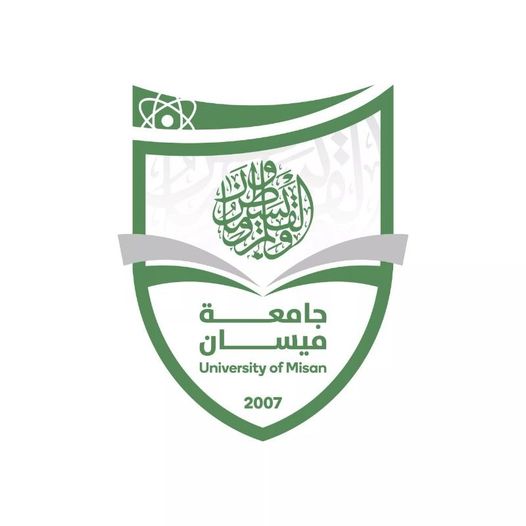 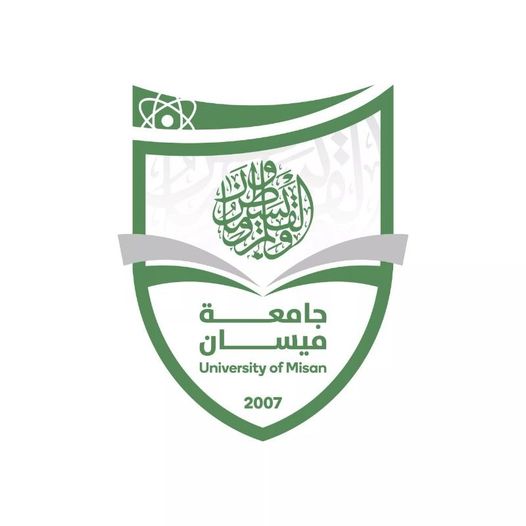 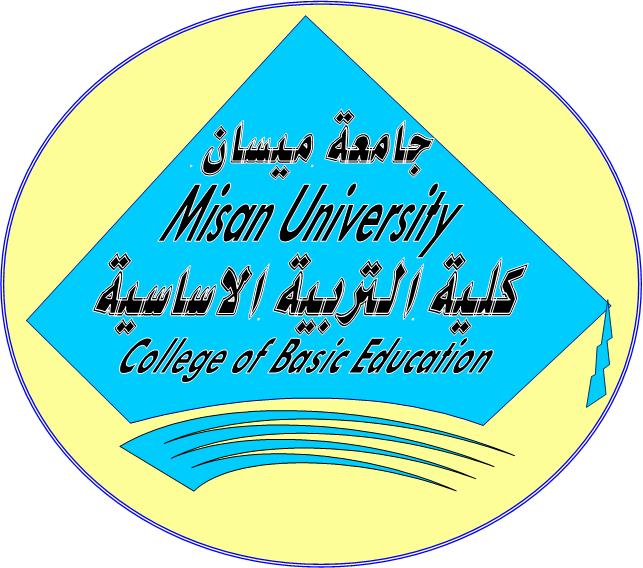 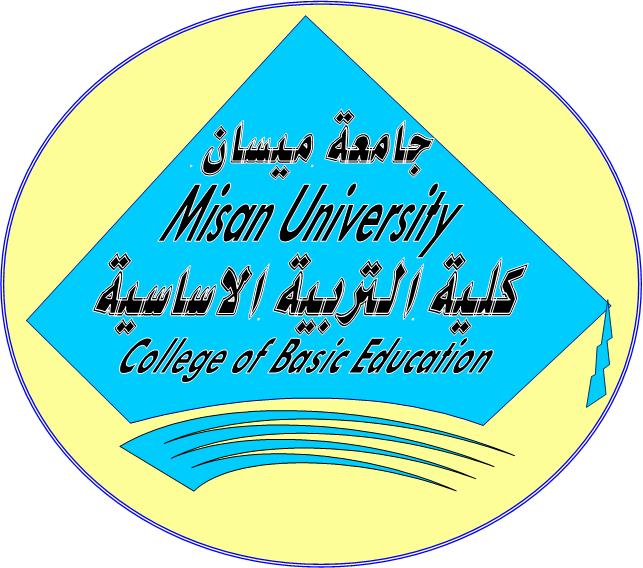 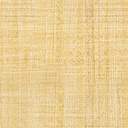 ال       جامعة: جامعة ميسان       الكلية/ المعهد: كلية التربية الأساسية       القسم: التاريخ       تاريخ ملئ الملف: 20/6/2024            التوقيع:                                                       التوقيع   :                اسم رئيس القسم : د. حسام احمد علي                 اسم المعاون العلمي :أ. م.د. عمارجبار حسين           التاريخ :   20/6/2024                                  التاريخ: 20/6/2024                                                          دقـق الملف من قبل     م.  شعبة ضمان الجودة والأداء الجامعي    اسم مدير شعبة ضمان الجودة والأداء الجامعي: د. حسام احمد علي     التاريخ: 20/6/2024                          التوقيع:                                                                                       مصادقة السيد العميد المقدمة: 		      يُعد البرنامج التعليمي بمثابة حزمة منسقة ومنظمة من المقررات الدراسية التي تشتمل على إجراءات وخبرات تنظم بشكل مفردات دراسية الغرض الأساس منها بناء وصقل مهارات الخريجين مما يجعلهم مؤهلين لتلبية متطلبات سوق العمل يتم مراجعته وتقييمه سنوياً عبر إجراءات وبرامج التدقيق الداخلي أو الخارجي مثل برنامج الممتحن الخارجي.    يقدم وصف البرنامج الأكاديمي ملخص موجز للسمات الرئيسة للبرنامج ومقرراته مبيناً المهارات التي يتم العمل على اكسابها للطلبة مبنية على وفق اهداف البرنامج الأكاديمي وتتجلى أهمية هذا الوصف لكونه يمثل الحجر الأساس في الحصول على الاعتماد البرامجي ويشترك في كتابته الملاكات التدريسية بإشراف اللجان العلمية في الأقسام العلمية.      ويتضمن هذا الدليل بنسخته الثانية وصفاً للبرنامج الأكاديمي بعد تحديث مفردات وفقرات الدليل السابق في ضوء مستجدات وتطورات النظام التعليمي في العراق والذي تضمن وصف البرنامج الأكاديمي بشكلها التقليدي نظام (سنوي، فصلي) فضلاً عن اعتماد وصف البرنامج الأكاديمي المعمم بموجب كتاب دائرة الدراسات ت م3/2906 في 3/5/2023 فيما يخص البرامج التي تعتمد مسار بولونيا أساساً لعملها.   وفي هذا المجال لا يسعنا إلا أن نؤكد على أهمية كتابة وصف البرامج الاكاديمية والمقررات الدراسية لضمان حسن سير العملية التعليمية.          مفاهيم ومصطلحات:            وصف البرنامج الأكاديمي: يوفر وصف البرنامج الأكاديمي ايجازاً مقتضباً لرؤيته ورسالته وأهدافه متضمناً وصفاً دقيقاً لمخرجات التعلم المستهدفة على وفق استراتيجيات تعلم محددة. وصف المقرر: يوفر إيجازاً مقتضياً لأهم خصائص المقرر ومخرجات التعلم المتوقعة من الطالب تحقيقها مبرهناً عما إذا كان قد حقق الاستفادة القصوى من فرص التعلم المتاحة. ويكون مشتق من وصف البرنامج.رؤية البرنامج: صورة طموحة لمستقبل البرنامج الأكاديمي ليكون برنامجاً متطوراً وملهماً ومحفزاً وواقعياً وقابلاً للتطبيق. رسالة البرنامج: توضح الأهداف والأنشطة اللازمة لتحقيقها بشكل موجز كما يحدد مسارات تطور البرنامج واتجاهاته.اهداف البرنامج: هي عبارات تصف ما ينوي البرنامج الأكاديمي تحقيقه خلال فترة زمنية محددة وتكون قابلة للقياس والملاحظة.هيكلية المنهج: كافة المقررات الدراسية / المواد الدراسية التي يتضمنها البرنامج الأكاديمي على وفق نظام التعلم المعتمد (فصلي، سنوي، مسار بولونيا) سواء كانت متطلب (وزارة، جامعة، كلية وقسم علمي) مع عدد الوحدات الدراسية. مخرجات التعلم: مجموعة متوافقة من المعارف والمهارات والقيم التي اكتسبها الطالب بعد انتهاء البرنامج الأكاديمي بنجاح ويجب أن يُحدد مخرجات التعلم لكل مقرر بالشكل الذي يحقق اهداف البرنامج. استراتيجيات التعليم والتعلم: بأنها الاستراتيجيات المستخدمة من قبل عضو هيئة التدريس لتطوير تعليم وتعلم الطالب وهي خطط يتم إتباعها للوصول إلى أهداف التعلم. أي تصف جميع الأنشطة الصفية واللاصفية لتحقيق نتائج التعلم للبرنامج. وصف البرنامج الأكاديميالمرحلة الأولى/ الفصل الأولنموذج وصف المقرر نموذج وصف المقرر نموذج وصف المقرر نموذج وصف المقرر نموذج وصف المقرر المرحلة الأولى/ الفصل الثانينموذج وصف المقرر نموذج وصف المقرر نموذج وصف المقرر نموذج وصف المقررنموذج وصف المقرر نموذج وصف المقرر وصف المقررنموذج وصف المقررالمرحلة الثانية/الفصل اولنموذج وصف المقرر نموذج وصف المقررنموذج وصف المقرروصف المقررالمرحلة الثانية/ الفصل الثانينموذج وصف المقرر نموذج وصف المقرر نموذج وصف المقرر نموذج وصف المقرر نموذج وصف المقررنموذج وصف المقررنموذج وصف المقررنموذج وصف المقرر وصف المقررالمرحلة الثالثة/ الفصل الأولنموذج وصف المقرر نموذج وصف المقررنموذج وصف المقررنموذج وصف المقررنموذج وصف المقررالمرحلة الثالثة – الفصل الثانينموذج وصف المقررنموذج وصف المقررنموذج وصف المقررنموذج وصف المقررنموذج وصف المقررنموذج وصف المقرر نموذج وصف المقرر نموذج وصف المقرر نموذج وصف المقرر المرحلة الرابعة/ الفصل الأولنموذج وصف المقررنموذج وصف المقررنموذج وصف المقرر نموذج وصف المقررنموذج وصف المقرر يوفر وصف البرنامج الأكاديمي هذا ايجازاً مقتضياً لأهم خصائص البرنامج ومخرجات التعلم المتوقعة من الطالب تحقيقها مبرهناً عما إذا كان قد حقق الاستفادة القصوى من الفرص المتاحة، ويصاحبه وصف لكل مقرر ضمن البرنامج.المؤسسة التعليميةجامعة ميسانالقسم العلمي / المركز كلية التربية الاساسيةاسم البرنامج الأكاديمي او المهني قسم التاريخاسم الشهادة النهائية بكالوريوس في التاريخالنظام الدراسي: سنوي /مقررات /أخرى نظام الكورساتبرنامج الاعتماد المعتمد   اتحاد الجامعات العربيةالمؤثرات الخارجية الأخرى وزارة التربية-وزارة التخطيطتاريخ إعداد الوصف 20/10/2023أهداف البرنامج الأكاديميأهداف البرنامج الأكاديميتعريف الطالب بالمراحل التاريخية التي مرت بها الطريقة.تزويد الطلاب بمجموعة من المعلومات والمفاهيم التاريخية بصفة خاصةتزويد الطلبة بخلفية علمية عن اهداف الطريقة وخصائصها ومبادئها.تعريف الطلبة بالاتجاهات الحديثة لممارسة تدريس التاريخ على مستوى الوحدات الصغرى.اكساب الطلبة المهارات المهنية في التدريس بصفة عامة وتدريس التاريخ بصفة خاصةتنمية الروح الوطنية والقيم الأخلاقية نحو الاعداد المهني لتدريس التاريخ.اكتساب الطلبة مهارة التدريس والبحث والمشاركة العلمية في اعداد المادة العلمية وعرضها لتنمية الشخصية على التفاعل الاجتماعي والقيادة الادارية.تعريف الطالب بالمراحل التاريخية التي مرت بها الطريقة.تزويد الطلاب بمجموعة من المعلومات والمفاهيم التاريخية بصفة خاصةتزويد الطلبة بخلفية علمية عن اهداف الطريقة وخصائصها ومبادئها.تعريف الطلبة بالاتجاهات الحديثة لممارسة تدريس التاريخ على مستوى الوحدات الصغرى.اكساب الطلبة المهارات المهنية في التدريس بصفة عامة وتدريس التاريخ بصفة خاصةتنمية الروح الوطنية والقيم الأخلاقية نحو الاعداد المهني لتدريس التاريخ.اكتساب الطلبة مهارة التدريس والبحث والمشاركة العلمية في اعداد المادة العلمية وعرضها لتنمية الشخصية على التفاعل الاجتماعي والقيادة الادارية. مخرجات البرنامج المطلوبة وطرائق التعليم والتعلم والتقييمالاهداف المعرفية  المواد التاريخ الاختصاص (عرب قبل الإسلام، تاريخ العراق القديم، عصر النهضة الاوربية، الدولة العثمانية، الدولة العباسية، المغرب الإسلامي، تاريخ ايران، فلسفة التاريخ، الولايات المتحدة الامريكية، القضية الفلسطينية، الحضارة الإسلامية، العراق الاجتماعي وطرائق البحث العلمي بواقع 90 وحدة وبنسبة 54%)تمكين الطلبة من اكتساب العلوم التاريخية.تربية وعلم نفس (اصول تربية، التعليم الاساس، الصحة النفسية، الارشاد التربوي، الادارة والاشراف، طرق التدريس العامة التقنيات التربوية، التطبيق بواقع 48 وحدة)ثقافة عامة (حاسبات، لغة عربية، تربية اسلامية، حقوق الانسان، ديمقراطية، تربية صحية، بواقع 28 وحدة)تطوير الاسلوب الادبي.القدرة على البحث العلمي ب – الأهداف المهاراتية الخاصة بالبرنامج تمكين الطلبة من لتدريس.تعريف الطلبة بأهمية التاريخ.توسيع مدارك الطلبة حول الحضارة التاريخية في الازمة القديمة.     طرائق التعليم والتعلم طريقة المحاضرة، المناقشة، الاستجواب، الاستكشاف. (الجانب النظري)طريقة عرض الاحداث التاريخية.طريقة التعلم الذاتي.اعداد البحوث التاريخية.     طرائق التقييم 1) 40% امتحانات فصلية2) 60% اختبار نهاية الفصل.ج-الأهداف الوجدانية والقيمية.العمل ضمن المجموعة بفاعلية ونشاط.إدارة الوقت بفاعلية وتحديد الأولويات مع القدرة على العمل المنظم بمواعيد.القدرة على التوجيه وتحفيز الاخرين.    طرائق التعليم والتعلم طريقة عرض الاحداث التاريخية.طريقة المحاضرة.   طرائق التقييم - الامتحانات اليومية وبأسئلة تتطلب اجابات فكرية ذاتيه.- تحديد درجات للواجبات البيتية التي يكلف بها الطالب.- وضع درجات للأسئلة التنافسية التي توجه الى الطلبة والتي تتطلب اجابات فكرية وذاتية.- عرض الاسئلة التحريرية والشفهية وتقييم الطلبة في ضوء الإجابات والنشاطات داخل الصف.الملاحظة المباشرة.         طرائق التعليم والتعلم          طرائق التعليم والتعلم          طرائق التعليم والتعلم          طرائق التعليم والتعلم          طرائق التعليم والتعلم عرض المادة بشكل علمي وبأسلوب حديث وعرض الموضوع للمناقشةعرض المادة بشكل علمي وبأسلوب حديث وعرض الموضوع للمناقشةعرض المادة بشكل علمي وبأسلوب حديث وعرض الموضوع للمناقشةعرض المادة بشكل علمي وبأسلوب حديث وعرض الموضوع للمناقشةعرض المادة بشكل علمي وبأسلوب حديث وعرض الموضوع للمناقشة         طرائق التقييم          طرائق التقييم          طرائق التقييم          طرائق التقييم          طرائق التقييم الاختبار الشفهي.الاختبار التحريري.تقديم نشاط حول المادة ان وجدالاختبار الشفهي.الاختبار التحريري.تقديم نشاط حول المادة ان وجدالاختبار الشفهي.الاختبار التحريري.تقديم نشاط حول المادة ان وجدالاختبار الشفهي.الاختبار التحريري.تقديم نشاط حول المادة ان وجدالاختبار الشفهي.الاختبار التحريري.تقديم نشاط حول المادة ان وجدبنية البرنامج بنية البرنامج بنية البرنامج بنية البرنامج بنية البرنامج المرحلة الدراسيةرمز المقرر أو المساقاسم المقرر أو المساقالساعات المعتمدةالساعات المعتمدةالمرحلة الدراسيةرمز المقرر أو المساقاسم المقرر أو المساقنظريعمليالأولىUniv1101Human rights2–الأولىUniv1102Islamic Education I2–الأولىUniv1103Arabic I2–الأولىUniv1104Islamic Education  II2–الأولىUniv1105English I2–الأولىUniv1106Computer I11الأولىColl 1201General Psychology3–الأولىColl 1202The basis of education2–الأولىColl 1203Developmental Psychology3–الأولىColl 1204principals of Education3–الأولىHist 1301General Geographic2–الأولىHist 1302Iraq’s ancient history3–الأولىHist 1303History of the Arabs before Islam2–الأولىHist 1304Cartography2–الأولىHist 1305History of the ancient Near East (Egypt and the Levant)2–الأولىHist 1306The age of the message2–الأولىHist 1307The history of Europe in the Middle Ages2–الأولىHist 1308Approach to historical research3–الثانيةUniv2107Arabic II2–الثانيةUniv2108Computer II11الثانيةUniv2109Health and Enviroment Education2–الثانيةUniv2110English II2–الثانيةUniv2111Democracy2–الثانيةColl 2205Educational Psychology3–الثانيةColl 2206Mental Health2–الثانيةColl 2207Educational guidance2–الثانيةColl 2208Educational Statistics3–الثانيةHist2309Histraphical continents (the ancient world)2–الثانيةHist2310Modern history of the Arab Gulf2–الثانيةHist 2311The history of the modern Arab world3–الثانيةHist 2312The history of Europe in the Renaissance2–الثانيةHist 2313The modern history of the Third World2–الثانيةHist 2314Rashidi era2–الثانيةHist 2315Morocco Islamic history2–الثانيةHist 2316Histraphical continents (New World)2–الثانيةHist 2317The history of modern Iraq2–الثانيةHist 2318Century history of Europe (19)2–الثانيةHist 2319The history of the Umayyad dynasty2–الثانيةHist 2320The contemporary history of the Third World2–الثالثةUniv3112Arabic III2–الثالثةUniv3113Computer III11الثالثةColl 3209Research Methods3–الثالثةColl 3210TMS2–الثالثةColl 3211Measurement and Evaluation2–الثالثةColl 3212General methods of teaching2–الثالثةColl 3213Viewing–4الثالثةHist3321Arab World Geographic2–الثالثةHist3322The history of Andalusia2–الثالثةHist3323The history of the Abbasid state (132-334 AH)2–الثالثةHist3324The contemporary history of the Arab world2–الثالثةHist3325Philosophy of History2–الثالثةHist3326The contemporary history of Iran2–الثالثةHist3327Century history of Europe (20)2–الثالثةHist3328European history2–الثالثةHist3329Iraq Geographic2–الثالثةHist3330The history of the Abbasid state (334-656 AH)2–الثالثةHist3331The modern history of Iraq2–الثالثةHist3332The history of modern Turkey2–الثالثةHist3333Contemporary World History2–الثالثةHist3334Islamic history Petty (Islamic Orient)2–الرابعةUniv4114Computer IIII11الرابعةUniv4115Arabic IIII2–الرابعةColl 4214Curricula and textbooks2–الرابعةColl 4215Educational Administration and direction2–الرابعةColl 4216Application12–الرابعةHist4335Geo-political2–الرابعةHist 4336Islamic civilization and systems3–الرابعةHist 4337Contemporary Arab problems2–الرابعةHist 4338History of the United States of America2–الرابعةHist 4339Iraq’s history of social2–الرابعةHist 4340Research Project Graduation3–التخطيط للتطور الشخصي- مراجعة الخطوط السابقة ومخرجاتها.- الاطلاع على المستجدات من الكتب.- التحديث السنوي لخطة الدرس.- مواكبة التطورات التكنلوجيا الحديثة في مجال تخصصه والاطلاع على كما هو حديث.- مواكبة كل ما هو جديد من نظريات علمية وحقائق يتم التوصل اليها في مجال تخصصه.- مواكبة كل ما هو جديد في كيفية ايصال المادة للمتعلمين من طرائق واساليب تدريسية حديثة.معيار القبول (وضع الأنظمة المتعلقة بالالتحاق بالكلية أو المعهد)القبول المركزي وحسب الانسيابية للقبول المركزي التي تعتمد على المعدل العام للطالب ودرجة الاختصاص للقبول في الكلية وفي الاختصاص.أهم مصادر المعلومات عن البرنامج1- المحاظرات و الكتب المنهجية ان وجدت.2- الانترنت.3- الزيارات الميدانية.4- السفرات العلمية.5- المكتبات.6- اللقاءات مع بعض الجهات المهنية.مخطط مهارات المنهجمخطط مهارات المنهجمخطط مهارات المنهجمخطط مهارات المنهجمخطط مهارات المنهجمخطط مهارات المنهجمخطط مهارات المنهجمخطط مهارات المنهجمخطط مهارات المنهجمخطط مهارات المنهجمخطط مهارات المنهجمخطط مهارات المنهجمخطط مهارات المنهجمخطط مهارات المنهجمخطط مهارات المنهجمخطط مهارات المنهجمخطط مهارات المنهجمخطط مهارات المنهجمخطط مهارات المنهجمخطط مهارات المنهجيرجى وضع اشارة في المربعات المقابلة لمخرجات التعلم الفردية من البرنامج الخاضعة للتقييميرجى وضع اشارة في المربعات المقابلة لمخرجات التعلم الفردية من البرنامج الخاضعة للتقييميرجى وضع اشارة في المربعات المقابلة لمخرجات التعلم الفردية من البرنامج الخاضعة للتقييميرجى وضع اشارة في المربعات المقابلة لمخرجات التعلم الفردية من البرنامج الخاضعة للتقييميرجى وضع اشارة في المربعات المقابلة لمخرجات التعلم الفردية من البرنامج الخاضعة للتقييميرجى وضع اشارة في المربعات المقابلة لمخرجات التعلم الفردية من البرنامج الخاضعة للتقييميرجى وضع اشارة في المربعات المقابلة لمخرجات التعلم الفردية من البرنامج الخاضعة للتقييميرجى وضع اشارة في المربعات المقابلة لمخرجات التعلم الفردية من البرنامج الخاضعة للتقييميرجى وضع اشارة في المربعات المقابلة لمخرجات التعلم الفردية من البرنامج الخاضعة للتقييميرجى وضع اشارة في المربعات المقابلة لمخرجات التعلم الفردية من البرنامج الخاضعة للتقييميرجى وضع اشارة في المربعات المقابلة لمخرجات التعلم الفردية من البرنامج الخاضعة للتقييميرجى وضع اشارة في المربعات المقابلة لمخرجات التعلم الفردية من البرنامج الخاضعة للتقييميرجى وضع اشارة في المربعات المقابلة لمخرجات التعلم الفردية من البرنامج الخاضعة للتقييميرجى وضع اشارة في المربعات المقابلة لمخرجات التعلم الفردية من البرنامج الخاضعة للتقييميرجى وضع اشارة في المربعات المقابلة لمخرجات التعلم الفردية من البرنامج الخاضعة للتقييميرجى وضع اشارة في المربعات المقابلة لمخرجات التعلم الفردية من البرنامج الخاضعة للتقييميرجى وضع اشارة في المربعات المقابلة لمخرجات التعلم الفردية من البرنامج الخاضعة للتقييميرجى وضع اشارة في المربعات المقابلة لمخرجات التعلم الفردية من البرنامج الخاضعة للتقييميرجى وضع اشارة في المربعات المقابلة لمخرجات التعلم الفردية من البرنامج الخاضعة للتقييميرجى وضع اشارة في المربعات المقابلة لمخرجات التعلم الفردية من البرنامج الخاضعة للتقييممخرجات التعلم المطلوبة من البرنامجمخرجات التعلم المطلوبة من البرنامجمخرجات التعلم المطلوبة من البرنامجمخرجات التعلم المطلوبة من البرنامجمخرجات التعلم المطلوبة من البرنامجمخرجات التعلم المطلوبة من البرنامجمخرجات التعلم المطلوبة من البرنامجمخرجات التعلم المطلوبة من البرنامجمخرجات التعلم المطلوبة من البرنامجمخرجات التعلم المطلوبة من البرنامجمخرجات التعلم المطلوبة من البرنامجمخرجات التعلم المطلوبة من البرنامجمخرجات التعلم المطلوبة من البرنامجمخرجات التعلم المطلوبة من البرنامجمخرجات التعلم المطلوبة من البرنامجمخرجات التعلم المطلوبة من البرنامجمخرجات التعلم المطلوبة من البرنامجمخرجات التعلم المطلوبة من البرنامجمخرجات التعلم المطلوبة من البرنامجمخرجات التعلم المطلوبة من البرنامجالسنة / المستوىرمز المقرراسم المقررأساسيأم اختياريالأهداف المعرفيةالأهداف المعرفيةالأهداف المعرفيةالأهداف المعرفيةالأهداف المهاراتية الخاصة بالبرنامجالأهداف المهاراتية الخاصة بالبرنامجالأهداف المهاراتية الخاصة بالبرنامجالأهداف المهاراتية الخاصة بالبرنامجالأهداف الوجدانية والقيميةالأهداف الوجدانية والقيميةالأهداف الوجدانية والقيميةالأهداف الوجدانية والقيميةالمهارات العامة والتأهيلية المنقولة( المهارات الأخرى المتعلقة بقابلية التوظيف والتطور الشخصي)المهارات العامة والتأهيلية المنقولة( المهارات الأخرى المتعلقة بقابلية التوظيف والتطور الشخصي)المهارات العامة والتأهيلية المنقولة( المهارات الأخرى المتعلقة بقابلية التوظيف والتطور الشخصي)المهارات العامة والتأهيلية المنقولة( المهارات الأخرى المتعلقة بقابلية التوظيف والتطور الشخصي)السنة / المستوىرمز المقرراسم المقررأساسيأم اختياريأ1أ2أ3أ4ب1ب2ب3ب4ج1ج2ج3ج4د1د2د3د4الأولىالأولىUniv1101Human rightsأساسيالأولىالأولىUniv1102Islamic Education I√الأولىالأولىUniv1103Arabic IأساسيالأولىالأولىUniv1104Islamic Education  IIالأولىالأولىUniv1105English IأساسيالأولىالأولىUniv1106Computer I√الأولىالأولىColl 1201General PsychologyأساسيالأولىالأولىColl 1202The basis of education√الأولىColl 1203Developmental PsychologyأساسيالأولىColl 1204principals of EducationأساسيالأولىHist 1301General GeographicأساسيالأولىHist 1302Iraq’s ancient historyأساسيالأولىHist 1303History of the Arabs before IslamأساسيالأولىHist 1304CartographyأساسيالأولىHist 1305History of the ancient Near East (Egypt and the Levant)أساسيالأولىHist 1306The age of the messageأساسيالأولىHist 1307The history of Europe in the Middle AgesأساسيالأولىHist 1308Approach to historical researchأساسيالثانيةUniv2107Arabic IIأساسيالثانيةUniv2108Computer IIأساسيالثانيةUniv2109Health and Enviroment EducationأساسيالثانيةUniv2110English IIأساسيالثانيةUniv2111DemocracyأساسيالثانيةColl 2205Educational PsychologyأساسيالثانيةColl 2206Mental HealthأساسيالثانيةColl 2207Educational guidanceأساسيالثانيةColl 2208Educational StatisticsأساسيالثانيةHist2309Histraphical continents (the ancient world)أساسيالثانيةHist2310Modern history of the Arab GulfأساسيالثانيةHist 2311The history of the modern Arab worldأساسيالثانيةHist 2312The history of Europe in the RenaissanceأساسيالثانيةHist 2313The modern history of the Third WorldأساسيالثانيةHist 2314Rashidi eraأساسيالثانيةHist 2315Morocco Islamic historyأساسيالثانيةHist 2316Histraphical continents (New World)أساسيالثانيةHist 2317The history of modern IraqأساسيالثانيةHist 2318Century history of Europe (19)أساسيالثانيةHist 2319The history of the Umayyad dynastyأساسيالثانيةHist 2320The contemporary history of the Third WorldأساسيالثالثةUniv3112Arabic IIIأساسيالثالثةUniv3113Computer IIIأساسيالثالثةColl 3209Research MethodsأساسيالثالثةColl 3210TMSأساسيالثالثةColl 3211Measurement and EvaluationأساسيالثالثةColl 3212General methods of teachingأساسيالثالثةColl 3213ViewingأساسيالثالثةHist3321Arab World GeographicأساسيالثالثةHist3322The history of AndalusiaأساسيالثالثةHist3323The history of the Abbasid state (132-334 AH)أساسيالثالثةHist3324The contemporary history of the Arab worldأساسيالثالثةHist3325Philosophy of HistoryأساسيالثالثةHist3326The contemporary history of IranأساسيالثالثةHist3327Century history of Europe (20)أساسيالثالثةHist3328European historyأساسيالثالثةHist3329Iraq GeographicأساسيالثالثةHist3330The history of the Abbasid state (334-656 AH)أساسيالثالثةHist3331The modern history of IraqأساسيالثالثةHist3332The history of modern TurkeyأساسيالثالثةHist3333Contemporary World HistoryأساسيالثالثةHist3334Islamic history Petty (Islamic Orient)أساسيالرابعةUniv4114Computer IIIIأساسيالرابعةUniv4115Arabic IIIIأساسيالرابعةColl 4214Curricula and textbooksأساسيالرابعةColl 4215Educational Administration and directionأساسيالرابعةColl 4216ApplicationأساسيالرابعةHist4335Geo-politicalأساسيالرابعةHist 4336Islamic civilization and systemsأساسيالرابعةHist 4337Contemporary Arab problemsأساسيالرابعةHist 4338History of the United States of AmericaأساسيالرابعةHist 4339Iraq’s history of socialأساسيالرابعةHist 4340Research Project Graduationأساسيأساسييوفر وصف المقرر هذا إيجازاً مقتضياً لأهم خصائص المقرر ومخرجات التعلم المتوقعة من الطالب تحقيقها مبرهناً عما إذا كان قد حقق الاستفادة القصوى من فرص التعلم المتاحة. ولابد من الربط بينها وبين وصف البرنامج.يوفر وصف المقرر هذا إيجازاً مقتضياً لأهم خصائص المقرر ومخرجات التعلم المتوقعة من الطالب تحقيقها مبرهناً عما إذا كان قد حقق الاستفادة القصوى من فرص التعلم المتاحة. ولابد من الربط بينها وبين وصف البرنامج.المؤسسة التعليميةجامعة ميسان / كلية التربية الأساسية القسم العلمي / المركزقسم التاريخاسم / رمز المقررعرب قبل الاسلامأشكال الحضور المتاحةإلزاميالفصل / السنةالمرحلة الاول / الكورس الاولعدد الساعات الدراسية (الكلي)45 ساعة تاريخ إعداد هذا الوصف  20/10/2023أهداف المقرر:تعريف الطلب بالمراحل التاريخية التي مر بها تاريخ ما قبل الاسلام.تزويد الطلبة بصفة خاصة بمجموعة من المعلومات والمفاهيم التاريخية التي شهدها العرب قبل الإسلام.تزويد الطلبة بخلفية علمية عن اهم الاحداث التاريخية التي حصلت قبل الإسلام وخصائصها ومبادئها.تعريف الطلبة بالاتجاهات الحديثة لممارسة تدريس التاريخ على مستوى الوحدات الصغرى.اكساب الطلبة المهارات المهنية في التدريس بصفة عامة وتدريس التاريخ بصفة خاصةتنمية الروح الوطنية والقيم الأخلاقية نحو الاعداد المهني لتدريس التاريخ.اكتساب الطلبة مهارة التدريس والبحث والمشاركة العلمية بصفة عامة ومهارة تدريس التاريخ بصفة خاصة.أهداف المقرر:تعريف الطلب بالمراحل التاريخية التي مر بها تاريخ ما قبل الاسلام.تزويد الطلبة بصفة خاصة بمجموعة من المعلومات والمفاهيم التاريخية التي شهدها العرب قبل الإسلام.تزويد الطلبة بخلفية علمية عن اهم الاحداث التاريخية التي حصلت قبل الإسلام وخصائصها ومبادئها.تعريف الطلبة بالاتجاهات الحديثة لممارسة تدريس التاريخ على مستوى الوحدات الصغرى.اكساب الطلبة المهارات المهنية في التدريس بصفة عامة وتدريس التاريخ بصفة خاصةتنمية الروح الوطنية والقيم الأخلاقية نحو الاعداد المهني لتدريس التاريخ.اكتساب الطلبة مهارة التدريس والبحث والمشاركة العلمية بصفة عامة ومهارة تدريس التاريخ بصفة خاصة.مخرجات المقرر وطرائق التعليم والتعلم والتقييمأ-الأهداف المعرفية  السماح بتراكم المعارف العلمية من خلال القراءة اعداد البحوث بالاعتماد على المنهج التاريخي.ممارسة التدريسي لعمله وفق إطار نظري يوجه عمله مع طلابه بشكل علمي.تحقيق اهداف المهنة في التوعية العلمية للأحداث التاريخية.فهم الطلبة كونهم قادة المستقبل في إدارة العملية التربوية.ربط الاحداث التاريخية بالخبرات القائمة والإفادة من هذه الخبرات.زيادة قدرة وفاعلية الفرد في أدائه لوظائفه التدريسية.ب – الأهداف المهاراتية الخاصة بالمقرر تمكين الطلبة من لتدريس.تعريف الطلبة بأهمية التاريخ.توسيع مدارك الطلبة حول الحضارة التاريخية في الازمة القديمة.     طرائق التعليم والتعلم طريقة المحاضرة، المناقشة، الاستجواب، الاستكشاف. (الجانب النظري)طريقة عرض الاحداث التاريخية.طريقة التعلم الذاتي.اعداد البحوث التاريخية.     طرائق التقييم 1) 40% امتحانات فصلية2) 60% اختبار نهاية الفصل.ج-الأهداف الوجدانية والقيمية.العمل ضمن المجموعة بفاعلية ونشاط.إدارة الوقت بفاعلية وتحديد الأولويات مع القدرة على العمل المنظم بمواعيد.القدرة على التوجيه وتحفيز الاخرين.    طرائق التعليم والتعلم طريقة عرض الاحداث التاريخية.طريقة المحاضرة.         طرائق التعليم والتعلم عرض المادة بشكل علمي وبأسلوب حديث وعرض الموضوع للمناقشة.دراسة حدث تاريخي معين.استخدام وسائل الانترنيت.         طرائق التقييم الاختبار الشفهي.الاختبار التحريري.تقديم نشاط حول المادة ان وجدد. المهارات العامة والتأهيلية المنقولة (المهارات الأخرى المتعلقة بقابلية التوظيف والتطوير الشخصي)1. التطبيق (وهي عملية تدريس مجموعة من الطلبة واكسابهم المعلومات التاريخية)2. اكتساب قابليات التوافق والأداء المعرفي.3. مهارة التأثير بالأخرين.4. مهارة نقل المعلومات.بنية المقرربنية المقرربنية المقرربنية المقرربنية المقرربنية المقررالأسبوعالساعاتمخرجات التعلم المطلوبةاسم الوحدة / أو الموضوعطريقة التعليمطريقة التقييمالأول – الثاني3تعريف الطالب باهم الأفكار التي تخص كل مفردة واردةبعض الجوانب الحضاريةالمحاضرةالاختبارات والتحصيلالثالث – والرابع3تعريف الطالب على:الخصائص الجغرافية لمناطق العرب قبل الاسلامالمحاضرةالاختبارات والتحصيلالخامس – والسادس3تعريف الطالب على:جنوب شبه الجزيرة العربية: الممالك: اليمينية، الحضارة القديمة...الخالمحاضرةالاختبارات والتحصيلالسابع –الثامن3تعريف الطالب على:ممالك بلاد الشامالمحاضرةالاختبارات والتحصيلالتاسع – العاشر3تعريف الطالب على:ممالك العراقالمحاضرةالاختبارات والتحصيلالحادي عشر – الثاني عشر3تعريف الطالب على:الأحوال العامة للعربالمحاضرةالاختبارات والتحصيلالثالث عشر – الرابع عشر- الخامس عشر3تعريف الطالب على:الممالك العامة للعرب القدماءالمحاضرةالاختبارات والتحصيلالبنية التحتيةالبنية التحتيةالبنية التحتيةالبنية التحتيةالبنية التحتيةالبنية التحتيةالكتب المقررة المطلوبةالكتب المقررة المطلوبةالكتب المقررة المطلوبةالكتب المنهجيةالكتب المنهجيةالكتب المنهجيةالمراجع الرئيسية (المصادر)المراجع الرئيسية (المصادر)المراجع الرئيسية (المصادر)كتب عامة عن تاريخ العرب قبل الاسلامكتب عامة عن تاريخ العرب قبل الاسلامكتب عامة عن تاريخ العرب قبل الاسلامالكتب والمراجع التي يوصى بها (المجلات العلمية، التقارير، ...الخ)الكتب والمراجع التي يوصى بها (المجلات العلمية، التقارير، ...الخ)الكتب والمراجع التي يوصى بها (المجلات العلمية، التقارير، ...الخ)مصادر اخرىمصادر اخرىمصادر اخرىالمراجع الالكترونية، مواقع الانترنيتالمراجع الالكترونية، مواقع الانترنيتالمراجع الالكترونية، مواقع الانترنيتمواقع الانترنيتمواقع الانترنيتمواقع الانترنيتخطة تطوير المقرر الدراسيالأطلاع على الدوريات والمواقع الألكترونية وورش العمل وتدريب الكادر التدريسيخطة تطوير المقرر الدراسيالأطلاع على الدوريات والمواقع الألكترونية وورش العمل وتدريب الكادر التدريسيخطة تطوير المقرر الدراسيالأطلاع على الدوريات والمواقع الألكترونية وورش العمل وتدريب الكادر التدريسيخطة تطوير المقرر الدراسيالأطلاع على الدوريات والمواقع الألكترونية وورش العمل وتدريب الكادر التدريسيخطة تطوير المقرر الدراسيالأطلاع على الدوريات والمواقع الألكترونية وورش العمل وتدريب الكادر التدريسيخطة تطوير المقرر الدراسيالأطلاع على الدوريات والمواقع الألكترونية وورش العمل وتدريب الكادر التدريسييوفر وصف المقرر هذا إيجازاً مقتضياً لأهم خصائص المقرر ومخرجات التعلم المتوقعة من الطالب تحقيقها مبرهناً عما كان قد حقق الاستفادة القصوى من فرص التعلم المتاحة، ولا بد ن الربط بينها وبين وصف البرنامجيوفر وصف المقرر هذا إيجازاً مقتضياً لأهم خصائص المقرر ومخرجات التعلم المتوقعة من الطالب تحقيقها مبرهناً عما كان قد حقق الاستفادة القصوى من فرص التعلم المتاحة، ولا بد ن الربط بينها وبين وصف البرنامجالمؤسسة التعليميةجامعة ميسان / كلية التربية الأساسية القسم العلمي / المركزقسم التاريخاسم / رمز المقرراساسيات علم النفسأشكال الحضور المتاحةإلزاميالفصل / السنةالمرحلة الاول / الكورس الأولعدد الساعات الدراسية (الكلي) 30 ساعة تاريخ إعداد هذا الوصف  20/10/2023 أهداف المقرر:1. تمكين الطلبة من معرفة أبرز الموضوعات وفهمها بشكل دقيق.2. تمكين الطلبة من فهم المصطلحات العلمية في علم النفس العام.3. تعريف الطلبة بأهم المصادر والمراجع المعتمدة في التدريس.4. تمكين الطلبة من فهم النظريات المفسرة لعلم النفس العام.5. تمكين الطلبة من المقارنة بين نظريات علم النفس العام.بنية المقرربنية المقرربنية المقرربنية المقرربنية المقرربنية المقررالأسبوعالساعاتمخرجات التعلم المطلوبةاسم الوحدة / أو الموضوعطريقة التعليمطريقة التقييمالأول3تمكين الطلبة من معرفة وفهم مصطلحات علم النفس العامتعريف علم النفسالقياسيةالمشاركة الصفية في التحضيرالثاني3تمكين الطلبة من التعرف على نمو على وفق المراحل العمريةالسلوكالقياسيةالمشاركة الصفية في التحضيرالثالث3تمكين الطلبة ن التعرف على مبادئ علم النفس العامالدوافعالقياسيةالمشاركة الصفية في التحضيرالرابع3النظريات التي درست علم النفس العامالأدراكالقياسيةالمشاركة الصفية في التحضيرالخامس3اللغة ووظائفهاكيفية اكتساب اللغةالقياسيةالمشاركة الصفية في التحضيرالسادس3التعلمالتعلم مرحلة إدراك الأصوات، مرحلة الكلمة الواحدةالقياسيةالمشاركة الصفية في التحضيرالسابع3النظريات المفسرة لاكتساب اللغةالشخصيةالقياسيةالمشاركة الصفية في التحضيرالبنية التحتيةالبنية التحتيةالبنية التحتيةالبنية التحتيةالبنية التحتيةالبنية التحتيةالكتب المقررة المطلوبةالكتب المقررة المطلوبةالكتب المقررة المطلوبةعلم النفس العام (علم النفس النمو)علم النفس العام (علم النفس النمو)علم النفس العام (علم النفس النمو)المراجع الرئيسية (المصادر)المراجع الرئيسية (المصادر)المراجع الرئيسية (المصادر)أصول علم النفس، علم النفس العام، علم النفس النموأصول علم النفس، علم النفس العام، علم النفس النموأصول علم النفس، علم النفس العام، علم النفس النموالكتب والمراجع التي يوصى بها (المجلات العلمية، التقارير، ...الخ)الكتب والمراجع التي يوصى بها (المجلات العلمية، التقارير، ...الخ)الكتب والمراجع التي يوصى بها (المجلات العلمية، التقارير، ...الخ)علم النفس النمو للدكتور حامد عبد السلام زهرانكتابة الأبحاث والتقارير حول الموضوعات التي تم تناولها ضمن مفردات المنهج المقرر.علم النفس النمو للدكتور حامد عبد السلام زهرانكتابة الأبحاث والتقارير حول الموضوعات التي تم تناولها ضمن مفردات المنهج المقرر.علم النفس النمو للدكتور حامد عبد السلام زهرانكتابة الأبحاث والتقارير حول الموضوعات التي تم تناولها ضمن مفردات المنهج المقرر.المراجع الالكترونية، مواقع الانترنيتالمراجع الالكترونية، مواقع الانترنيتالمراجع الالكترونية، مواقع الانترنيتعلم النفس للدكتور حامد عبد السلام زهرانعلم النفس للدكتور حامد عبد السلام زهرانعلم النفس للدكتور حامد عبد السلام زهرانخطة تطوير المقرر الدراسي: اعتماد كتاب يعد من قبل ذوي الأختصاص بدلا عن الملزمة التي كثير ما يختلف من قسم الى اخر كونها مادة مشتركة لكافة الأقسام تتضمن جميع المفردات المحددة على وفق القطاعية.خطة تطوير المقرر الدراسي: اعتماد كتاب يعد من قبل ذوي الأختصاص بدلا عن الملزمة التي كثير ما يختلف من قسم الى اخر كونها مادة مشتركة لكافة الأقسام تتضمن جميع المفردات المحددة على وفق القطاعية.خطة تطوير المقرر الدراسي: اعتماد كتاب يعد من قبل ذوي الأختصاص بدلا عن الملزمة التي كثير ما يختلف من قسم الى اخر كونها مادة مشتركة لكافة الأقسام تتضمن جميع المفردات المحددة على وفق القطاعية.خطة تطوير المقرر الدراسي: اعتماد كتاب يعد من قبل ذوي الأختصاص بدلا عن الملزمة التي كثير ما يختلف من قسم الى اخر كونها مادة مشتركة لكافة الأقسام تتضمن جميع المفردات المحددة على وفق القطاعية.خطة تطوير المقرر الدراسي: اعتماد كتاب يعد من قبل ذوي الأختصاص بدلا عن الملزمة التي كثير ما يختلف من قسم الى اخر كونها مادة مشتركة لكافة الأقسام تتضمن جميع المفردات المحددة على وفق القطاعية.خطة تطوير المقرر الدراسي: اعتماد كتاب يعد من قبل ذوي الأختصاص بدلا عن الملزمة التي كثير ما يختلف من قسم الى اخر كونها مادة مشتركة لكافة الأقسام تتضمن جميع المفردات المحددة على وفق القطاعية.يوفر وصف المقرر هذا إيجازاً مقتضياً لأهم خصائص المقرر ومخرجات التعلم المتوقعة من الطالب تحقيقها مبرهناً عما إذا كان قد حقق الاستفادة القصوى من فرص التعلم المتاحة. ولابد من الربط بينها وبين وصف البرنامج.يوفر وصف المقرر هذا إيجازاً مقتضياً لأهم خصائص المقرر ومخرجات التعلم المتوقعة من الطالب تحقيقها مبرهناً عما إذا كان قد حقق الاستفادة القصوى من فرص التعلم المتاحة. ولابد من الربط بينها وبين وصف البرنامج.المؤسسة التعليميةجامعة ميسان / كلية التربية الأساسية القسم العلمي / المركزقسم التاريخاسم / رمز المقررتاريخ العراق القديمأشكال الحضور المتاحةإلزاميالفصل / السنةالمرحلة الاول / الكورس الاولعدد الساعات الدراسية (الكلي)45 ساعة تاريخ إعداد هذا الوصف  20/10/2023أهداف المقرر:تعريف الطلب بالمراحل التاريخية التي مر بها العراق القديم.تزويد الطلبة بصفة خاصة بمجموعة من المعلومات والمفاهيم التاريخية التي شهدها تاريخ العراق القديم.تزويد الطلبة بخلفية علمية عن اهم الاحداث التاريخية التي حصلت في العراق القديم وخصائصها ومبادئها.تعريف الطلبة بالاتجاهات الحديثة لممارسة تدريس التاريخ على مستوى الوحدات الصغرى.اكساب الطلبة المهارات المهنية في التدريس بصفة عامة وتدريس التاريخ بصفة خاصةتنمية الروح الوطنية والقيم الأخلاقية نحو الاعداد المهني لتدريس التاريخ.اكتساب الطلبة مهارة التدريس والبحث والمشاركة العلمية بصفة عامة ومهارة تدريس التاريخ بصفة خاصة.أهداف المقرر:تعريف الطلب بالمراحل التاريخية التي مر بها العراق القديم.تزويد الطلبة بصفة خاصة بمجموعة من المعلومات والمفاهيم التاريخية التي شهدها تاريخ العراق القديم.تزويد الطلبة بخلفية علمية عن اهم الاحداث التاريخية التي حصلت في العراق القديم وخصائصها ومبادئها.تعريف الطلبة بالاتجاهات الحديثة لممارسة تدريس التاريخ على مستوى الوحدات الصغرى.اكساب الطلبة المهارات المهنية في التدريس بصفة عامة وتدريس التاريخ بصفة خاصةتنمية الروح الوطنية والقيم الأخلاقية نحو الاعداد المهني لتدريس التاريخ.اكتساب الطلبة مهارة التدريس والبحث والمشاركة العلمية بصفة عامة ومهارة تدريس التاريخ بصفة خاصة.مخرجات المقرر وطرائق التعليم والتعلم والتقييمأ-الأهداف المعرفية  السماح بتراكم المعارف العلمية من خلال القراءة اعداد البحوث بالاعتماد على المنهج التاريخي.ممارسة التدريسي لعمله وفق إطار نظري يوجه عمله مع طلابه بشكل علمي.تحقيق اهداف المهنة في التوعية العلمية للأحداث التاريخية.فهم الطلبة كونهم قادة المستقبل في إدارة العملية التربوية.ربط الاحداث التاريخية بالخبرات القائمة والإفادة من هذه الخبرات.زيادة قدرة وفاعلية الفرد في أدائه لوظائفه التدريسية.ب – الأهداف المهاراتية الخاصة بالمقرر تمكين الطلبة من لتدريس.تعريف الطلبة بأهمية التاريخ.توسيع مدارك الطلبة حول الحضارة التاريخية في الازمة القديمة.     طرائق التعليم والتعلم طريقة المحاضرة، المناقشة، الاستجواب، الاستكشاف. (الجانب النظري)طريقة عرض الاحداث التاريخية.طريقة التعلم الذاتي.اعداد البحوث التاريخية.     طرائق التقييم 1) 40% امتحانات فصلية2) 60% اختبار نهاية الفصل.ج-الأهداف الوجدانية والقيمية.العمل ضمن المجموعة بفاعلية ونشاط.إدارة الوقت بفاعلية وتحديد الأولويات مع القدرة على العمل المنظم بمواعيد.القدرة على التوجيه وتحفيز الاخرين.    طرائق التعليم والتعلم طريقة عرض الاحداث التاريخية.طريقة المحاضرة.         طرائق التعليم والتعلم عرض المادة بشكل علمي وبأسلوب حديث وعرض الموضوع للمناقشة.دراسة حدث تاريخي معين.استخدام وسائل الانترنيت.         طرائق التقييم الاختبار الشفهي.الاختبار التحريري.تقديم نشاط حول المادة ان وجدد. المهارات العامة والتأهيلية المنقولة (المهارات الأخرى المتعلقة بقابلية التوظيف والتطوير الشخصي)1. التطبيق (وهي عملية تدريس مجموعة من الطلبة واكسابهم المعلومات التاريخية)2. اكتساب قابليات التوافق والأداء المعرفي.3. مهارة التأثير بالأخرين.4. مهارة نقل المعلومات.بنية المقرربنية المقرربنية المقرربنية المقرربنية المقرربنية المقررالأسبوعالساعاتمخرجات التعلم المطلوبةاسم الوحدة / أو الموضوعطريقة التعليمطريقة التقييمالأول – الثاني3تعريف الطالب بأهم الأفكار التي تخص كل مفردة واردةالخلفية الجغرافية ومصادر تاريخ العراق القديمالمحاضرةالاختبارات والتحصيلالثالث – والرابع3تعريف الطالب على:عصور قبل التاريخالمحاضرةالاختبارات والتحصيلالخامس – والسادس3تعريف الطالب على:التاريخ الساسي للعراق القديمالمحاضرةالاختبارات والتحصيلالسابع –الثامن3تعريف الطالب على:الدولة البابلية الأولىالمحاضرةالاختبارات والتحصيلالتاسع – العاشر3تعريف الطالب على:الدولة الاشوريةالمحاضرةالاختبارات والتحصيلالحادي عشر – الثاني عشر3تعريف الطالب على:الدولة البابلية الحديثةالمحاضرةالاختبارات والتحصيلالثالث عشر – الرابع عشر- الخامس عشر3تعريف الطالب على:الجوانب الحضاريةالمحاضرةالاختبارات والتحصيلالبنية التحتيةالبنية التحتيةالبنية التحتيةالبنية التحتيةالبنية التحتيةالبنية التحتيةالكتب المقررة المطلوبةالكتب المقررة المطلوبةالكتب المقررة المطلوبةالكتب المنهجيةالكتب المنهجيةالكتب المنهجيةالمراجع الرئيسية (المصادر)المراجع الرئيسية (المصادر)المراجع الرئيسية (المصادر)كتب عامة عن تاريخ العراق القديمكتب عامة عن تاريخ العراق القديمكتب عامة عن تاريخ العراق القديمالكتب والمراجع التي يوصى بها (المجلات العلمية، التقارير، ...الخ)الكتب والمراجع التي يوصى بها (المجلات العلمية، التقارير، ...الخ)الكتب والمراجع التي يوصى بها (المجلات العلمية، التقارير، ...الخ)مصادر أخرىمصادر أخرىمصادر أخرىالمراجع الالكترونية، مواقع الانترنيتالمراجع الالكترونية، مواقع الانترنيتالمراجع الالكترونية، مواقع الانترنيتمواقع الانترنيتمواقع الانترنيتمواقع الانترنيتخطة تطوير المقرر الدراسيالأطلاع على الدوريات والمواقع الألكترونية وورش العمل وتدريب الكادر التدريسيخطة تطوير المقرر الدراسيالأطلاع على الدوريات والمواقع الألكترونية وورش العمل وتدريب الكادر التدريسيخطة تطوير المقرر الدراسيالأطلاع على الدوريات والمواقع الألكترونية وورش العمل وتدريب الكادر التدريسيخطة تطوير المقرر الدراسيالأطلاع على الدوريات والمواقع الألكترونية وورش العمل وتدريب الكادر التدريسيخطة تطوير المقرر الدراسيالأطلاع على الدوريات والمواقع الألكترونية وورش العمل وتدريب الكادر التدريسيخطة تطوير المقرر الدراسيالأطلاع على الدوريات والمواقع الألكترونية وورش العمل وتدريب الكادر التدريسييوفر وصف المقرر هذا إيجازاً مقتضياً لأهم خصائص المقرر ومخرجات التعلم المتوقعة من الطالب تحقيقها مبرهناً عما كان قد حقق الاستفادة القصوى من فرص التعلم المتاحة، ولا بد ن الربط بينها وبين وصف البرنامج.المؤسسة التعليميةجامعة ميسان / كلية التربية الأساسية القسم العلمي / المركزقسم التاريخاسم / رمز المقررحقوق الانسانأشكال الحضور المتاحةإلزاميالفصل / السنةالمرحلة الاول / الكورس الأولعدد الساعات الدراسية (الكلي)30ساعة تاريخ إعداد هذا الوصف  20/10/2023أهداف المقرر:يهدف المقرر الى تعريف حقوق الانسانتعلم موقف الإسلام من حقوق الانسان تعلم تصنيف حقوق الانسان تعلم حقوق الانسان الجماعيةتعلم حقوق الانسان في زمن المنازعات الخارجية والداخلية. تعلم الفساد وأثره على حقوقو الانسانأهداف المقرر:يهدف المقرر الى تعريف حقوق الانسانتعلم موقف الإسلام من حقوق الانسان تعلم تصنيف حقوق الانسان تعلم حقوق الانسان الجماعيةتعلم حقوق الانسان في زمن المنازعات الخارجية والداخلية. تعلم الفساد وأثره على حقوقو الانسانمخرجات المقرر وطرائق التعليم والتعلم والتقييمأ-الأهداف المعرفية  1. المعرفة والفهم2. تمكين الطالب من الحصول على الفهم والمعرفة والمعرفة في موقف الإسلام من حقوق الانسان.3. تمكن الطالب من الحصول على المعرفة والفهم في تصنيفات من حقوق الانسان.4. تمكن الطالب من الحصول على المعرفة والفهم في حقوق الانسان الجماعية.5. تمكن الطلبة من الحصول على العلم والمعرفة.6. تمكن الطالب من الحصول على المعرفة والفهم في حقوق الانسان في زمن المنازعات الخارجية والداخلية. 7. تمكن الطالب من الحصول على المعرفة والفهم في الفساد الإداري في حقوق الانسان.ب-الأهداف المهاراتية الخاصة بالمقرر. مهارات في نص المواد العالمية لحقوق الانسانمهارات تتعلق بموضوع الدرس طرائق التعليم والتعلم توضيح وشرح المادةطريقة عمل نموذجطريقة المحاضرةطريقة التعلم الذاتي     طرائق التقييم 1. اختبارات يومية بطريقة محددة2. وضع درجات للواجبات البيتية والمشاركة الصفية3. تكليف الطلبة بإنجاز بحوث وتقارير عن المادة الدراسية4. اختبارات شهرية بأسئلة موضوعية ومقالية.ج-الأهداف الوجدانية والقيمية1. ان يدرك أهمية دراسة المادة وتطبيقاتها الحياتية.2. يدرك أهمية تأثير عقيدة التوحيد في الحياة.طرائق التعليم والتعلم1. الشرح والتوضيح.2. طريقة عرض نموذج.3. طريقة التعلم الذاتي.طرائق التقييم1. الاختبارات النظرية2. التقارير والدراساتد. المهارات العامة والتأهيلية المنقولة (المهارات الأخرى المتعلقة بقابلية التوظيف والتطور الشخصي).1) مهارات في جمع البيانات حول المواضيع وتحليلها.2) مهارات استخدام المراجع والمصطلحات.3) مهارات تفسير المبرهنات.4) مهارات اجراء المقارنات.5) مهارات اعداد المفاهيم الخاصة عن الموضوع.بنية المقرربنية المقرربنية المقرربنية المقرربنية المقرربنية المقررالأسبوعالساعاتمخرجات التعلم المطلوبةاسم الوحدة / أو الموضوعطريقة التعليمطريقة التقييم12تعريف حقوق الانسانتعريف حقوق الانسانالمحاضرةالتقويم البنائي22تعداد خصائص حقوق الانسانتعداد خصائص حقوق الانسانالمحاضرةالتقويم البنائي32تعلم موقف الإسلام من حقوق الانسانتعلم موقف الإسلام من حقوق الانسانالمحاضرةالتقويم البنائي42تعلم موقف الإسلام من حقوق الانسانتعلم موقف الإسلام من حقوق الانسانالمحاضرةالتقويم البنائي52تعلم تصنيف حقوق الانسانتعلم تصنيف حقوق الانسانالمحاضرةالتقويم البنائي62تعلم تصنيف حقوق الانسانتعلم تصنيف حقوق الانسانالمحاضرةالتقويم البنائي72امتحان الشهر الأول اختبارات متنوعة وحل مسائل ترتبط بالموضوعالمحاضرةالتقويم البنائي82تعلم حقوق الانسان الجماعيةتعلم حقوق الانسان الججماعيةالمحاضرةالتقويم البنائي92تعلم حقوق الانسان الجماعيةالمحاضرةالتقويم البنائي102تعلم حقوق الانسان في الحروب والمنازعات الدولية والداخليةتعلم حقوق الانسان في الحروب والمنازعات الدولية والداخليةالمحاضرةالتقويم البنائي112تعلم الفساد الإداري واثره على على حقوق الانسانتعلم الفساد الإداري واثره على على حقوق الانسانالمحاضرةالتقويم البنائي122تعلم الفساد الإداري واثره على على حقوق الانسانتعلم الفساد الإداري واثره على على حقوق الانسانالمحاضرةالتقويم البنائي132تعلم الفساد الإداري واثره على على حقوق الانسانتعلم الفساد الإداري واثره على على حقوق الانسانالمحاضرةالتقويم البنائي142امتحان الشهر الثاني اختبارات موضوعية وحل مسائلامتحان الشهر الثاني اختبارات موضوعية وحل مسائلالمحاضرةالتقويم البنائيالبنية التحتيةالبنية التحتيةالبنية التحتيةالبنية التحتيةالبنية التحتيةالبنية التحتيةالكتب المقررة المطلوبةالكتب المقررة المطلوبةالكتب المقررة المطلوبةمصادر حقوق الانسان/ موقع كلية الحقوق جامعة بنها/ مصر صادر بتاريخ 1/2/2010.منظمة الشفاء الدولية- تقرير الفساد العالمي لعام 2007الجمعية اللبنانية لتعزيز الشفافية/ لا فساد – كتاب الفساد – ط1 – 2005 – مطابع تكوربرس لبنان.مصادر حقوق الانسان/ موقع كلية الحقوق جامعة بنها/ مصر صادر بتاريخ 1/2/2010.منظمة الشفاء الدولية- تقرير الفساد العالمي لعام 2007الجمعية اللبنانية لتعزيز الشفافية/ لا فساد – كتاب الفساد – ط1 – 2005 – مطابع تكوربرس لبنان.مصادر حقوق الانسان/ موقع كلية الحقوق جامعة بنها/ مصر صادر بتاريخ 1/2/2010.منظمة الشفاء الدولية- تقرير الفساد العالمي لعام 2007الجمعية اللبنانية لتعزيز الشفافية/ لا فساد – كتاب الفساد – ط1 – 2005 – مطابع تكوربرس لبنان.المراجع الرئيسية (المصادر)المراجع الرئيسية (المصادر)المراجع الرئيسية (المصادر)الكتب والمراجع التي يوصى بها (المجلات العلمية، التقارير، ...الخ)الكتب والمراجع التي يوصى بها (المجلات العلمية، التقارير، ...الخ)الكتب والمراجع التي يوصى بها (المجلات العلمية، التقارير، ...الخ)مصادر قانون حقوقو الانسان/موقع الوسط/ العدد 378/ الجمعة/19/سبتمبر 2003.احمد حلمي/مقال/سلوك الافراد وحقوقو الانسان/ حقوق الانسان العربي مجلة عربية/ العدد العاشر/ 2007/دبي/موقع منظمة حقوق الانسان العالمية.د. سليمان عبد المنعم – ظاهرة الفساد/دراسة في مدى مواءمة التشريعات العربية لاحكام اتفاقية الأمم المتحدة لمكافحة الفساد. ص 17.مصادر قانون حقوقو الانسان/موقع الوسط/ العدد 378/ الجمعة/19/سبتمبر 2003.احمد حلمي/مقال/سلوك الافراد وحقوقو الانسان/ حقوق الانسان العربي مجلة عربية/ العدد العاشر/ 2007/دبي/موقع منظمة حقوق الانسان العالمية.د. سليمان عبد المنعم – ظاهرة الفساد/دراسة في مدى مواءمة التشريعات العربية لاحكام اتفاقية الأمم المتحدة لمكافحة الفساد. ص 17.مصادر قانون حقوقو الانسان/موقع الوسط/ العدد 378/ الجمعة/19/سبتمبر 2003.احمد حلمي/مقال/سلوك الافراد وحقوقو الانسان/ حقوق الانسان العربي مجلة عربية/ العدد العاشر/ 2007/دبي/موقع منظمة حقوق الانسان العالمية.د. سليمان عبد المنعم – ظاهرة الفساد/دراسة في مدى مواءمة التشريعات العربية لاحكام اتفاقية الأمم المتحدة لمكافحة الفساد. ص 17.المراجع الالكترونية، مواقع الانترنيتالمراجع الالكترونية، مواقع الانترنيتالمراجع الالكترونية، مواقع الانترنيتفارس الشهابي - الإصلاح الإداري لا يتم الا بالتغيير الجذري للفكر والاهداف والقوانين/ القطاع العام من منظور الليبرالية الاقتصادية – مقال متاح على الموقع الالكترونية www.mafhoum.com فارس الشهابي - الإصلاح الإداري لا يتم الا بالتغيير الجذري للفكر والاهداف والقوانين/ القطاع العام من منظور الليبرالية الاقتصادية – مقال متاح على الموقع الالكترونية www.mafhoum.com فارس الشهابي - الإصلاح الإداري لا يتم الا بالتغيير الجذري للفكر والاهداف والقوانين/ القطاع العام من منظور الليبرالية الاقتصادية – مقال متاح على الموقع الالكترونية www.mafhoum.com خطة تطوير المقرر الدراسيالالتزام بالقطاعية.خطة تطوير المقرر الدراسيالالتزام بالقطاعية.خطة تطوير المقرر الدراسيالالتزام بالقطاعية.خطة تطوير المقرر الدراسيالالتزام بالقطاعية.خطة تطوير المقرر الدراسيالالتزام بالقطاعية.خطة تطوير المقرر الدراسيالالتزام بالقطاعية.يوفر وصف المقرر هذا إيجازاً مقتضياً لأهم خصائص المقرر ومخرجات التعلم المتوقعة من الطالب تحقيقها مبرهناً عما إذا كان قد حقق الاستفادة القصوى من فرص التعلم المتاحة. ولابد من الربط بينها وبين وصف البرنامج.يوفر وصف المقرر هذا إيجازاً مقتضياً لأهم خصائص المقرر ومخرجات التعلم المتوقعة من الطالب تحقيقها مبرهناً عما إذا كان قد حقق الاستفادة القصوى من فرص التعلم المتاحة. ولابد من الربط بينها وبين وصف البرنامج.المؤسسة التعليميةجامعة ميسان / كلية التربية الأساسية القسم العلمي / المركزقسم التاريخاسم / رمز المقررالجغرافية التاريخيةأشكال الحضور المتاحةإلزاميالفصل / السنةالمرحلة الاول / الكورس الاولعدد الساعات الدراسية (الكلي)30 ساعة تاريخ إعداد هذا الوصف  20/10/2023أهداف المقرر:تعريف الطلب بالمراحل التاريخية التي الجغرافية التاريخية.تزويد الطلبة بصفة خاصة بمجموعة من المعلومات والمفاهيم التاريخية التي شهدتها الجغرافية التاريخية.تزويد الطلبة بخلفية علمية عن اهمية الجغرافية التاريخية التي حصلت في العالم القديم وخصائصها ومبادئها.تعريف الطلبة بالاتجاهات الحديثة لممارسة تدريس الجغرافية التاريخية على مستوى الوحدات الصغرى.اكساب الطلبة المهارات المهنية في التدريس بصفة عامة وتدريس الجغرافية والتاريخ بصفة خاصةتنمية الروح الوطنية والقيم الأخلاقية نحو الاعداد المهني لتدريس الجغرافية التاريخية. اكتساب الطلبة مهارة التدريس والبحث والمشاركة العلمية بصفة عامة ومهارة تدريس الجغرافية التاريخية بصفة خاصة.أهداف المقرر:تعريف الطلب بالمراحل التاريخية التي الجغرافية التاريخية.تزويد الطلبة بصفة خاصة بمجموعة من المعلومات والمفاهيم التاريخية التي شهدتها الجغرافية التاريخية.تزويد الطلبة بخلفية علمية عن اهمية الجغرافية التاريخية التي حصلت في العالم القديم وخصائصها ومبادئها.تعريف الطلبة بالاتجاهات الحديثة لممارسة تدريس الجغرافية التاريخية على مستوى الوحدات الصغرى.اكساب الطلبة المهارات المهنية في التدريس بصفة عامة وتدريس الجغرافية والتاريخ بصفة خاصةتنمية الروح الوطنية والقيم الأخلاقية نحو الاعداد المهني لتدريس الجغرافية التاريخية. اكتساب الطلبة مهارة التدريس والبحث والمشاركة العلمية بصفة عامة ومهارة تدريس الجغرافية التاريخية بصفة خاصة.مخرجات المقرر وطرائق التعليم والتعلم والتقييمأ-الأهداف المعرفية  السماح بتراكم المعارف العلمية من خلال القراءة اعداد البحوث بالاعتماد على المنهج التاريخي.ممارسة التدريسي لعمله وفق إطار نظري يوجه عمله مع طلابه بشكل علمي.تحقيق اهداف المهنة في التوعية العلمية للأحداث التاريخية.فهم الطلبة كونهم قادة المستقبل في إدارة العملية التربوية.ربط الاحداث التاريخية بالخبرات القائمة والإفادة من هذه الخبرات.زيادة قدرة وفاعلية الفرد في أدائه لوظائفه التدريسية.ب – الأهداف المهاراتية الخاصة بالمقرر تمكين الطلبة من لتدريس.تعريف الطلبة بأهمية التاريخ.توسيع مدارك الطلبة حول الحضارة الجغرافية  والتاريخية في الازمة القديمة.     طرائق التعليم والتعلم طريقة المحاضرة، المناقشة، الاستجواب، الاستكشاف. (الجانب النظري)طريقة عرض الاحداث الجغرافية التاريخية.طريقة التعلم الذاتي.اعداد البحوث الجغرافية التاريخية.     طرائق التقييم 1) 40% امتحانات فصلية2) 60% اختبار نهاية الفصل.ج-الأهداف الوجدانية والقيمية.العمل ضمن المجموعة بفاعلية ونشاط.إدارة الوقت بفاعلية وتحديد الأولويات مع القدرة على العمل المنظم بمواعيد.القدرة على التوجيه وتحفيز الاخرين.    طرائق التعليم والتعلم طريقة عرض الاحداث التاريخية.طريقة المحاضرة.         طرائق التعليم والتعلم عرض المادة بشكل علمي وبأسلوب حديث وعرض الموضوع للمناقشة.دراسة حدث تاريخي معين.استخدام وسائل الانترنيت.         طرائق التقييم الاختبار الشفهي.الاختبار التحريري.تقديم نشاط حول المادة ان وجدد. المهارات العامة والتأهيلية المنقولة (المهارات الأخرى المتعلقة بقابلية التوظيف والتطوير الشخصي)1. التطبيق (وهي عملية تدريس مجموعة من الطلبة واكسابهم المعلومات التاريخية)2. اكتساب قابليات التوافق والأداء المعرفي.3. مهارة التأثير بالأخرين.4. مهارة نقل المعلومات.بنية المقرربنية المقرربنية المقرربنية المقرربنية المقرربنية المقررالأسبوعالساعاتمخرجات التعلم المطلوبةاسم الوحدة / أو الموضوعطريقة التعليمطريقة التقييمالأول – الثاني2تعريف الطالب بأهم الأفكار التي تخص كل مفردة واردةالجغرافية التاريخيةالمحاضرةالاختبارات والتحصيلالثالث – والرابع2تعريف الطالب على:جغرافية العالم القديمالمحاضرةالاختبارات والتحصيلالخامس – والسادس2تعريف الطالب على:أنواع الموقع الجغرافيالمحاضرةالاختبارات والتحصيلالسابع –الثامن2تعريف الطالب على:الموقع الجغرافي واثره في نشوء الحضارات القديمةالمحاضرةالاختبارات والتحصيلالتاسع – العاشر2تعريف الطالب على:المعارف الجغرافية لدى الشعوبالمحاضرةالاختبارات والتحصيلالحادي عشر – الثاني عشر2تعريف الطالب على:فروع الجغرافية التاريخيةالمحاضرةالاختبارات والتحصيلالثالث عشر – الرابع عشر- الخامس عشر2تعريف الطالب على:اثر الحضارات القديمة ونشوئهاالمحاضرةالاختبارات والتحصيلالبنية التحتيةالبنية التحتيةالبنية التحتيةالبنية التحتيةالبنية التحتيةالبنية التحتيةالكتب المقررة المطلوبةالكتب المقررة المطلوبةالكتب المقررة المطلوبةالكتب المنهجيةالكتب المنهجيةالكتب المنهجيةالمراجع الرئيسية (المصادر)المراجع الرئيسية (المصادر)المراجع الرئيسية (المصادر)كتب عامة عن الجغرافية التاريخيةكتب عامة عن الجغرافية التاريخيةكتب عامة عن الجغرافية التاريخيةالكتب والمراجع التي يوصى بها (المجلات العلمية، التقارير، ...الخ)الكتب والمراجع التي يوصى بها (المجلات العلمية، التقارير، ...الخ)الكتب والمراجع التي يوصى بها (المجلات العلمية، التقارير، ...الخ)مصادر أخرىمصادر أخرىمصادر أخرىالمراجع الالكترونية، مواقع الانترنيتالمراجع الالكترونية، مواقع الانترنيتالمراجع الالكترونية، مواقع الانترنيتمواقع الانترنيتمواقع الانترنيتمواقع الانترنيتخطة تطوير المقرر الدراسيالأطلاع على الدوريات والمواقع الألكترونية وورش العمل وتدريب الكادر التدريسيخطة تطوير المقرر الدراسيالأطلاع على الدوريات والمواقع الألكترونية وورش العمل وتدريب الكادر التدريسيخطة تطوير المقرر الدراسيالأطلاع على الدوريات والمواقع الألكترونية وورش العمل وتدريب الكادر التدريسيخطة تطوير المقرر الدراسيالأطلاع على الدوريات والمواقع الألكترونية وورش العمل وتدريب الكادر التدريسيخطة تطوير المقرر الدراسيالأطلاع على الدوريات والمواقع الألكترونية وورش العمل وتدريب الكادر التدريسيخطة تطوير المقرر الدراسيالأطلاع على الدوريات والمواقع الألكترونية وورش العمل وتدريب الكادر التدريسييوفر وصف المقرر هذا إيجازاً مقتضياً لأهم خصائص المقرر ومخرجات التعلم المتوقعة من الطالب تحقيقها مبرهناً عما إذا كان قد حقق الاستفادة القصوى من فرص التعلم المتاحة. ولابد من الربط بينها وبين وصف البرنامج.يوفر وصف المقرر هذا إيجازاً مقتضياً لأهم خصائص المقرر ومخرجات التعلم المتوقعة من الطالب تحقيقها مبرهناً عما إذا كان قد حقق الاستفادة القصوى من فرص التعلم المتاحة. ولابد من الربط بينها وبين وصف البرنامج.المؤسسة التعليميةجامعة ميسان / كلية التربية الأساسية القسم العلمي / المركزقسم التاريخاسم / رمز المقررتاريخ الشرق الأدنى القديمأشكال الحضور المتاحةإلزاميالفصل / السنةالمرحلة الاول / الكورس الثانيعدد الساعات الدراسية (الكلي)45 ساعة تاريخ إعداد هذا الوصف  20/10/2023أهداف المقرر:تعريف الطلب بالمراحل التاريخية التي مر بها الشرق الأدنى القديم.تزويد الطلبة بصفة خاصة بمجموعة من المعلومات والمفاهيم التاريخية التي شهدها الشرق الأدنى القديم.تزويد الطلبة بخلفية علمية عن اهم الاحداث التاريخية التي حصلت في الشرق الأدنى القديم وخصائصها ومبادئها.تعريف الطلبة بالاتجاهات الحديثة لممارسة تدريس التاريخ على مستوى الوحدات الصغرى.اكساب الطلبة المهارات المهنية في التدريس بصفة عامة وتدريس التاريخ بصفة خاصةتنمية الروح الوطنية والقيم الأخلاقية نحو الاعداد المهني لتدريس التاريخ.اكتساب الطلبة مهارة التدريس والبحث والمشاركة العلمية بصفة عامة ومهارة تدريس التاريخ بصفة خاصة.أهداف المقرر:تعريف الطلب بالمراحل التاريخية التي مر بها الشرق الأدنى القديم.تزويد الطلبة بصفة خاصة بمجموعة من المعلومات والمفاهيم التاريخية التي شهدها الشرق الأدنى القديم.تزويد الطلبة بخلفية علمية عن اهم الاحداث التاريخية التي حصلت في الشرق الأدنى القديم وخصائصها ومبادئها.تعريف الطلبة بالاتجاهات الحديثة لممارسة تدريس التاريخ على مستوى الوحدات الصغرى.اكساب الطلبة المهارات المهنية في التدريس بصفة عامة وتدريس التاريخ بصفة خاصةتنمية الروح الوطنية والقيم الأخلاقية نحو الاعداد المهني لتدريس التاريخ.اكتساب الطلبة مهارة التدريس والبحث والمشاركة العلمية بصفة عامة ومهارة تدريس التاريخ بصفة خاصة.مخرجات المقرر وطرائق التعليم والتعلم والتقييمأ-الأهداف المعرفية  السماح بتراكم المعارف العلمية من خلال القراءة اعداد البحوث بالاعتماد على المنهج التاريخي.ممارسة التدريسي لعمله وفق إطار نظري يوجه عمله مع طلابه بشكل علمي.تحقيق اهداف المهنة في التوعية العلمية للأحداث التاريخية.فهم الطلبة كونهم قادة المستقبل في إدارة العملية التربوية.ربط الاحداث التاريخية بالخبرات القائمة والإفادة من هذه الخبرات.زيادة قدرة وفاعلية الفرد في أدائه لوظائفه التدريسية.ب – الأهداف المهاراتية الخاصة بالمقرر تمكين الطلبة من لتدريس.تعريف الطلبة بأهمية التاريخ.توسيع مدارك الطلبة حول الحضارة التاريخية في الازمة القديمة.     طرائق التعليم والتعلم طريقة المحاضرة، المناقشة، الاستجواب، الاستكشاف. (الجانب النظري)طريقة عرض الاحداث التاريخية.طريقة التعلم الذاتي.اعداد البحوث التاريخية.     طرائق التقييم 1) 40% امتحانات فصلية2) 60% اختبار نهاية الفصل.ج-الأهداف الوجدانية والقيمية.العمل ضمن المجموعة بفاعلية ونشاط.إدارة الوقت بفاعلية وتحديد الأولويات مع القدرة على العمل المنظم بمواعيد.القدرة على التوجيه وتحفيز الاخرين.    طرائق التعليم والتعلم طريقة عرض الاحداث التاريخية.طريقة المحاضرة.         طرائق التعليم والتعلم عرض المادة بشكل علمي وبأسلوب حديث وعرض الموضوع للمناقشة.دراسة حدث تاريخي معين.استخدام وسائل الانترنيت.         طرائق التقييم الاختبار الشفهي.الاختبار التحريري.تقديم نشاط حول المادة ان وجدد. المهارات العامة والتأهيلية المنقولة (المهارات الأخرى المتعلقة بقابلية التوظيف والتطوير الشخصي)1. التطبيق (وهي عملية تدريس مجموعة من الطلبة واكسابهم المعلومات التاريخية)2. اكتساب قابليات التوافق والأداء المعرفي.3. مهارة التأثير بالأخرين.4. مهارة نقل المعلومات.بنية المقرربنية المقرربنية المقرربنية المقرربنية المقرربنية المقررالأسبوعالساعاتمخرجات التعلم المطلوبةاسم الوحدة / أو الموضوعطريقة التعليمطريقة التقييمالأول – الثاني3تعريف الطالب بأهم الأفكار التي تخص كل مفردة واردةجغرافية مصر القديمةالمحاضرةالاختبارات والتحصيلالثالث – والرابع3تعريف الطالب على:العصور التاريخية وحضارة مصرالمحاضرةالاختبارات والتحصيلالخامس – والسادس3تعريف الطالب على:جغرافية بلاد الشام القديمة وبداية الاستقرار البشريالمحاضرةالاختبارات والتحصيلالسابع –الثامن3تعريف الطالب على:بلاد الشام من الاموريين حتى الفتحالمحاضرةالاختبارات والتحصيلالتاسع – العاشر3تعريف الطالب على:تاريخ بلاد فارس القديمالمحاضرةالاختبارات والتحصيلالحادي عشر – الثاني عشر3تعريف الطالب على:تاريخ بلاد الاناضول القديمالمحاضرةالاختبارات والتحصيلالثالث عشر – الرابع عشر- الخامس عشر3تعريف الطالب على:تاريخ بلاد الاناضول القديمالمحاضرةالاختبارات والتحصيلالبنية التحتيةالبنية التحتيةالبنية التحتيةالبنية التحتيةالبنية التحتيةالبنية التحتيةالكتب المقررة المطلوبةالكتب المقررة المطلوبةالكتب المقررة المطلوبةالكتب المنهجيةالكتب المنهجيةالكتب المنهجيةالمراجع الرئيسية (المصادر)المراجع الرئيسية (المصادر)المراجع الرئيسية (المصادر)كتب عامة عن التاريخ كتب عامة عن التاريخ كتب عامة عن التاريخ الكتب والمراجع التي يوصى بها (المجلات العلمية، التقارير، ...الخ)الكتب والمراجع التي يوصى بها (المجلات العلمية، التقارير، ...الخ)الكتب والمراجع التي يوصى بها (المجلات العلمية، التقارير، ...الخ)مصادر أخرىمصادر أخرىمصادر أخرىالمراجع الالكترونية، مواقع الانترنيتالمراجع الالكترونية، مواقع الانترنيتالمراجع الالكترونية، مواقع الانترنيتمواقع الانترنيتمواقع الانترنيتمواقع الانترنيتخطة تطوير المقرر الدراسيالأطلاع على الدوريات والمواقع الألكترونية وورش العمل وتدريب الكادر التدريسيخطة تطوير المقرر الدراسيالأطلاع على الدوريات والمواقع الألكترونية وورش العمل وتدريب الكادر التدريسيخطة تطوير المقرر الدراسيالأطلاع على الدوريات والمواقع الألكترونية وورش العمل وتدريب الكادر التدريسيخطة تطوير المقرر الدراسيالأطلاع على الدوريات والمواقع الألكترونية وورش العمل وتدريب الكادر التدريسيخطة تطوير المقرر الدراسيالأطلاع على الدوريات والمواقع الألكترونية وورش العمل وتدريب الكادر التدريسيخطة تطوير المقرر الدراسيالأطلاع على الدوريات والمواقع الألكترونية وورش العمل وتدريب الكادر التدريسييوفر وصف المقرر هذا إيجازاً مقتضياً لأهم خصائص المقرر ومخرجات التعلم المتوقعة من الطالب تحقيقها مبرهناً عما إذا كان قد حقق الاستفادة القصوى من فرص التعلم المتاحة. ولابد من الربط بينها وبين وصف البرنامج.يوفر وصف المقرر هذا إيجازاً مقتضياً لأهم خصائص المقرر ومخرجات التعلم المتوقعة من الطالب تحقيقها مبرهناً عما إذا كان قد حقق الاستفادة القصوى من فرص التعلم المتاحة. ولابد من الربط بينها وبين وصف البرنامج.المؤسسة التعليميةجامعة ميسان / كلية التربية الأساسية القسم العلمي / المركزقسم التاريخاسم / رمز المقررتاريخ اوروبا في العصور الوسطىأشكال الحضور المتاحةإلزاميالفصل / السنةالمرحلة الاول / الكورس الثانيعدد الساعات الدراسية (الكلي)30 ساعة تاريخ إعداد هذا الوصف  20/10/2023أهداف المقرر:تعريف الطلب بالمراحل التاريخية التي مر بها تاريخ أوروبا في العصور الوسطى.تزويد الطلبة بصفة خاصة بمجموعة من المعلومات والمفاهيم التاريخية التي شهدها أوروبا في العصور الوسطى .تزويد الطلبة بخلفية علمية عن اهم الاحداث التاريخية التي حصلت في أوروبا في العصور الوسطى وخصائصها ومبادئها.تعريف الطلبة بالاتجاهات الحديثة لممارسة تدريس التاريخ على مستوى الوحدات الصغرى.اكساب الطلبة المهارات المهنية في التدريس بصفة عامة وتدريس التاريخ بصفة خاصةتنمية الروح الوطنية والقيم الأخلاقية نحو الاعداد المهني لتدريس التاريخ.اكتساب الطلبة مهارة التدريس والبحث والمشاركة العلمية بصفة عامة ومهارة تدريس التاريخ بصفة خاصة.أهداف المقرر:تعريف الطلب بالمراحل التاريخية التي مر بها تاريخ أوروبا في العصور الوسطى.تزويد الطلبة بصفة خاصة بمجموعة من المعلومات والمفاهيم التاريخية التي شهدها أوروبا في العصور الوسطى .تزويد الطلبة بخلفية علمية عن اهم الاحداث التاريخية التي حصلت في أوروبا في العصور الوسطى وخصائصها ومبادئها.تعريف الطلبة بالاتجاهات الحديثة لممارسة تدريس التاريخ على مستوى الوحدات الصغرى.اكساب الطلبة المهارات المهنية في التدريس بصفة عامة وتدريس التاريخ بصفة خاصةتنمية الروح الوطنية والقيم الأخلاقية نحو الاعداد المهني لتدريس التاريخ.اكتساب الطلبة مهارة التدريس والبحث والمشاركة العلمية بصفة عامة ومهارة تدريس التاريخ بصفة خاصة.مخرجات المقرر وطرائق التعليم والتعلم والتقييمأ-الأهداف المعرفية  السماح بتراكم المعارف العلمية من خلال القراءة اعداد البحوث بالاعتماد على المنهج التاريخي.ممارسة التدريسي لعمله وفق إطار نظري يوجه عمله مع طلابه بشكل علمي.تحقيق اهداف المهنة في التوعية العلمية للأحداث التاريخية.فهم الطلبة كونهم قادة المستقبل في إدارة العملية التربوية.ربط الاحداث التاريخية بالخبرات القائمة والإفادة من هذه الخبرات.زيادة قدرة وفاعلية الفرد في أدائه لوظائفه التدريسية.ب – الأهداف المهاراتية الخاصة بالمقرر تمكين الطلبة من لتدريس.تعريف الطلبة بأهمية التاريخ.توسيع مدارك الطلبة حول الحضارة التاريخية في الازمة القديمة.     طرائق التعليم والتعلم طريقة المحاضرة، المناقشة، الاستجواب، الاستكشاف. (الجانب النظري)طريقة عرض الاحداث التاريخية.طريقة التعلم الذاتي.اعداد البحوث التاريخية.     طرائق التقييم 1) 40% امتحانات فصلية2) 60% اختبار نهاية الفصل.ج-الأهداف الوجدانية والقيمية.العمل ضمن المجموعة بفاعلية ونشاط.إدارة الوقت بفاعلية وتحديد الأولويات مع القدرة على العمل المنظم بمواعيد.القدرة على التوجيه وتحفيز الاخرين.    طرائق التعليم والتعلم طريقة عرض الاحداث التاريخية.طريقة المحاضرة.         طرائق التعليم والتعلم عرض المادة بشكل علمي وبأسلوب حديث وعرض الموضوع للمناقشة.دراسة حدث تاريخي معين.استخدام وسائل الانترنيت.         طرائق التقييم الاختبار الشفهي.الاختبار التحريري.تقديم نشاط حول المادة ان وجدد. المهارات العامة والتأهيلية المنقولة (المهارات الأخرى المتعلقة بقابلية التوظيف والتطوير الشخصي)1. التطبيق (وهي عملية تدريس مجموعة من الطلبة واكسابهم المعلومات التاريخية)2. اكتساب قابليات التوافق والأداء المعرفي.3. مهارة التأثير بالأخرين.4. مهارة نقل المعلومات.بنية المقرربنية المقرربنية المقرربنية المقرربنية المقرربنية المقررالأسبوعالساعاتمخرجات التعلم المطلوبةاسم الوحدة / أو الموضوعطريقة التعليمطريقة التقييمالأول – الثاني3تعريف الطالب بأهم الأفكار التي تخص كل مفردة واردةالنهضة الاوربيةالمحاضرةالاختبارات والتحصيلالثالث – والرابع3تعريف الطالب على:الاستكشافات الجغرافيةالمحاضرةالاختبارات والتحصيلالخامس – والسادس3تعريف الطالب على:حركة الإصلاح الدينيالمحاضرةالاختبارات والتحصيلالسابع –الثامن3تعريف الطالب على:اسبانيا في القرن السادس عشرالمحاضرةالاختبارات والتحصيلالتاسع – العاشر3تعريف الطالب على:إنكلترا في القرنين السادس عشر والسابع عشرالمحاضرةالاختبارات والتحصيلالحادي عشر – الثاني عشر3تعريف الطالب على:فرنسا في عهد اسرة آل بوربونالمحاضرةالاختبارات والتحصيلالثالث عشر – الرابع عشر- الخامس عشر3تعريف الطالب على:حركة الثلاثين عاماً (1618 – 1648)المحاضرةالاختبارات والتحصيلالبنية التحتيةالبنية التحتيةالبنية التحتيةالبنية التحتيةالبنية التحتيةالبنية التحتيةالكتب المقررة المطلوبةالكتب المقررة المطلوبةالكتب المقررة المطلوبةالكتب المنهجيةالكتب المنهجيةالكتب المنهجيةالمراجع الرئيسية (المصادر)المراجع الرئيسية (المصادر)المراجع الرئيسية (المصادر)كتب عامة عن التاريخكتب عامة عن التاريخكتب عامة عن التاريخالكتب والمراجع التي يوصى بها (المجلات العلمية، التقارير، ...الخ)الكتب والمراجع التي يوصى بها (المجلات العلمية، التقارير، ...الخ)الكتب والمراجع التي يوصى بها (المجلات العلمية، التقارير، ...الخ)مصادر أخرىمصادر أخرىمصادر أخرىالمراجع الالكترونية، مواقع الانترنيتالمراجع الالكترونية، مواقع الانترنيتالمراجع الالكترونية، مواقع الانترنيتمواقع الانترنيتمواقع الانترنيتمواقع الانترنيتخطة تطوير المقرر الدراسيالأطلاع على الدوريات والمواقع الألكترونية وورش العمل وتدريب الكادر التدريسيخطة تطوير المقرر الدراسيالأطلاع على الدوريات والمواقع الألكترونية وورش العمل وتدريب الكادر التدريسيخطة تطوير المقرر الدراسيالأطلاع على الدوريات والمواقع الألكترونية وورش العمل وتدريب الكادر التدريسيخطة تطوير المقرر الدراسيالأطلاع على الدوريات والمواقع الألكترونية وورش العمل وتدريب الكادر التدريسيخطة تطوير المقرر الدراسيالأطلاع على الدوريات والمواقع الألكترونية وورش العمل وتدريب الكادر التدريسيخطة تطوير المقرر الدراسيالأطلاع على الدوريات والمواقع الألكترونية وورش العمل وتدريب الكادر التدريسييوفر وصف المقرر هذا إيجازاً مقتضياً لأهم خصائص المقرر ومخرجات التعلم المتوقعة من الطالب تحقيقها مبرهناً عما إذا كان قد حقق الاستفادة القصوى من فرص التعلم المتاحة. ولابد من الربط بينها وبين وصف البرنامج.يوفر وصف المقرر هذا إيجازاً مقتضياً لأهم خصائص المقرر ومخرجات التعلم المتوقعة من الطالب تحقيقها مبرهناً عما إذا كان قد حقق الاستفادة القصوى من فرص التعلم المتاحة. ولابد من الربط بينها وبين وصف البرنامج.المؤسسة التعليميةجامعة ميسان / كلية التربية الأساسية القسم العلمي / المركزقسم التاريخاسم / رمز المقررتاريخ عصر الرسالة والخلافة الراشدةأشكال الحضور المتاحةإلزاميالفصل / السنةالمرحلة الاول / الكورس الثانيعدد الساعات الدراسية (الكلي)30 ساعة تاريخ إعداد هذا الوصف  20/10/2023أهداف المقرر:تعريف الطلب بالمراحل التاريخية التي مر بها تاريخ عصر الرسالة والخلافة الراشدة.تزويد الطلبة بصفة خاصة بمجموعة من المعلومات والمفاهيم التاريخية التي شهدها عصر الرسالة والخلافة الراشدة  .تزويد الطلبة بخلفية علمية عن اهم الاحداث التاريخية التي حصلت في عصر الرسالة والخلافة الراشدة وخصائصها ومبادئها.تعريف الطلبة بالاتجاهات الحديثة لممارسة تدريس التاريخ على مستوى الوحدات الصغرى.اكساب الطلبة المهارات المهنية في التدريس بصفة عامة وتدريس التاريخ بصفة خاصةتنمية الروح الوطنية والقيم الأخلاقية نحو الاعداد المهني لتدريس التاريخ.اكتساب الطلبة مهارة التدريس والبحث والمشاركة العلمية بصفة عامة ومهارة تدريس التاريخ بصفة خاصة.أهداف المقرر:تعريف الطلب بالمراحل التاريخية التي مر بها تاريخ عصر الرسالة والخلافة الراشدة.تزويد الطلبة بصفة خاصة بمجموعة من المعلومات والمفاهيم التاريخية التي شهدها عصر الرسالة والخلافة الراشدة  .تزويد الطلبة بخلفية علمية عن اهم الاحداث التاريخية التي حصلت في عصر الرسالة والخلافة الراشدة وخصائصها ومبادئها.تعريف الطلبة بالاتجاهات الحديثة لممارسة تدريس التاريخ على مستوى الوحدات الصغرى.اكساب الطلبة المهارات المهنية في التدريس بصفة عامة وتدريس التاريخ بصفة خاصةتنمية الروح الوطنية والقيم الأخلاقية نحو الاعداد المهني لتدريس التاريخ.اكتساب الطلبة مهارة التدريس والبحث والمشاركة العلمية بصفة عامة ومهارة تدريس التاريخ بصفة خاصة.مخرجات المقرر وطرائق التعليم والتعلم والتقييمأ-الأهداف المعرفية  السماح بتراكم المعارف العلمية من خلال القراءة اعداد البحوث بالاعتماد على المنهج التاريخي.ممارسة التدريسي لعمله وفق إطار نظري يوجه عمله مع طلابه بشكل علمي.تحقيق اهداف المهنة في التوعية العلمية للأحداث التاريخية.فهم الطلبة كونهم قادة المستقبل في إدارة العملية التربوية.ربط الاحداث التاريخية بالخبرات القائمة والإفادة من هذه الخبرات.زيادة قدرة وفاعلية الفرد في أدائه لوظائفه التدريسية.ب – الأهداف المهاراتية الخاصة بالمقرر تمكين الطلبة من لتدريس.تعريف الطلبة بأهمية التاريخ.توسيع مدارك الطلبة حول الحضارة التاريخية في الازمة القديمة.     طرائق التعليم والتعلم طريقة المحاضرة، المناقشة، الاستجواب، الاستكشاف. (الجانب النظري)طريقة عرض الاحداث التاريخية.طريقة التعلم الذاتي.اعداد البحوث التاريخية.     طرائق التقييم 1) 40% امتحانات فصلية2) 60% اختبار نهاية الفصل.ج-الأهداف الوجدانية والقيمية.العمل ضمن المجموعة بفاعلية ونشاط.إدارة الوقت بفاعلية وتحديد الأولويات مع القدرة على العمل المنظم بمواعيد.القدرة على التوجيه وتحفيز الاخرين.    طرائق التعليم والتعلم طريقة عرض الاحداث التاريخية.طريقة المحاضرة.         طرائق التعليم والتعلم عرض المادة بشكل علمي وبأسلوب حديث وعرض الموضوع للمناقشة.دراسة حدث تاريخي معين.استخدام وسائل الانترنيت.         طرائق التقييم الاختبار الشفهي.الاختبار التحريري.تقديم نشاط حول المادة ان وجدد. المهارات العامة والتأهيلية المنقولة (المهارات الأخرى المتعلقة بقابلية التوظيف والتطوير الشخصي)1. التطبيق (وهي عملية تدريس مجموعة من الطلبة واكسابهم المعلومات التاريخية)2. اكتساب قابليات التوافق والأداء المعرفي.3. مهارة التأثير بالأخرين.4. مهارة نقل المعلومات.بنية المقرربنية المقرربنية المقرربنية المقرربنية المقرربنية المقررالأسبوعالساعاتمخرجات التعلم المطلوبةاسم الوحدة / أو الموضوعطريقة التعليمطريقة التقييمالأول – الثاني3تعريف الطالب بأهم الأفكار التي تخص كل مفردة واردةأحوال الجزيرة العربية قبل الإسلامالمحاضرةالاختبارات والتحصيلالثالث – والرابع3تعريف الطالب على:العصر الراشديالمحاضرةالاختبارات والتحصيلالخامس – والسادس3تعريف الطالب على:حركة مانعي الزكاة ومدعي النبوةالمحاضرةالاختبارات والتحصيلالسابع –الثامن3تعريف الطالب على:انتشار الإسلامالمحاضرةالاختبارات والتحصيلالتاسع – العاشر3تعريف الطالب على:بناء مؤسسات دولةالمحاضرةالاختبارات والتحصيلالحادي عشر – الثاني عشر3تعريف الطالب على:أحوال الجزيرة العربية قبل الإسلامالمحاضرةالاختبارات والتحصيلالثالث عشر – الرابع عشر- الخامس عشر3تعريف الطالب على:العصر الراشديالمحاضرةالاختبارات والتحصيلالبنية التحتيةالبنية التحتيةالبنية التحتيةالبنية التحتيةالبنية التحتيةالبنية التحتيةالكتب المقررة المطلوبةالكتب المقررة المطلوبةالكتب المقررة المطلوبةالكتب المنهجيةالكتب المنهجيةالكتب المنهجيةالمراجع الرئيسية (المصادر)المراجع الرئيسية (المصادر)المراجع الرئيسية (المصادر)كتب عامة عن التاريخكتب عامة عن التاريخكتب عامة عن التاريخالكتب والمراجع التي يوصى بها (المجلات العلمية، التقارير، ...الخ)الكتب والمراجع التي يوصى بها (المجلات العلمية، التقارير، ...الخ)الكتب والمراجع التي يوصى بها (المجلات العلمية، التقارير، ...الخ)مصادر أخرىمصادر أخرىمصادر أخرىالمراجع الالكترونية، مواقع الانترنيتالمراجع الالكترونية، مواقع الانترنيتالمراجع الالكترونية، مواقع الانترنيتمواقع الانترنيتمواقع الانترنيتمواقع الانترنيتخطة تطوير المقرر الدراسيالأطلاع على الدوريات والمواقع الألكترونية وورش العمل وتدريب الكادر التدريسيخطة تطوير المقرر الدراسيالأطلاع على الدوريات والمواقع الألكترونية وورش العمل وتدريب الكادر التدريسيخطة تطوير المقرر الدراسيالأطلاع على الدوريات والمواقع الألكترونية وورش العمل وتدريب الكادر التدريسيخطة تطوير المقرر الدراسيالأطلاع على الدوريات والمواقع الألكترونية وورش العمل وتدريب الكادر التدريسيخطة تطوير المقرر الدراسيالأطلاع على الدوريات والمواقع الألكترونية وورش العمل وتدريب الكادر التدريسيخطة تطوير المقرر الدراسيالأطلاع على الدوريات والمواقع الألكترونية وورش العمل وتدريب الكادر التدريسييوفر وصف المقرر هذا إيجازاً مقتضياً لأهم خصائص المقرر ومخرجات التعلم المتوقعة من الطالب تحقيقها مبرهناً عما كان قد حقق الاستفادة القصوى من فرص التعلم المتاحة، ولا بد ن الربط بينها وبين وصف البرنامج.المؤسسة التعليميةجامعة ميسان / كلية التربية الأساسية القسم العلمي / المركزقسم التاريخاسم / رمز المقرراللغة العربية أشكال الحضور المتاحةإلزاميالفصل / السنةالمرحلة الاول / الكورس الثانيعدد الساعات الدراسية (الكلي) 30ساعة تاريخ إعداد هذا الوصف  20/10/2023أهداف المقرر: يهدف المقرر الى تطوير مهارة لطالب اللغوية وتحسين اسلوب البحث العلمي مع تطوير الأسلوب الأدبي للطالب وتمكين الطالب في الجانب المعرفي والعلمي والتربوي وتطوير شخصية الطالب من خلال التركيز على بناء شخصية الطالب من خلال الدروس والمواد التربوية والثقافية. أهداف المقرر: يهدف المقرر الى تطوير مهارة لطالب اللغوية وتحسين اسلوب البحث العلمي مع تطوير الأسلوب الأدبي للطالب وتمكين الطالب في الجانب المعرفي والعلمي والتربوي وتطوير شخصية الطالب من خلال التركيز على بناء شخصية الطالب من خلال الدروس والمواد التربوية والثقافية. مخرجات المقرر وطرائق التعليم والتعلم والتقييمأ-الأهداف المعرفية  1. تمكين الطالب من المهارات اللغوية الأساسية.2. تطوير مهارة المحادثة من خلال المناقشة.3. تطوير الكتابة من خلال النشاطات داخل او خارج الصف.4. تطوير القدرة على التعبير الأدبي.5. تطوير أسلوب البحث العلمي.ب-الأهداف المهاراتية الخاصة بالمقرر. 1. تحسين مهارات الطالب اللغوية.2. تطوير أسلوب البحث العلمي.3. تحسين القدرة في التعبير.4. تطوير مهارة الكتابة. طرائق التعليم والتعلم طريقة عرض المادة بشكل علمي حديث واستخدام أسلوب المناقشة في عرض المادة.     طرائق التقييم 1. الأختبارات الشفهية.2. الأختبارات التحريرية.3. النشاطات والبحوث.ج-الأهداف الوجدانية والقيميةالتركيز على الأهداف التربوية.ترسيخ الأهداف العلمية.تطوير الأهداف المعرفية.ترسيخ الأهداف الأنسانية العامة.طرائق التعليم والتعلمطريقة عرض المادة التعليمية بأسلوب حديث مع استخدامات التقنيات الحديثة مع إعطاء فرصة للمناقشة.طرائق التقييم1. الأسئلة الشفهية.2. الأسئلة التحريرية.د. المهارات العامة والتأهيلية المنقولة (المهارات الأخرى المتعلقة بقابلية التوظيف والتطور الشخصي).1) تطوير المهارات اللغوية الأساسية2) تطوير مهارة التكلم والكتابة.3) تطوير شخصية الطالب.4) تطوير أسلوب البحث العلمي.بنية المقرربنية المقرربنية المقرربنية المقرربنية المقرربنية المقررالأسبوعالساعاتمخرجات التعلم المطلوبةاسم الوحدة / أو الموضوعطريقة التعليمطريقة التقييمالأول – الثاني3أنواع الجملاللغة العربيةPresentation and discussionOral written testالثالث – والرابع3المبتدأ والخبراللغة العربيةPresentation and discussionOral written testالخامس – والسادس3المثنى واعرابهاللغة العربيةPresentation and discussionOral written testالسابع –الثامن3جمع المذكر السالم شروطه واعرابهاللغة العربيةPresentation and discussionOral written testالتاسع – العاشر3الأسماء الخمسة الادب مطلوبة زهير ابن سلمىاللغة العربيةPresentation and discussionOral written testالحادي عشر – الثاني عشر3امتحان ايات من القران الكريم، خطبة الرسول الكريماللغة العربيةPresentation and discussionOral written testالثالث عشر – الرابع عشر- الخامس عشر3قصيدة احمد شوقياللغة العربيةPresentation and discussionOral written testالبنية التحتيةالبنية التحتيةالبنية التحتيةالبنية التحتيةالبنية التحتيةالبنية التحتيةالكتب المقررة المطلوبةالكتب المقررة المطلوبةالكتب المقررة المطلوبةقواعد اللغة العربيةقواعد اللغة العربيةقواعد اللغة العربيةالمراجع الرئيسية (المصادر)المراجع الرئيسية (المصادر)المراجع الرئيسية (المصادر)الكتب والمراجع التي يوصى بها (المجلات العلمية، التقارير، ...الخ)الكتب والمراجع التي يوصى بها (المجلات العلمية، التقارير، ...الخ)الكتب والمراجع التي يوصى بها (المجلات العلمية، التقارير، ...الخ)القران الكريم ومعجم ابن منظور الشعر العربي الحديثالقران الكريم ومعجم ابن منظور الشعر العربي الحديثالقران الكريم ومعجم ابن منظور الشعر العربي الحديثالمراجع الالكترونية، مواقع الانترنيتالمراجع الالكترونية، مواقع الانترنيتالمراجع الالكترونية، مواقع الانترنيتمواقع الانترنتمواقع الانترنتمواقع الانترنتخطة تطوير المقرر الدراسيالأطلاع على الدوريات والمواقع الألكترونية وورش العمل وتدريب الكادر التدريسي والأشتراك بالندوات ذات الأختصاص مع جميع المؤسسات الأخرى.خطة تطوير المقرر الدراسيالأطلاع على الدوريات والمواقع الألكترونية وورش العمل وتدريب الكادر التدريسي والأشتراك بالندوات ذات الأختصاص مع جميع المؤسسات الأخرى.خطة تطوير المقرر الدراسيالأطلاع على الدوريات والمواقع الألكترونية وورش العمل وتدريب الكادر التدريسي والأشتراك بالندوات ذات الأختصاص مع جميع المؤسسات الأخرى.خطة تطوير المقرر الدراسيالأطلاع على الدوريات والمواقع الألكترونية وورش العمل وتدريب الكادر التدريسي والأشتراك بالندوات ذات الأختصاص مع جميع المؤسسات الأخرى.خطة تطوير المقرر الدراسيالأطلاع على الدوريات والمواقع الألكترونية وورش العمل وتدريب الكادر التدريسي والأشتراك بالندوات ذات الأختصاص مع جميع المؤسسات الأخرى.خطة تطوير المقرر الدراسيالأطلاع على الدوريات والمواقع الألكترونية وورش العمل وتدريب الكادر التدريسي والأشتراك بالندوات ذات الأختصاص مع جميع المؤسسات الأخرى.يوفر وصف المقرر هذا إيجازاً مقتضياً لأهم خصائص المقرر ومخرجات التعلم المتوقعة من الطالب تحقيقها مبرهناً عما كان قد حقق الاستفاضة القصوى من فرص التعلم المتاحة، ولا بد ن الربط بينها وبين وصف البرنامج.المؤسسة التعليميةجامعة ميسان / كلية التربية الأساسية القسم العلمي / المركزقسم التاريخاسم / رمز المقررالتربية الإسلاميةأشكال الحضور المتاحةإلزاميالفصل / السنةالمرحلة الاول / الكورس الثانيعدد الساعات الدراسية (الكلي)30ساعة تاريخ إعداد هذا الوصف 20/10/2023أهداف المقرر:يهدف المقرر الى تطوير مهارة لطالب اللغوية وتحسين اسلوب البحث العلمي مع تطوير الأسلوب الأدبي للطالب وتمكين الطالب في الجانب المعرفي والعلمي والتربوي وتطوير شخصية الطالب من خلال التركيز على بناء شخصية الطالب من خلال الدروس والمواد التربوية والثقافية. أهداف المقرر:يهدف المقرر الى تطوير مهارة لطالب اللغوية وتحسين اسلوب البحث العلمي مع تطوير الأسلوب الأدبي للطالب وتمكين الطالب في الجانب المعرفي والعلمي والتربوي وتطوير شخصية الطالب من خلال التركيز على بناء شخصية الطالب من خلال الدروس والمواد التربوية والثقافية. مخرجات المقرر وطرائق التعليم والتعلم والتقييمأ-الأهداف المعرفية  1. تمكين الطالب من المهارات اللغوية الأساسية.2. تطوير مهارة المحادثة من خلال المناقشة.3. تطوير الكتابة من خلال النشاطات داخل او خارج الصف.4. تطوير القدرة على التعبير الأدبي.5. تطوير أسلوب البحث العلمي.ب-الأهداف المهاراتية الخاصة بالمقرر. 1. تحسين مهارات الطالب اللغوية.2. تطوير أسلوب البحث العلمي.3. تحسين القدرة في التعبير.4. تطوير مهارة الكتابة. طرائق التعليم والتعلم طريقة عرض المادة بشكل علمي حديث واستخدام أسلوب المناقشة في عرض المادة.     طرائق التقييم 1. الأختبارات الشفهية.2. الأختبارات التحريرية.3. النشاطات والبحوث.ج-الأهداف الوجدانية والقيميةالتركيز على الأهداف التربوية.ترسيخ الأهداف العلمية.تطوير الأهداف المعرفية.ترسيخ الأهداف الأنسانية العامة.طرائق التعليم والتعلمطريقة عرض المادة التعليمية بأسلوب حديث مع استخدامات التقنيات الحديثة مع إعطاء فرصة للمناقشة.طرائق التقييم1. الأسئلة الشفهية.2. الأسئلة التحريرية.د. المهارات العامة والتأهيلية المنقولة (المهارات الأخرى المتعلقة بقابلية التوظيف والتطور الشخصي).1) تطوير المهارات اللغوية الأساسية2) تطوير مهارة التكلم والكتابة.3) تطوير شخصية الطالب.4) تطوير أسلوب البحث العلمي.البنية التحتيةالبنية التحتيةالكتب المقررة المطلوبةمنهج التربية الإسلامية للكاتب محمد قطبالمراجع الرئيسية (المصادر)أصول التربية الإسلامية د. محمد الفتلاوتيالكتب والمراجع التي يوصى بها (المجلات العلمية، التقارير، ...الخ)القران الكريم المراجع الالكترونية، مواقع الانترنيتمواقع الانترنتخطة تطوير المقرر الدراسيالاطلاع على الدوريات والمواقع الإلكترونية وورش العمل وتدريب الكادر التدريسي والاشتراك بالندوات ذات الاختصاص مع جميع المؤسسات الأخرى.خطة تطوير المقرر الدراسيالاطلاع على الدوريات والمواقع الإلكترونية وورش العمل وتدريب الكادر التدريسي والاشتراك بالندوات ذات الاختصاص مع جميع المؤسسات الأخرى.يوفر وصف المقرر هذا إيجازاً مقتضياً لأهم خصائص المقرر ومخرجات التعلم المتوقعة من الطالب تحقيقها مبرهناً عما كان قد حقق الاستفادة القصوى من فرص التعلم المتاحة، ولا بد ن الربط بينها وبين وصف البرنامج.المؤسسة التعليميةجامعة ميسان / كلية التربية الأساسية القسم العلمي / المركزقسم التاريخاسم / رمز المقررأصول التعليم الأساسيأشكال الحضور المتاحةإلزاميالفصل / السنةالمرحلة الاول / الكورس الثانيعدد الساعات الدراسية (الكلي)30ساعة تاريخ إعداد هذا الوصف  20/10/2023أهداف المقرر:تمكين الطلبة من معرفة أبرز الموضوعات وفهمها بشكل دقيق. تمكين الطلبة من فهم المصطلحات العلمية في التعليم الأساس.تعريف الطلبة باهم المصادر والمراجع المعتمدة في التدريس.تمكين الطلبة في فهم النظريات المفسرة للسلوك القيادي.تمكين الطلبة من المقارنة بين نظريات التعليم الأساس.أهداف المقرر:تمكين الطلبة من معرفة أبرز الموضوعات وفهمها بشكل دقيق. تمكين الطلبة من فهم المصطلحات العلمية في التعليم الأساس.تعريف الطلبة باهم المصادر والمراجع المعتمدة في التدريس.تمكين الطلبة في فهم النظريات المفسرة للسلوك القيادي.تمكين الطلبة من المقارنة بين نظريات التعليم الأساس.مخرجات المقرر وطرائق التعليم والتعلم والتقييمأ-الأهداف المعرفية  1. تمكين الطالب من الحصول على الفهم والمعرفة من خلال استيعاب أصول التربية والإدارة والاشراف التربوي.  3. تمكن الطالب من الحصول على المعرفة والفهم النظريات التي اهتمت بعلم أصول الادارة.4. تمكن الطالب من الحصول على المعرفة والفهم عن أبرز الشخصيات التي اهتمت بعلم الادارة.5. تمكن الطلبة من الحصول على العلم والمعرفة والفهم لتحليل وتفسير نظريات السلوك القيادي.6. تمكن الطالب من الحصول على المعرفة والفهم بأهم المصادر والمراجع ودراسة أصول التربية. 7. تمكن الطالب من الحصول على المعرفة والفهم والمقارنة بين نظريات السلوك القيادي.ب-الأهداف المهاراتية الخاصة بالمقرر. 1. تحليل بعض المصطلحات الخاصة بالمقرر2. يفسر النظريات التي درست علم الإدارة والسلوك وأنواع أصول التربية.3. معرفة وظائف أصول التربية (اتخاذ القرار، التخطيط الاتصال الإداري، التنظيم والتنسيق، التقييم) طرائق التعليم والتعلم 1. تزويد الطلبة بالأساسيات والموضوعات المتعلقة بعلم الأصول 2. توضيح وشرح المادة الدراسية من قبل أستاذ المادة.3. مطالبة الطلبة بزيارة المكتبة والاطلاع على مصادر دراسة علم التعليم الأساس.     طرائق التقييم 1. اختبارات يومية بطريقة محددة2. وضع درجات للواجبات البيتية والمشاركة الصفية3. تكليف الطلبة بإنجاز بحوث وتقارير عن المادة الدراسية4. اختبارات شهرية بأسئلة موضوعية ومقالية.ج-الأهداف الوجدانية والقيمية1. الأهداف المهارية الخاصة بالبرنامج 2. تحليل بعض المصطلحات العلمية في علم الإدارة.3. يفسر النظريات التي درست السلوك القيادي وأنواع الاشراف التربوي4. يقارن بين هذه النظريات من جوابنها المختلفة على وفق المرحلة العمرية.طرائق التعليم والتعلم1. طريقة حل المشكلات2. العصف الذهني3. طريقة المحاكاةطرائق التقييمالامتحانات التحريرية لقياس قدرة الطالب على التفكير والتحليل والاستنتاج.كتابة بحوث عن بعض موضوعات علم الإدارة.امتحانات يومية يتوجيه أسئلة فكرية واستنتاجية.د. المهارات العامة والتأهيلية المنقولة (المهارات الأخرى المتعلقة بقابلية التوظيف والتطور الشخصي).1) يستخدم لمصادر والمراجع المعاصرة.2) تشكيل مجموعة من الطلبة لدراسة لعلم النفس الأخرى (التربوي، الاجتماعي، ...الخ)3) الإفادة من مؤسسات الدولة ذات العلاقة بعلم النفس النمو لزيادة معارف الطلبة وتنويعها.4) الإفادة من المراكز العلمية التي تضم الوثائق والمكتبات ذات الصلة بعلم الإدارة وتالتعليم الأساس.يوفر وصف المقرر هذا إيجازاً مقتضياً لأهم خصائص المقرر ومخرجات التعلم المتوقعة من الطالب تحقيقها مبرهناً عما كان قد حقق الاستفادة القصوى من فرص التعلم المتاحة، ولا بد ن الربط بينها وبين وصف البرنامج.المؤسسة التعليميةجامعة ميسان / كلية التربية الأساسية القسم العلمي / المركزقسم التاريخاسم / رمز المقررGeneral Englishأشكال الحضور المتاحةإلزاميالفصل / السنةالمرحلة الاول / الكورس الثانيعدد الساعات الدراسية (الكلي)   2 ساعة تاريخ إعداد هذا الوصف  20/10/2023أهداف المقرر: يهدف المقرر الى تطوير مهارة لطالب اللغوية وتحسين اسلوب البحث العلمي مع تطوير الأسلوب الأدبي للطالب وتمكين الطالب في الجانب المعرفي والعلمي والتربوي وتطوير شخصية الطالب من خلال التركيز على بناء شخصية الطالب من خلال الدروس والمواد التربوية والثقافية. أهداف المقرر: يهدف المقرر الى تطوير مهارة لطالب اللغوية وتحسين اسلوب البحث العلمي مع تطوير الأسلوب الأدبي للطالب وتمكين الطالب في الجانب المعرفي والعلمي والتربوي وتطوير شخصية الطالب من خلال التركيز على بناء شخصية الطالب من خلال الدروس والمواد التربوية والثقافية. مخرجات المقرر وطرائق التعليم والتعلم والتقييمأ-الأهداف المعرفية  تمكين الطالب من المهارات اللغوية الأساسية.تطوير مهارة المحادثة من خلال المناقشة.تطوير الكتابة من خلال النشاطات داخل او خارج الصف.تطوير القدرة على التعبير الأدبي.تطوير أسلوب البحث العلمي.ب-الأهداف المهاراتية الخاصة بالمقرر. تحسين مهارات الطالب اللغوية.تطوير أسلوب البحث العلمي.تحسين القدرة في التعبير.تطوير مهارة الكتابة. طرائق التعليم والتعلم طريقة عرض المادة بشكل علمي حديث واستخدام أسلوب المناقشة في عرض المادة.     طرائق التقييم الأختبارات الشفهية.الأختبارات التحريرية.النشاطات والبحوث.ج-الأهداف الوجدانية والقيميةالتركيز على الأهداف التربوية.ترسيخ الأهداف العلمية.تطوير الأهداف المعرفية.ترسيخ الأهداف الإنسانية العامة.د. المهارات العامة والتأهيلية المنقولة (المهارات الأخرى المتعلقة بقابلية التوظيف والتطور الشخصي).1) تطوير المهارات اللغوية الأساسية2) تطوير مهارة التكلم والكتابة.3) تطوير شخصية الطالب.4) تطوير أسلوب البحث العلمي.بنية المقرربنية المقرربنية المقرربنية المقرربنية المقرربنية المقررالأسبوعالساعاتمخرجات التعلم المطلوبةاسم الوحدة / أو الموضوعطريقة التعليمطريقة التقييمالأول – الثاني2Adjectives, kinds of adjectivesإنكليزية عامةPresentation and discussionOral written testالثالث – والرابع2Adverbs, kinds of adverbsإنكليزية عامةPresentation and discussionOral written testالخامس – والسادس2Examination The factsإنكليزية عامةPresentation and discussionOral written testالسابع –الثامن2Crazy comprehensionإنكليزية عامةPresentation and discussionOral written testالتاسع – العاشر2Double life of Alfred blogsإنكليزية عامةPresentation and discussionOral written testالحادي عشر – الثاني عشر2Examination, consonantsإنكليزية عامةPresentation and discussionOral written testالثالث عشر – الرابع عشر- الخامس عشر2Comprehension and vocabularyإنكليزية عامةPresentation and discussionOral written testالبنية التحتيةالبنية التحتيةالبنية التحتيةالبنية التحتيةالبنية التحتيةالبنية التحتيةالكتب المقررة المطلوبةالكتب المقررة المطلوبةالكتب المقررة المطلوبة Rapid review of English grammar by- praninskas Rapid review of English grammar by- praninskas Rapid review of English grammar by- praninskasالمراجع الرئيسية (المصادر)المراجع الرئيسية (المصادر)المراجع الرئيسية (المصادر)Developing skills by – Alexander l.gDeveloping skills by – Alexander l.gDeveloping skills by – Alexander l.gالكتب والمراجع التي يوصى بها (المجلات العلمية، التقارير، ...الخ)الكتب والمراجع التي يوصى بها (المجلات العلمية، التقارير، ...الخ)الكتب والمراجع التي يوصى بها (المجلات العلمية، التقارير، ...الخ)HeadwayHeadwayHeadwayالمراجع الالكترونية، مواقع الانترنيتالمراجع الالكترونية، مواقع الانترنيتالمراجع الالكترونية، مواقع الانترنيتخطة تطوير المقرر الدراسيالأطلاع على الدوريات والمواقع الألكترونية وورش العمل وتدريب الكادر التدريسيخطة تطوير المقرر الدراسيالأطلاع على الدوريات والمواقع الألكترونية وورش العمل وتدريب الكادر التدريسيخطة تطوير المقرر الدراسيالأطلاع على الدوريات والمواقع الألكترونية وورش العمل وتدريب الكادر التدريسيخطة تطوير المقرر الدراسيالأطلاع على الدوريات والمواقع الألكترونية وورش العمل وتدريب الكادر التدريسيخطة تطوير المقرر الدراسيالأطلاع على الدوريات والمواقع الألكترونية وورش العمل وتدريب الكادر التدريسيخطة تطوير المقرر الدراسيالأطلاع على الدوريات والمواقع الألكترونية وورش العمل وتدريب الكادر التدريسييوفر وصف المقرر هذا إيجازاً مقتضياً لأهم خصائص المقرر ومخرجات التعلم المتوقعة من الطالب تحقيقها مبرهناً عما كان قد حقق الاستفادة القصوى من فرص التعلم المتاحة، ولا بد ن الربط بينها وبين وصف البرنامج.المؤسسة التعليميةجامعة ميسان / كلية التربية الأساسية القسم العلمي / المركزقسم التاريخاسم / رمز المقررحاسباتأشكال الحضور المتاحةإلزاميالفصل / السنةالمرحلة الاول / الكورس الثانيعدد الساعات الدراسية (الكلي)30ساعة تاريخ إعداد هذا الوصف  20/10/2023     طرائق التقييم 1. اختبارات يومية بطريقة محددة2. وضع درجات للواجبات البيتية والمشاركة الصفية3. تكليف الطلبة بإنجاز بحوث وتقارير عن المادة الدراسية4. اختبارات شهرية بأسئلة موضوعية ومقالية.ج-الأهداف الوجدانية والقيمية1. الأهداف المهارية الخاصة بالبرنامج 2. تحليل بعض المصطلحات العلمية في علم الإدارة.3. يفسر النظريات التي درست السلوك القيادي وأنواع الاشراف التربوي4. يقارن بين هذه النظريات من جوابنها المختلفة على وفق المرحلة العمرية.طرائق التعليم والتعلم1. طريقة حل المشكلات2. العصف الذهني3. طريقة المحاكاةطرائق التقييمالامتحانات التحريرية لقياس قدرة الطالب على التفكير والتحليل والاستنتاج.كتابة بحوث عن بعض موضوعات علوم الحاسبات.امتحانات يومية يتوجيه أسئلة فكرية واستنتاجية.د. المهارات العامة والتأهيلية المنقولة (المهارات الأخرى المتعلقة بقابلية التوظيف والتطور الشخصي).1) يستخدم لمصادر والمراجع المعاصرة.2) تشكيل مجموعة من الطلبة لدراسة لعلم النفس الأخرى (التربوي، الاجتماعي، ...الخ)3) الإفادة من مؤسسات الدولة ذات العلاقة بعلم النفس النمو لزيادة معارف الطلبة وتنويعها.4) الإفادة من المراكز العلمية التي تضم الوثائق والمكتبات ذات الصلة بعلم الحاسوب.يوفر وصف المقرر هذا إيجازاً مقتضياً لأهم خصائص المقرر ومخرجات التعلم المتوقعة من الطالب تحقيقها مبرهناً عما إذا كان قد حقق الاستفادة القصوى من فرص التعلم المتاحة. ولابد من الربط بينها وبين وصف البرنامج.يوفر وصف المقرر هذا إيجازاً مقتضياً لأهم خصائص المقرر ومخرجات التعلم المتوقعة من الطالب تحقيقها مبرهناً عما إذا كان قد حقق الاستفادة القصوى من فرص التعلم المتاحة. ولابد من الربط بينها وبين وصف البرنامج.المؤسسة التعليميةجامعة ميسان / كلية التربية الأساسية القسم العلمي / المركزقسم التاريخاسم / رمز المقررعصر النهضة الاوربيةأشكال الحضور المتاحةإلزاميالفصل / السنةالمرحلة الثانية / الكورس الأولعدد الساعات الدراسية (الكلي)30 ساعة تاريخ إعداد هذا الوصف  20/10/2023أهداف المقرر:تعريف الطلب بالمراحل التاريخية التي مر بها عصر النهضة الاوربية.تزويد الطلبة بصفة خاصة بمجموعة من المعلومات والمفاهيم التاريخية التي شهدها عصر النهضة الاوربية.تزويد الطلبة بخلفية علمية عن اهم الاحداث التاريخية التي حصلت في عصر النهضة الاوربية وخصائصها ومبادئها.تعريف الطلبة بالاتجاهات الحديثة لممارسة تدريس التاريخ على مستوى الوحدات الصغرى.اكساب الطلبة المهارات المهنية في التدريس بصفة عامة وتدريس التاريخ بصفة خاصةتنمية الروح الوطنية والقيم الأخلاقية نحو الاعداد المهني لتدريس التاريخ.اكتساب الطلبة مهارة التدريس والبحث والمشاركة العلمية بصفة عامة ومهارة تدريس التاريخ بصفة خاصة.أهداف المقرر:تعريف الطلب بالمراحل التاريخية التي مر بها عصر النهضة الاوربية.تزويد الطلبة بصفة خاصة بمجموعة من المعلومات والمفاهيم التاريخية التي شهدها عصر النهضة الاوربية.تزويد الطلبة بخلفية علمية عن اهم الاحداث التاريخية التي حصلت في عصر النهضة الاوربية وخصائصها ومبادئها.تعريف الطلبة بالاتجاهات الحديثة لممارسة تدريس التاريخ على مستوى الوحدات الصغرى.اكساب الطلبة المهارات المهنية في التدريس بصفة عامة وتدريس التاريخ بصفة خاصةتنمية الروح الوطنية والقيم الأخلاقية نحو الاعداد المهني لتدريس التاريخ.اكتساب الطلبة مهارة التدريس والبحث والمشاركة العلمية بصفة عامة ومهارة تدريس التاريخ بصفة خاصة.مخرجات المقرر وطرائق التعليم والتعلم والتقييمأ-الأهداف المعرفية  السماح بتراكم المعارف العلمية من خلال القراءة اعداد البحوث بالاعتماد على المنهج التاريخي.ممارسة التدريسي لعمله وفق إطار نظري يوجه عمله مع طلابه بشكل علمي.تحقيق اهداف المهنة في التوعية العلمية للأحداث التاريخية.فهم الطلبة كونهم قادة المستقبل في إدارة العملية التربوية.ربط الاحداث التاريخية بالخبرات القائمة والإفادة من هذه الخبرات.زيادة قدرة وفاعلية الفرد في أدائه لوظائفه التدريسية.ب – الأهداف المهاراتية الخاصة بالمقرر تمكين الطلبة من لتدريس.تعريف الطلبة بأهمية التاريخ.توسيع مدارك الطلبة حول الحضارة التاريخية في الازمة القديمة.     طرائق التعليم والتعلم طريقة المحاضرة، المناقشة، الاستجواب، الاستكشاف. (الجانب النظري)طريقة عرض الاحداث التاريخية.طريقة التعلم الذاتي.اعداد البحوث التاريخية.     طرائق التقييم 1) 40% امتحانات فصلية2) 60% اختبار نهاية الفصل.ج-الأهداف الوجدانية والقيمية.العمل ضمن المجموعة بفاعلية ونشاط.إدارة الوقت بفاعلية وتحديد الأولويات مع القدرة على العمل المنظم بمواعيد.القدرة على التوجيه وتحفيز الاخرين.    طرائق التعليم والتعلم طريقة عرض الاحداث التاريخية.طريقة المحاضرة.         طرائق التعليم والتعلم عرض المادة بشكل علمي وبأسلوب حديث وعرض الموضوع للمناقشة.دراسة حدث تاريخي معين.استخدام وسائل الانترنيت.         طرائق التقييم الاختبار الشفهي.الاختبار التحريري.تقديم نشاط حول المادة ان وجدد. المهارات العامة والتأهيلية المنقولة (المهارات الأخرى المتعلقة بقابلية التوظيف والتطوير الشخصي)1. التطبيق (وهي عملية تدريس مجموعة من الطلبة واكسابهم المعلومات التاريخية)2. اكتساب قابليات التوافق والأداء المعرفي.3. مهارة التأثير بالأخرين.4. مهارة نقل المعلومات.بنية المقرربنية المقرربنية المقرربنية المقرربنية المقرربنية المقررالأسبوعالساعاتمخرجات التعلم المطلوبةاسم الوحدة / أو الموضوعطريقة التعليمطريقة التقييمالأول – الثاني2تعريف الطالب بأهم الأفكار التي تخص كل مفردة واردةالنهضة الاوربيةالمحاضرةالاختبارات والتحصيلالثالث – والرابع2تعريف الطالب على:الاستكشافات الجغرافيةالمحاضرةالاختبارات والتحصيلالخامس – والسادس2تعريف الطالب على:حركة الإصلاح الدينيالمحاضرةالاختبارات والتحصيلالسابع –الثامن2تعريف الطالب على:اسبانيا في القرن السادس عشرالمحاضرةالاختبارات والتحصيلالتاسع – العاشر2تعريف الطالب على:إنكلترا في القرنين السادس عشر والسابع عشرالمحاضرةالاختبارات والتحصيلالحادي عشر – الثاني عشر2تعريف الطالب على:فرنسا في عهد اسرة ال بوربونالمحاضرةالاختبارات والتحصيلالثالث عشر – الرابع عشر- الخامس عشر2تعريف الطالب على:حرب الثلاثين عاماًالمحاضرةالاختبارات والتحصيلالبنية التحتيةالبنية التحتيةالبنية التحتيةالبنية التحتيةالبنية التحتيةالبنية التحتيةالكتب المقررة المطلوبةالكتب المقررة المطلوبةالكتب المقررة المطلوبةالكتب المنهجيةالكتب المنهجيةالكتب المنهجيةالمراجع الرئيسية (المصادر)المراجع الرئيسية (المصادر)المراجع الرئيسية (المصادر)كتب عامة عن التاريخ الاوربيكتب عامة عن التاريخ الاوربيكتب عامة عن التاريخ الاوربيالكتب والمراجع التي يوصى بها (المجلات العلمية، التقارير، ...الخ)الكتب والمراجع التي يوصى بها (المجلات العلمية، التقارير، ...الخ)الكتب والمراجع التي يوصى بها (المجلات العلمية، التقارير، ...الخ)مصادر أخرىمصادر أخرىمصادر أخرىالمراجع الالكترونية، مواقع الانترنيتالمراجع الالكترونية، مواقع الانترنيتالمراجع الالكترونية، مواقع الانترنيتمواقع الانترنيتمواقع الانترنيتمواقع الانترنيتخطة تطوير المقرر الدراسيالأطلاع على الدوريات والمواقع الألكترونية وورش العمل وتدريب الكادر التدريسيخطة تطوير المقرر الدراسيالأطلاع على الدوريات والمواقع الألكترونية وورش العمل وتدريب الكادر التدريسيخطة تطوير المقرر الدراسيالأطلاع على الدوريات والمواقع الألكترونية وورش العمل وتدريب الكادر التدريسيخطة تطوير المقرر الدراسيالأطلاع على الدوريات والمواقع الألكترونية وورش العمل وتدريب الكادر التدريسيخطة تطوير المقرر الدراسيالأطلاع على الدوريات والمواقع الألكترونية وورش العمل وتدريب الكادر التدريسيخطة تطوير المقرر الدراسيالأطلاع على الدوريات والمواقع الألكترونية وورش العمل وتدريب الكادر التدريسييوفر وصف المقرر هذا إيجازاً مقتضياً لأهم خصائص المقرر ومخرجات التعلم المتوقعة من الطالب تحقيقها مبرهناً عما إذا كان قد حقق الاستفادة القصوى من فرص التعلم المتاحة. ولابد من الربط بينها وبين وصف البرنامج.يوفر وصف المقرر هذا إيجازاً مقتضياً لأهم خصائص المقرر ومخرجات التعلم المتوقعة من الطالب تحقيقها مبرهناً عما إذا كان قد حقق الاستفادة القصوى من فرص التعلم المتاحة. ولابد من الربط بينها وبين وصف البرنامج.المؤسسة التعليميةجامعة ميسان / كلية التربية الأساسية القسم العلمي / المركزقسم التاريخاسم / رمز المقررتاريخ الدولة العثمانيةأشكال الحضور المتاحةإلزاميالفصل / السنةالمرحلة الثانية / الكورس الأولعدد الساعات الدراسية (الكلي)45 ساعة تاريخ إعداد هذا الوصف  20/10/2023أهداف المقرر:تعريف الطلب بالمراحل التاريخية التي مرت بها الدولة العثمانية.تزويد الطلبة بصفة خاصة بمجموعة من المعلومات والمفاهيم التاريخية التي شهدها الدولة العثمانية.تزويد الطلبة بخلفية علمية عن اهم الاحداث التاريخية التي حصلت في الدولة العثمانية وخصائصها ومبادئها.تعريف الطلبة بالاتجاهات الحديثة لممارسة تدريس التاريخ على مستوى الوحدات الصغرى.اكساب الطلبة المهارات المهنية في التدريس بصفة عامة وتدريس التاريخ بصفة خاصةتنمية الروح الوطنية والقيم الأخلاقية نحو الاعداد المهني لتدريس التاريخ.اكتساب الطلبة مهارة التدريس والبحث والمشاركة العلمية بصفة عامة ومهارة تدريس التاريخ بصفة خاصة.أهداف المقرر:تعريف الطلب بالمراحل التاريخية التي مرت بها الدولة العثمانية.تزويد الطلبة بصفة خاصة بمجموعة من المعلومات والمفاهيم التاريخية التي شهدها الدولة العثمانية.تزويد الطلبة بخلفية علمية عن اهم الاحداث التاريخية التي حصلت في الدولة العثمانية وخصائصها ومبادئها.تعريف الطلبة بالاتجاهات الحديثة لممارسة تدريس التاريخ على مستوى الوحدات الصغرى.اكساب الطلبة المهارات المهنية في التدريس بصفة عامة وتدريس التاريخ بصفة خاصةتنمية الروح الوطنية والقيم الأخلاقية نحو الاعداد المهني لتدريس التاريخ.اكتساب الطلبة مهارة التدريس والبحث والمشاركة العلمية بصفة عامة ومهارة تدريس التاريخ بصفة خاصة.مخرجات المقرر وطرائق التعليم والتعلم والتقييمأ-الأهداف المعرفية  السماح بتراكم المعارف العلمية من خلال القراءة اعداد البحوث بالاعتماد على المنهج التاريخي.ممارسة التدريسي لعمله وفق إطار نظري يوجه عمله مع طلابه بشكل علمي.تحقيق اهداف المهنة في التوعية العلمية للأحداث التاريخية.فهم الطلبة كونهم قادة المستقبل في إدارة العملية التربوية.ربط الاحداث التاريخية بالخبرات القائمة والإفادة من هذه الخبرات.زيادة قدرة وفاعلية الفرد في أدائه لوظائفه التدريسية.ب – الأهداف المهاراتية الخاصة بالمقرر تمكين الطلبة من لتدريس.تعريف الطلبة بأهمية التاريخ.توسيع مدارك الطلبة حول الحضارة التاريخية في الازمة القديمة.     طرائق التعليم والتعلم طريقة المحاضرة، المناقشة، الاستجواب، الاستكشاف. (الجانب النظري)طريقة عرض الاحداث التاريخية.طريقة التعلم الذاتي.اعداد البحوث التاريخية.     طرائق التقييم 1) 40% امتحانات فصلية2) 60% اختبار نهاية الفصل.ج-الأهداف الوجدانية والقيمية.العمل ضمن المجموعة بفاعلية ونشاط.إدارة الوقت بفاعلية وتحديد الأولويات مع القدرة على العمل المنظم بمواعيد.القدرة على التوجيه وتحفيز الاخرين.    طرائق التعليم والتعلم طريقة عرض الاحداث التاريخية.طريقة المحاضرة.         طرائق التعليم والتعلم عرض المادة بشكل علمي وبأسلوب حديث وعرض الموضوع للمناقشة.دراسة حدث تاريخي معين.استخدام وسائل الانترنيت.         طرائق التقييم الاختبار الشفهي.الاختبار التحريري.تقديم نشاط حول المادة ان وجدد. المهارات العامة والتأهيلية المنقولة (المهارات الأخرى المتعلقة بقابلية التوظيف والتطوير الشخصي)1. التطبيق (وهي عملية تدريس مجموعة من الطلبة واكسابهم المعلومات التاريخية)2. اكتساب قابليات التوافق والأداء المعرفي.3. مهارة التأثير بالأخرين.4. مهارة نقل المعلومات.بنية المقرربنية المقرربنية المقرربنية المقرربنية المقرربنية المقررالأسبوعالساعاتمخرجات التعلم المطلوبةاسم الوحدة / أو الموضوعطريقة التعليمطريقة التقييمالأول – الثاني3تعريف الطالب بأهم الأفكار التي تخص كل مفردة واردةتمهيد العثمانيونالمحاضرةالاختبارات والتحصيلالثالث – والرابع3تعريف الطالب على:قيام الدولة العثمانيةالمحاضرةالاختبارات والتحصيلالخامس – والسادس3تعريف الطالب على:ظهور محمد الفاتح والتحول نحو الإمبراطوريةالمحاضرةالاختبارات والتحصيلالسابع –الثامن3تعريف الطالب على:الدولة العثمانية في عهدي سليم الأول وسليمان القانونيالمحاضرةالاختبارات والتحصيلالتاسع – العاشر3تعريف الطالب على:ضعف الدولة العثمانية وظهور المسألة الشرقيةالمحاضرةالاختبارات والتحصيلالحادي عشر – الثاني عشر3تعريف الطالب على:الإصلاحات والتنظيمات العثمانيةالمحاضرةالاختبارات والتحصيلالثالث عشر – الرابع عشر- الخامس عشر3تعريف الطالب على:الدولة العثمانية في 1876 – 1923المحاضرةالاختبارات والتحصيلالبنية التحتيةالبنية التحتيةالبنية التحتيةالبنية التحتيةالبنية التحتيةالبنية التحتيةالكتب المقررة المطلوبةالكتب المقررة المطلوبةالكتب المقررة المطلوبةالكتب المنهجيةالكتب المنهجيةالكتب المنهجيةالمراجع الرئيسية (المصادر)المراجع الرئيسية (المصادر)المراجع الرئيسية (المصادر)كتب عامة عن التاريخكتب عامة عن التاريخكتب عامة عن التاريخالكتب والمراجع التي يوصى بها (المجلات العلمية، التقارير، ...الخ)الكتب والمراجع التي يوصى بها (المجلات العلمية، التقارير، ...الخ)الكتب والمراجع التي يوصى بها (المجلات العلمية، التقارير، ...الخ)مصادر أخرىمصادر أخرىمصادر أخرىالمراجع الالكترونية، مواقع الانترنيتالمراجع الالكترونية، مواقع الانترنيتالمراجع الالكترونية، مواقع الانترنيتمواقع الانترنيتمواقع الانترنيتمواقع الانترنيتخطة تطوير المقرر الدراسيالأطلاع على الدوريات والمواقع الألكترونية وورش العمل وتدريب الكادر التدريسيخطة تطوير المقرر الدراسيالأطلاع على الدوريات والمواقع الألكترونية وورش العمل وتدريب الكادر التدريسيخطة تطوير المقرر الدراسيالأطلاع على الدوريات والمواقع الألكترونية وورش العمل وتدريب الكادر التدريسيخطة تطوير المقرر الدراسيالأطلاع على الدوريات والمواقع الألكترونية وورش العمل وتدريب الكادر التدريسيخطة تطوير المقرر الدراسيالأطلاع على الدوريات والمواقع الألكترونية وورش العمل وتدريب الكادر التدريسيخطة تطوير المقرر الدراسيالأطلاع على الدوريات والمواقع الألكترونية وورش العمل وتدريب الكادر التدريسييوفر وصف المقرر هذا إيجازاً مقتضياً لأهم خصائص المقرر ومخرجات التعلم المتوقعة من الطالب تحقيقها مبرهناً عما كان قد حقق الاستفادة القصوى من فرص التعلم المتاحة، ولا بد ن الربط بينها وبين وصف البرنامج.يوفر وصف المقرر هذا إيجازاً مقتضياً لأهم خصائص المقرر ومخرجات التعلم المتوقعة من الطالب تحقيقها مبرهناً عما كان قد حقق الاستفادة القصوى من فرص التعلم المتاحة، ولا بد ن الربط بينها وبين وصف البرنامج.المؤسسة التعليميةجامعة ميسان / كلية التربية الأساسية القسم العلمي / المركزقسم التاريخاسم / رمز المقرر  الحاسباتأشكال الحضور المتاحةإلزاميالفصل / السنةالمرحلة الثانية / الكورس الأولعدد الساعات الدراسية (الكلي) 30 ساعة تاريخ إعداد هذا الوصف  20/10/2023مخرجات المقرر وطرائق التعليم والتعلم والتقييممخرجات المقرر وطرائق التعليم والتعلم والتقييمأ-الأهداف المعرفية   تمكين الطلبة من الحصول على المعرفة والفهم من خلال استيعاب مفردات الحاسبات.تمكين الطلبة من الحصول على المعرفة والفهم النظريات التي اهتمت بعلم الحاسبات.تمكين الطلبة من الحصول على المعرفة والفهم عن ابرز الشخصيات التي اهتمت بالحاسبات.تمكين الطلبة من الحصول على المعرفة والفهم لتحليل وتفسير نظريات الانترنيت.تمكين الطلبة من الحصول على المعرفة والفهم بأهم المصادر والمراجع لدراسة الانترنيت.تمكين الطلبة من الحصول على المعرفة والفهم للمقارنة بين نظريات علم الحاسبات.أ-الأهداف المعرفية   تمكين الطلبة من الحصول على المعرفة والفهم من خلال استيعاب مفردات الحاسبات.تمكين الطلبة من الحصول على المعرفة والفهم النظريات التي اهتمت بعلم الحاسبات.تمكين الطلبة من الحصول على المعرفة والفهم عن ابرز الشخصيات التي اهتمت بالحاسبات.تمكين الطلبة من الحصول على المعرفة والفهم لتحليل وتفسير نظريات الانترنيت.تمكين الطلبة من الحصول على المعرفة والفهم بأهم المصادر والمراجع لدراسة الانترنيت.تمكين الطلبة من الحصول على المعرفة والفهم للمقارنة بين نظريات علم الحاسبات.ب-الأهداف المهاراتية الخاصة بالمقرر. تحليل بعض المصطلحات العلمية في علم الحاسبات.يفسر النظريات التي درست علم الحاسبات من جوانب معرفية واخلاقية واجتماعية ونفسية.يقارن بين هذه النظريات من جوانبها المختلفة على وفق المرحلة العمريةب-الأهداف المهاراتية الخاصة بالمقرر. تحليل بعض المصطلحات العلمية في علم الحاسبات.يفسر النظريات التي درست علم الحاسبات من جوانب معرفية واخلاقية واجتماعية ونفسية.يقارن بين هذه النظريات من جوانبها المختلفة على وفق المرحلة العمريةطريقة التعليم والتعلمتزويد الطلبة بالأساسيات والموضوعات المتعلقة بعلم الحاسبات.توضيح وشرح المادة الدراسية من قبل استاذ المادة.مطالبة الطلبة بزيارة المكتبة والاطلاع على مصادر دراسة علم الحاسبات.طريقة التعليم والتعلمتزويد الطلبة بالأساسيات والموضوعات المتعلقة بعلم الحاسبات.توضيح وشرح المادة الدراسية من قبل استاذ المادة.مطالبة الطلبة بزيارة المكتبة والاطلاع على مصادر دراسة علم الحاسبات.ج-الأهداف الوجدانية والقيميةالاهداف المهارية الخاصة بالبرنامج.تحليل بعض المصطلحات العلمية في علم الحاسبات.يفسر النظريات التي درست علم الحاسبات من الجوانب المعرفية والاخلاقية والاجتماعية والنفسية.يقارن بين النظريات المختلفة على وفق المرحلة العمرية.يقارن بين النظريات من جوانبها المختلفة على وفق المرحلة العمرية.ج-الأهداف الوجدانية والقيميةالاهداف المهارية الخاصة بالبرنامج.تحليل بعض المصطلحات العلمية في علم الحاسبات.يفسر النظريات التي درست علم الحاسبات من الجوانب المعرفية والاخلاقية والاجتماعية والنفسية.يقارن بين النظريات المختلفة على وفق المرحلة العمرية.يقارن بين النظريات من جوانبها المختلفة على وفق المرحلة العمرية.	طرائق التعليم والتعلمطريقة العصف الذهني.طريقة حل المشكلات.طريقة المحاكاة.	طرائق التعليم والتعلمطريقة العصف الذهني.طريقة حل المشكلات.طريقة المحاكاة.د. المهارات العامة والتأهيلية المنقولة (المهارات الأخرى المتعلقة بقابلية التوظيف والتطور الشخصي).يستخدم المصادر والمراجع المعاصرة.تشكيل مجموعة من الطلبة لدراسة علم الحاسبات الاخرى (التربوي، الاجتماعي، ...الخ)الافادة من مؤسسات الدولة ذات العلاقة بعلم الحاسبات النمو لزيادة معارف الطلبة وتنوعها.الافادة من المراكز العلمية التي تضم الوثائق والمكتبات ذات الصلة بالحاسبات.تمكين الطلبة من معرفة ابرز الموضوعات وفهمها بشكل دقيق.تعريف الطالب من فهم المصطلحات العلمية في علم الحاسبات.تعريف الطالب بأهم المصادر والمراجع المعتمدة في التدريس.تمكين الطلبة من المقارنة بين نظريات الحاسبات.د. المهارات العامة والتأهيلية المنقولة (المهارات الأخرى المتعلقة بقابلية التوظيف والتطور الشخصي).يستخدم المصادر والمراجع المعاصرة.تشكيل مجموعة من الطلبة لدراسة علم الحاسبات الاخرى (التربوي، الاجتماعي، ...الخ)الافادة من مؤسسات الدولة ذات العلاقة بعلم الحاسبات النمو لزيادة معارف الطلبة وتنوعها.الافادة من المراكز العلمية التي تضم الوثائق والمكتبات ذات الصلة بالحاسبات.تمكين الطلبة من معرفة ابرز الموضوعات وفهمها بشكل دقيق.تعريف الطالب من فهم المصطلحات العلمية في علم الحاسبات.تعريف الطالب بأهم المصادر والمراجع المعتمدة في التدريس.تمكين الطلبة من المقارنة بين نظريات الحاسبات.     طرائق التقييم1) الاختبارات التحريرية لقياس قدرة الطالب على التفكير والتحليل والاستنتاج.2) كتابة بحوث عن بعض موضوعات علم الحاسبات.3) امتحانات يومية بتوجيه اسئلة فكرية واستنتاجية.     طرائق التقييم1) الاختبارات التحريرية لقياس قدرة الطالب على التفكير والتحليل والاستنتاج.2) كتابة بحوث عن بعض موضوعات علم الحاسبات.3) امتحانات يومية بتوجيه اسئلة فكرية واستنتاجية.بنية المقرربنية المقرربنية المقرربنية المقرربنية المقرربنية المقرربنية المقررالأسبوعالساعاتمخرجات التعلم المطلوبةمخرجات التعلم المطلوبةاسم الوحدةأو الموضوعطريقة التعليمطريقة التقييمالأول 1,5DoesDoesالحاسباتالعملي والتطبيقيالمشاركة الصفية في التحضيرالثاني1,5Time data tree lablTime data tree lablالحاسباتالعملي والتطبيقيالمشاركة الصفية في التحضيرالثالث1,5The computer and his programsThe computer and his programsالحاسباتالعملي والتطبيقيالمشاركة الصفية في التحضيرالرابع1,5Task barTask barالحاسباتالعملي والتطبيقيالمشاركة الصفية في التحضيرالخامس1,5ExaminationExaminationالحاسباتالعملي والتطبيقيالمشاركة الصفية في التحضيرالسادس1,5Short cutShort cutالحاسباتالعملي والتطبيقيالمشاركة الصفية في التحضيرالسابع1,5Ontrol panelOntrol panelالحاسباتالعملي والتطبيقيالمشاركة الصفية في التحضيرالبنية التحتيةالبنية التحتيةالبنية التحتيةالبنية التحتيةالبنية التحتيةالبنية التحتيةالبنية التحتيةالكتب المقررة المطلوبةالكتب المقررة المطلوبةالكتب المقررة المطلوبةModels of Computer by Hohn savageModels of Computer by Hohn savageModels of Computer by Hohn savageModels of Computer by Hohn savageالمراجع الرئيسية (المصادر)المراجع الرئيسية (المصادر)المراجع الرئيسية (المصادر)كتاب الحاسوب المنهجي IC3كتاب الحاسوب المنهجي IC3كتاب الحاسوب المنهجي IC3كتاب الحاسوب المنهجي IC3الكتب والمراجع التي يوصى بها (المجلات العلمية، التقارير، ...الخ)الكتب والمراجع التي يوصى بها (المجلات العلمية، التقارير، ...الخ)الكتب والمراجع التي يوصى بها (المجلات العلمية، التقارير، ...الخ)Models of Computer by Hohn savageModels of Computer by Hohn savageModels of Computer by Hohn savageModels of Computer by Hohn savageالمراجع الالكترونية، مواقع الانترنيتالمراجع الالكترونية، مواقع الانترنيتالمراجع الالكترونية، مواقع الانترنيتمواقع الانترنتمواقع الانترنتمواقع الانترنتمواقع الانترنتخطة تطوير المقرر الدراسيخطة تطوير المقرر الدراسي: اعتماد كتاب يعد من قبل ذوي الاختصاص بدلاً عن الملزمة التي كثير ما تختلف من قسم الى اخر كونها مادة مشتركة لكافة الاقسام تتضمن جميع المفردات المحددة على وفق القطاعية.خطة تطوير المقرر الدراسيخطة تطوير المقرر الدراسي: اعتماد كتاب يعد من قبل ذوي الاختصاص بدلاً عن الملزمة التي كثير ما تختلف من قسم الى اخر كونها مادة مشتركة لكافة الاقسام تتضمن جميع المفردات المحددة على وفق القطاعية.خطة تطوير المقرر الدراسيخطة تطوير المقرر الدراسي: اعتماد كتاب يعد من قبل ذوي الاختصاص بدلاً عن الملزمة التي كثير ما تختلف من قسم الى اخر كونها مادة مشتركة لكافة الاقسام تتضمن جميع المفردات المحددة على وفق القطاعية.خطة تطوير المقرر الدراسيخطة تطوير المقرر الدراسي: اعتماد كتاب يعد من قبل ذوي الاختصاص بدلاً عن الملزمة التي كثير ما تختلف من قسم الى اخر كونها مادة مشتركة لكافة الاقسام تتضمن جميع المفردات المحددة على وفق القطاعية.خطة تطوير المقرر الدراسيخطة تطوير المقرر الدراسي: اعتماد كتاب يعد من قبل ذوي الاختصاص بدلاً عن الملزمة التي كثير ما تختلف من قسم الى اخر كونها مادة مشتركة لكافة الاقسام تتضمن جميع المفردات المحددة على وفق القطاعية.خطة تطوير المقرر الدراسيخطة تطوير المقرر الدراسي: اعتماد كتاب يعد من قبل ذوي الاختصاص بدلاً عن الملزمة التي كثير ما تختلف من قسم الى اخر كونها مادة مشتركة لكافة الاقسام تتضمن جميع المفردات المحددة على وفق القطاعية.خطة تطوير المقرر الدراسيخطة تطوير المقرر الدراسي: اعتماد كتاب يعد من قبل ذوي الاختصاص بدلاً عن الملزمة التي كثير ما تختلف من قسم الى اخر كونها مادة مشتركة لكافة الاقسام تتضمن جميع المفردات المحددة على وفق القطاعية.يوفر وصف المقرر هذا إيجازاً مقتضياً لأهم خصائص المقرر ومخرجات التعلم المتوقعة من الطالب تحقيقها مبرهناً عما كان قد حقق الاستفادة القصوى من فرص التعلم المتاحة، ولا بد ن الربط بينها وبين وصف البرنامج.المؤسسة التعليميةجامعة ميسان / كلية التربية الأساسية القسم العلمي / المركزقسم التاريخاسم / رمز المقررGeneral Englishأشكال الحضور المتاحةإلزاميالفصل / السنةالمرحلة الثانية/ الكورس الأولعدد الساعات الدراسية (الكلي)   2 ساعة تاريخ إعداد هذا الوصف  20/10/2023أهداف المقرر: يهدف المقرر الى تطوير مهارة لطالب اللغوية وتحسين اسلوب البحث العلمي مع تطوير الأسلوب الأدبي للطالب وتمكين الطالب في الجانب المعرفي والعلمي والتربوي وتطوير شخصية الطالب من خلال التركيز على بناء شخصية الطالب من خلال الدروس والمواد التربوية والثقافية. أهداف المقرر: يهدف المقرر الى تطوير مهارة لطالب اللغوية وتحسين اسلوب البحث العلمي مع تطوير الأسلوب الأدبي للطالب وتمكين الطالب في الجانب المعرفي والعلمي والتربوي وتطوير شخصية الطالب من خلال التركيز على بناء شخصية الطالب من خلال الدروس والمواد التربوية والثقافية. مخرجات المقرر وطرائق التعليم والتعلم والتقييمأ-الأهداف المعرفية  تمكين الطالب من المهارات اللغوية الأساسية.تطوير مهارة المحادثة من خلال المناقشة.تطوير الكتابة من خلال النشاطات داخل او خارج الصف.تطوير القدرة على التعبير الأدبي.تطوير أسلوب البحث العلمي.ب-الأهداف المهاراتية الخاصة بالمقرر. تحسين مهارات الطالب اللغوية.تطوير أسلوب البحث العلمي.تحسين القدرة في التعبير.تطوير مهارة الكتابة. طرائق التعليم والتعلم طريقة عرض المادة بشكل علمي حديث واستخدام أسلوب المناقشة في عرض المادة.     طرائق التقييم الأختبارات الشفهية.الأختبارات التحريرية.النشاطات والبحوث.ج-الأهداف الوجدانية والقيميةالتركيز على الأهداف التربوية.ترسيخ الأهداف العلمية.تطوير الأهداف المعرفية.ترسيخ الأهداف الإنسانية العامة.د. المهارات العامة والتأهيلية المنقولة (المهارات الأخرى المتعلقة بقابلية التوظيف والتطور الشخصي).1) تطوير المهارات اللغوية الأساسية2) تطوير مهارة التكلم والكتابة.3) تطوير شخصية الطالب.4) تطوير أسلوب البحث العلمي.بنية المقرربنية المقرربنية المقرربنية المقرربنية المقرربنية المقررالأسبوعالساعاتمخرجات التعلم المطلوبةاسم الوحدة / أو الموضوعطريقة التعليمطريقة التقييمالأول – الثاني2Adjectives, kinds of adjectivesإنكليزية عامةPresentation and discussionOral written testالثالث – والرابع2Adverbs, kinds of adverbsإنكليزية عامةPresentation and discussionOral written testالخامس – والسادس2Examination The factsإنكليزية عامةPresentation and discussionOral written testالسابع –الثامن2Crazy comprehensionإنكليزية عامةPresentation and discussionOral written testالتاسع – العاشر2Double life of Alfred blogsإنكليزية عامةPresentation and discussionOral written testالحادي عشر – الثاني عشر2Examination, consonantsإنكليزية عامةPresentation and discussionOral written testالثالث عشر – الرابع عشر- الخامس عشر2Comprehension and vocabularyإنكليزية عامةPresentation and discussionOral written testالبنية التحتيةالبنية التحتيةالبنية التحتيةالبنية التحتيةالبنية التحتيةالبنية التحتيةالكتب المقررة المطلوبةالكتب المقررة المطلوبةالكتب المقررة المطلوبة Rapid review of English grammar by- praninskas Rapid review of English grammar by- praninskas Rapid review of English grammar by- praninskasالمراجع الرئيسية (المصادر)المراجع الرئيسية (المصادر)المراجع الرئيسية (المصادر)Developing skills by – Alexander l.gDeveloping skills by – Alexander l.gDeveloping skills by – Alexander l.gالكتب والمراجع التي يوصى بها (المجلات العلمية، التقارير، ...الخ)الكتب والمراجع التي يوصى بها (المجلات العلمية، التقارير، ...الخ)الكتب والمراجع التي يوصى بها (المجلات العلمية، التقارير، ...الخ)المراجع الالكترونية، مواقع الانترنيتالمراجع الالكترونية، مواقع الانترنيتالمراجع الالكترونية، مواقع الانترنيتخطة تطوير المقرر الدراسيالأطلاع على الدوريات والمواقع الألكترونية وورش العمل وتدريب الكادر التدريسيخطة تطوير المقرر الدراسيالأطلاع على الدوريات والمواقع الألكترونية وورش العمل وتدريب الكادر التدريسيخطة تطوير المقرر الدراسيالأطلاع على الدوريات والمواقع الألكترونية وورش العمل وتدريب الكادر التدريسيخطة تطوير المقرر الدراسيالأطلاع على الدوريات والمواقع الألكترونية وورش العمل وتدريب الكادر التدريسيخطة تطوير المقرر الدراسيالأطلاع على الدوريات والمواقع الألكترونية وورش العمل وتدريب الكادر التدريسيخطة تطوير المقرر الدراسيالأطلاع على الدوريات والمواقع الألكترونية وورش العمل وتدريب الكادر التدريسييوفر وصف المقرر هذا إيجازاً مقتضياً لأهم خصائص المقرر ومخرجات التعلم المتوقعة من الطالب تحقيقها مبرهناً عما إذا كان قد حقق الاستفادة القصوى من فرص التعلم المتاحة. ولابد من الربط بينها وبين وصف البرنامج.يوفر وصف المقرر هذا إيجازاً مقتضياً لأهم خصائص المقرر ومخرجات التعلم المتوقعة من الطالب تحقيقها مبرهناً عما إذا كان قد حقق الاستفادة القصوى من فرص التعلم المتاحة. ولابد من الربط بينها وبين وصف البرنامج.المؤسسة التعليميةجامعة ميسان / كلية التربية الأساسية القسم العلمي / المركزقسم التاريخاسم / رمز المقررتاريخ اوروبا في القرن 19أشكال الحضور المتاحةإلزاميالفصل / السنةالمرحلة الثانية / الكورس الثانيعدد الساعات الدراسية (الكلي)30 ساعة تاريخ إعداد هذا الوصف  20/10/2023أهداف المقرر:تعريف الطلب بالمراحل التاريخية التي مر بها تاريخ اوروبا في القرن 19.تزويد الطلبة بصفة خاصة بمجموعة من المعلومات والمفاهيم التاريخية التي شهدتها اوروبا في القرن.تزويد الطلبة بخلفية علمية عن اهم الاحداث التاريخية التي حصلت في اوروبا في القرن وخصائصها ومبادئها.تعريف الطلبة بالاتجاهات الحديثة لممارسة تدريس التاريخ على مستوى الوحدات الصغرى.اكساب الطلبة المهارات المهنية في التدريس بصفة عامة وتدريس التاريخ بصفة خاصةتنمية الروح الوطنية والقيم الأخلاقية نحو الاعداد المهني لتدريس التاريخ.اكتساب الطلبة مهارة التدريس والبحث والمشاركة العلمية بصفة عامة ومهارة تدريس التاريخ بصفة خاصة.أهداف المقرر:تعريف الطلب بالمراحل التاريخية التي مر بها تاريخ اوروبا في القرن 19.تزويد الطلبة بصفة خاصة بمجموعة من المعلومات والمفاهيم التاريخية التي شهدتها اوروبا في القرن.تزويد الطلبة بخلفية علمية عن اهم الاحداث التاريخية التي حصلت في اوروبا في القرن وخصائصها ومبادئها.تعريف الطلبة بالاتجاهات الحديثة لممارسة تدريس التاريخ على مستوى الوحدات الصغرى.اكساب الطلبة المهارات المهنية في التدريس بصفة عامة وتدريس التاريخ بصفة خاصةتنمية الروح الوطنية والقيم الأخلاقية نحو الاعداد المهني لتدريس التاريخ.اكتساب الطلبة مهارة التدريس والبحث والمشاركة العلمية بصفة عامة ومهارة تدريس التاريخ بصفة خاصة.مخرجات المقرر وطرائق التعليم والتعلم والتقييمأ-الأهداف المعرفية  السماح بتراكم المعارف العلمية من خلال القراءة اعداد البحوث بالاعتماد على المنهج التاريخي.ممارسة التدريسي لعمله وفق إطار نظري يوجه عمله مع طلابه بشكل علمي.تحقيق اهداف المهنة في التوعية العلمية للأحداث التاريخية.فهم الطلبة كونهم قادة المستقبل في إدارة العملية التربوية.ربط الاحداث التاريخية بالخبرات القائمة والإفادة من هذه الخبرات.زيادة قدرة وفاعلية الفرد في أدائه لوظائفه التدريسية.ب – الأهداف المهاراتية الخاصة بالمقرر تمكين الطلبة من لتدريس.تعريف الطلبة بأهمية التاريخ.توسيع مدارك الطلبة حول الحضارة التاريخية في الازمة القديمة.     طرائق التعليم والتعلم طريقة المحاضرة، المناقشة، الاستجواب، الاستكشاف. (الجانب النظري)طريقة عرض الاحداث التاريخية.طريقة التعلم الذاتي.اعداد البحوث التاريخية.     طرائق التقييم 1) 40% امتحانات فصلية2) 60% اختبار نهاية الفصل.ج-الأهداف الوجدانية والقيمية.العمل ضمن المجموعة بفاعلية ونشاط.إدارة الوقت بفاعلية وتحديد الأولويات مع القدرة على العمل المنظم بمواعيد.القدرة على التوجيه وتحفيز الاخرين.    طرائق التعليم والتعلم طريقة عرض الاحداث التاريخية.طريقة المحاضرة.         طرائق التعليم والتعلم عرض المادة بشكل علمي وبأسلوب حديث وعرض الموضوع للمناقشة.دراسة حدث تاريخي معين.استخدام وسائل الانترنيت.         طرائق التقييم الاختبار الشفهي.الاختبار التحريري.تقديم نشاط حول المادة ان وجدد. المهارات العامة والتأهيلية المنقولة (المهارات الأخرى المتعلقة بقابلية التوظيف والتطوير الشخصي)1. التطبيق (وهي عملية تدريس مجموعة من الطلبة واكسابهم المعلومات التاريخية)2. اكتساب قابليات التوافق والأداء المعرفي.3. مهارة التأثير بالأخرين.4. مهارة نقل المعلومات.بنية المقرربنية المقرربنية المقرربنية المقرربنية المقرربنية المقررالأسبوعالساعاتمخرجات التعلم المطلوبةاسم الوحدة / أو الموضوعطريقة التعليمطريقة التقييمالأول – الثاني2تعريف الطالب بأهم الأفكار التي تخص كل مفردة واردةالنهضة الاوربيةالمحاضرةالاختبارات والتحصيلالثالث – والرابع2تعريف الطالب على:الاستكشافات الجغرافيةالمحاضرةالاختبارات والتحصيلالخامس – والسادس2تعريف الطالب على:حركة الإصلاح الدينيالمحاضرةالاختبارات والتحصيلالسابع –الثامن2تعريف الطالب على:اسبانيا في القرن السادس عشرالمحاضرةالاختبارات والتحصيلالتاسع – العاشر2تعريف الطالب على:إنكلترا في القرنين السادس عشر والسابع عشرالمحاضرةالاختبارات والتحصيلالحادي عشر – الثاني عشر2تعريف الطالب على:فرنسا في عهد اسرة ال بوربونالمحاضرةالاختبارات والتحصيلالثالث عشر – الرابع عشر- الخامس عشر2تعريف الطالب على:حرب الثلاثين عاماًالمحاضرةالاختبارات والتحصيلالبنية التحتيةالبنية التحتيةالبنية التحتيةالبنية التحتيةالبنية التحتيةالبنية التحتيةالكتب المقررة المطلوبةالكتب المقررة المطلوبةالكتب المقررة المطلوبةالكتب المنهجيةالكتب المنهجيةالكتب المنهجيةالمراجع الرئيسية (المصادر)المراجع الرئيسية (المصادر)المراجع الرئيسية (المصادر)كتب عامة عن التاريخكتب عامة عن التاريخكتب عامة عن التاريخالكتب والمراجع التي يوصى بها (المجلات العلمية، التقارير، ...الخ)الكتب والمراجع التي يوصى بها (المجلات العلمية، التقارير، ...الخ)الكتب والمراجع التي يوصى بها (المجلات العلمية، التقارير، ...الخ)مصادر أخرىمصادر أخرىمصادر أخرىالمراجع الالكترونية، مواقع الانترنيتالمراجع الالكترونية، مواقع الانترنيتالمراجع الالكترونية، مواقع الانترنيتمواقع الانترنيتمواقع الانترنيتمواقع الانترنيتخطة تطوير المقرر الدراسيالأطلاع على الدوريات والمواقع الألكترونية وورش العمل وتدريب الكادر التدريسيخطة تطوير المقرر الدراسيالأطلاع على الدوريات والمواقع الألكترونية وورش العمل وتدريب الكادر التدريسيخطة تطوير المقرر الدراسيالأطلاع على الدوريات والمواقع الألكترونية وورش العمل وتدريب الكادر التدريسيخطة تطوير المقرر الدراسيالأطلاع على الدوريات والمواقع الألكترونية وورش العمل وتدريب الكادر التدريسيخطة تطوير المقرر الدراسيالأطلاع على الدوريات والمواقع الألكترونية وورش العمل وتدريب الكادر التدريسيخطة تطوير المقرر الدراسيالأطلاع على الدوريات والمواقع الألكترونية وورش العمل وتدريب الكادر التدريسييوفر وصف المقرر هذا إيجازاً مقتضياً لأهم خصائص المقرر ومخرجات التعلم المتوقعة من الطالب تحقيقها مبرهناً عما إذا كان قد حقق الاستفادة القصوى من فرص التعلم المتاحة. ولابد من الربط بينها وبين وصف البرنامج.يوفر وصف المقرر هذا إيجازاً مقتضياً لأهم خصائص المقرر ومخرجات التعلم المتوقعة من الطالب تحقيقها مبرهناً عما إذا كان قد حقق الاستفادة القصوى من فرص التعلم المتاحة. ولابد من الربط بينها وبين وصف البرنامج.المؤسسة التعليميةجامعة ميسان / كلية التربية الأساسية القسم العلمي / المركزقسم التاريخاسم / رمز المقررتاريخ الدولة الامويةأشكال الحضور المتاحةإلزاميالفصل / السنةالمرحلة الثانية / الكورس الثانيعدد الساعات الدراسية (الكلي)45 ساعة تاريخ إعداد هذا الوصف  20/10/2023أهداف المقرر:تعريف الطلب بالمراحل التاريخية التي مر بها تاريخ الدولة الاموية.تزويد الطلبة بصفة خاصة بمجموعة من المعلومات والمفاهيم التاريخية التي شهدها تاريخ الدولة الاموية.تزويد الطلبة بخلفية علمية عن اهم الاحداث التاريخية التي حصلت في الدولة الاموية وخصائصها ومبادئها.تعريف الطلبة بالاتجاهات الحديثة لممارسة تدريس التاريخ على مستوى الوحدات الصغرى.اكساب الطلبة المهارات المهنية في التدريس بصفة عامة وتدريس التاريخ بصفة خاصةتنمية الروح الوطنية والقيم الأخلاقية نحو الاعداد المهني لتدريس التاريخ.اكتساب الطلبة مهارة التدريس والبحث والمشاركة العلمية بصفة عامة ومهارة تدريس التاريخ بصفة خاصة.أهداف المقرر:تعريف الطلب بالمراحل التاريخية التي مر بها تاريخ الدولة الاموية.تزويد الطلبة بصفة خاصة بمجموعة من المعلومات والمفاهيم التاريخية التي شهدها تاريخ الدولة الاموية.تزويد الطلبة بخلفية علمية عن اهم الاحداث التاريخية التي حصلت في الدولة الاموية وخصائصها ومبادئها.تعريف الطلبة بالاتجاهات الحديثة لممارسة تدريس التاريخ على مستوى الوحدات الصغرى.اكساب الطلبة المهارات المهنية في التدريس بصفة عامة وتدريس التاريخ بصفة خاصةتنمية الروح الوطنية والقيم الأخلاقية نحو الاعداد المهني لتدريس التاريخ.اكتساب الطلبة مهارة التدريس والبحث والمشاركة العلمية بصفة عامة ومهارة تدريس التاريخ بصفة خاصة.مخرجات المقرر وطرائق التعليم والتعلم والتقييمأ-الأهداف المعرفية  السماح بتراكم المعارف العلمية من خلال القراءة اعداد البحوث بالاعتماد على المنهج التاريخي.ممارسة التدريسي لعمله وفق إطار نظري يوجه عمله مع طلابه بشكل علمي.تحقيق اهداف المهنة في التوعية العلمية للأحداث التاريخية.فهم الطلبة كونهم قادة المستقبل في إدارة العملية التربوية.ربط الاحداث التاريخية بالخبرات القائمة والإفادة من هذه الخبرات.زيادة قدرة وفاعلية الفرد في أدائه لوظائفه التدريسية.ب – الأهداف المهاراتية الخاصة بالمقرر تمكين الطلبة من لتدريس.تعريف الطلبة بأهمية التاريخ.توسيع مدارك الطلبة حول الحضارة التاريخية في الازمة القديمة.     طرائق التعليم والتعلم طريقة المحاضرة، المناقشة، الاستجواب، الاستكشاف. (الجانب النظري)طريقة عرض الاحداث التاريخية.طريقة التعلم الذاتي.اعداد البحوث التاريخية.     طرائق التقييم 1) 40% امتحانات فصلية2) 60% اختبار نهاية الفصل.ج-الأهداف الوجدانية والقيمية.العمل ضمن المجموعة بفاعلية ونشاط.إدارة الوقت بفاعلية وتحديد الأولويات مع القدرة على العمل المنظم بمواعيد.القدرة على التوجيه وتحفيز الاخرين.    طرائق التعليم والتعلم طريقة عرض الاحداث التاريخية.طريقة المحاضرة.         طرائق التعليم والتعلم عرض المادة بشكل علمي وبأسلوب حديث وعرض الموضوع للمناقشة.دراسة حدث تاريخي معين.استخدام وسائل الانترنيت.         طرائق التقييم الاختبار الشفهي.الاختبار التحريري.تقديم نشاط حول المادة ان وجدد. المهارات العامة والتأهيلية المنقولة (المهارات الأخرى المتعلقة بقابلية التوظيف والتطوير الشخصي)1. التطبيق (وهي عملية تدريس مجموعة من الطلبة واكسابهم المعلومات التاريخية)2. اكتساب قابليات التوافق والأداء المعرفي.3. مهارة التأثير بالأخرين.4. مهارة نقل المعلومات.بنية المقرربنية المقرربنية المقرربنية المقرربنية المقرربنية المقررالأسبوعالساعاتمخرجات التعلم المطلوبةاسم الوحدة / أو الموضوعطريقة التعليمطريقة التقييمالأول – الثاني3تعريف الطالب بأهم الأفكار التي تخص كل مفردة واردةنشأة الدولة الامويةالمحاضرةالاختبارات والتحصيلالثالث – والرابع3تعريف الطالب على:المعارضة للسلطة الامويةالمحاضرةالاختبارات والتحصيلالخامس – والسادس3تعريف الطالب على:اتساع الدولة العربية الإسلامية في العصر الامويالمحاضرةالاختبارات والتحصيلالسابع –الثامن3تعريف الطالب على:النظام الإداري والمالي في العصر الامويالمحاضرةالاختبارات والتحصيلالتاسع – العاشر3تعريف الطالب على:عوامل انهيار الدولة الامويةالمحاضرةالاختبارات والتحصيلالحادي عشر – الثاني عشر3تعريف الطالب على:نشأة الدولة الامويةالمحاضرةالاختبارات والتحصيلالثالث عشر – الرابع عشر- الخامس عشر3تعريف الطالب على:المعارضة للسلطة الامويةالمحاضرةالاختبارات والتحصيلالبنية التحتيةالبنية التحتيةالبنية التحتيةالبنية التحتيةالبنية التحتيةالبنية التحتيةالكتب المقررة المطلوبةالكتب المقررة المطلوبةالكتب المقررة المطلوبةالكتب المنهجيةالكتب المنهجيةالكتب المنهجيةالمراجع الرئيسية (المصادر)المراجع الرئيسية (المصادر)المراجع الرئيسية (المصادر)كتب عامة عن التاريخكتب عامة عن التاريخكتب عامة عن التاريخالكتب والمراجع التي يوصى بها (المجلات العلمية، التقارير، ...الخ)الكتب والمراجع التي يوصى بها (المجلات العلمية، التقارير، ...الخ)الكتب والمراجع التي يوصى بها (المجلات العلمية، التقارير، ...الخ)مصادر أخرىمصادر أخرىمصادر أخرىالمراجع الالكترونية، مواقع الانترنيتالمراجع الالكترونية، مواقع الانترنيتالمراجع الالكترونية، مواقع الانترنيتمواقع الانترنيتمواقع الانترنيتمواقع الانترنيتخطة تطوير المقرر الدراسيالأطلاع على الدوريات والمواقع الألكترونية وورش العمل وتدريب الكادر التدريسيخطة تطوير المقرر الدراسيالأطلاع على الدوريات والمواقع الألكترونية وورش العمل وتدريب الكادر التدريسيخطة تطوير المقرر الدراسيالأطلاع على الدوريات والمواقع الألكترونية وورش العمل وتدريب الكادر التدريسيخطة تطوير المقرر الدراسيالأطلاع على الدوريات والمواقع الألكترونية وورش العمل وتدريب الكادر التدريسيخطة تطوير المقرر الدراسيالأطلاع على الدوريات والمواقع الألكترونية وورش العمل وتدريب الكادر التدريسيخطة تطوير المقرر الدراسيالأطلاع على الدوريات والمواقع الألكترونية وورش العمل وتدريب الكادر التدريسييوفر وصف المقرر هذا إيجازاً مقتضياً لأهم خصائص المقرر ومخرجات التعلم المتوقعة من الطالب تحقيقها مبرهناً عما إذا كان قد حقق الاستفادة القصوى من فرص التعلم المتاحة. ولابد من الربط بينها وبين وصف البرنامج.يوفر وصف المقرر هذا إيجازاً مقتضياً لأهم خصائص المقرر ومخرجات التعلم المتوقعة من الطالب تحقيقها مبرهناً عما إذا كان قد حقق الاستفادة القصوى من فرص التعلم المتاحة. ولابد من الربط بينها وبين وصف البرنامج.المؤسسة التعليميةجامعة ميسان / كلية التربية الأساسية القسم العلمي / المركزقسم التاريخاسم / رمز المقررتاريخ العراق الحديثأشكال الحضور المتاحةإلزاميالفصل / السنةالمرحلة الثانية / الكورس الثانيعدد الساعات الدراسية (الكلي)30 ساعة تاريخ إعداد هذا الوصف  20/10/2023أهداف المقرر:تعريف الطلب بالمراحل التاريخية التي مر بها تاريخ العراق الحديث.تزويد الطلبة بصفة خاصة بمجموعة من المعلومات والمفاهيم التاريخية التي شهدها العراق الحديث .تزويد الطلبة بخلفية علمية عن اهم الاحداث التاريخية التي حصلت في العراق الحديث وخصائصها ومبادئها.تعريف الطلبة بالاتجاهات الحديثة لممارسة تدريس التاريخ على مستوى الوحدات الصغرى.اكساب الطلبة المهارات المهنية في التدريس بصفة عامة وتدريس التاريخ بصفة خاصةتنمية الروح الوطنية والقيم الأخلاقية نحو الاعداد المهني لتدريس التاريخ.اكتساب الطلبة مهارة التدريس والبحث والمشاركة العلمية بصفة عامة ومهارة تدريس التاريخ بصفة خاصة.أهداف المقرر:تعريف الطلب بالمراحل التاريخية التي مر بها تاريخ العراق الحديث.تزويد الطلبة بصفة خاصة بمجموعة من المعلومات والمفاهيم التاريخية التي شهدها العراق الحديث .تزويد الطلبة بخلفية علمية عن اهم الاحداث التاريخية التي حصلت في العراق الحديث وخصائصها ومبادئها.تعريف الطلبة بالاتجاهات الحديثة لممارسة تدريس التاريخ على مستوى الوحدات الصغرى.اكساب الطلبة المهارات المهنية في التدريس بصفة عامة وتدريس التاريخ بصفة خاصةتنمية الروح الوطنية والقيم الأخلاقية نحو الاعداد المهني لتدريس التاريخ.اكتساب الطلبة مهارة التدريس والبحث والمشاركة العلمية بصفة عامة ومهارة تدريس التاريخ بصفة خاصة.مخرجات المقرر وطرائق التعليم والتعلم والتقييمأ-الأهداف المعرفية  السماح بتراكم المعارف العلمية من خلال القراءة اعداد البحوث بالاعتماد على المنهج التاريخي.ممارسة التدريسي لعمله وفق إطار نظري يوجه عمله مع طلابه بشكل علمي.تحقيق اهداف المهنة في التوعية العلمية للأحداث التاريخية.فهم الطلبة كونهم قادة المستقبل في إدارة العملية التربوية.ربط الاحداث التاريخية بالخبرات القائمة والإفادة من هذه الخبرات.زيادة قدرة وفاعلية الفرد في أدائه لوظائفه التدريسية.ب – الأهداف المهاراتية الخاصة بالمقرر تمكين الطلبة من لتدريس.تعريف الطلبة بأهمية التاريخ.توسيع مدارك الطلبة حول الحضارة التاريخية في الازمة القديمة.     طرائق التعليم والتعلم طريقة المحاضرة، المناقشة، الاستجواب، الاستكشاف. (الجانب النظري)طريقة عرض الاحداث التاريخية.طريقة التعلم الذاتي.اعداد البحوث التاريخية.     طرائق التقييم 1) 40% امتحانات فصلية2) 60% اختبار نهاية الفصل.ج-الأهداف الوجدانية والقيمية.العمل ضمن المجموعة بفاعلية ونشاط.إدارة الوقت بفاعلية وتحديد الأولويات مع القدرة على العمل المنظم بمواعيد.القدرة على التوجيه وتحفيز الاخرين.    طرائق التعليم والتعلم طريقة عرض الاحداث التاريخية.طريقة المحاضرة.         طرائق التعليم والتعلم عرض المادة بشكل علمي وبأسلوب حديث وعرض الموضوع للمناقشة.دراسة حدث تاريخي معين.استخدام وسائل الانترنيت.         طرائق التقييم الاختبار الشفهي.الاختبار التحريري.تقديم نشاط حول المادة ان وجدد. المهارات العامة والتأهيلية المنقولة (المهارات الأخرى المتعلقة بقابلية التوظيف والتطوير الشخصي)1. التطبيق (وهي عملية تدريس مجموعة من الطلبة واكسابهم المعلومات التاريخية)2. اكتساب قابليات التوافق والأداء المعرفي.3. مهارة التأثير بالأخرين.4. مهارة نقل المعلومات.بنية المقرربنية المقرربنية المقرربنية المقرربنية المقرربنية المقررالأسبوعالساعاتمخرجات التعلم المطلوبةاسم الوحدة / أو الموضوعطريقة التعليمطريقة التقييمالأول – الثاني2تعريف الطالب بأهم الأفكار التي تخص كل مفردة واردةالأوضاع العامة في العراقالمحاضرةالاختبارات والتحصيلالثالث – والرابع2تعريف الطالب على:العراق خلال القرنين السادس عشر والسابع عشرالمحاضرةالاختبارات والتحصيلالخامس – والسادس2تعريف الطالب على:الإدارة العثمانية في العراق خلال عهود الحكم العثمانية حتى الحرب العالمية الأولىالمحاضرةالاختبارات والتحصيلالسابع –الثامن2تعريف الطالب على:الأوضاع الاجتماعية والاقتصادية في العراق خلال الحم العثمانيالمحاضرةالاختبارات والتحصيلالتاسع – العاشر2تعريف الطالب على:القوى الاستعمارية وأهدافها الاستراتيجية في العراق خلال القرن التاسع عشرالمحاضرةالاختبارات والتحصيلالحادي عشر – الثاني عشر2تعريف الطالب على:الإصلاحات والتنظيمات العثمانية واثرها على العراقالمحاضرةالاختبارات والتحصيلالثالث عشر – الرابع عشر- الخامس عشر2تعريف الطالب على:العراق في ظل حكومة الاتحاديينالمحاضرةالاختبارات والتحصيلالبنية التحتيةالبنية التحتيةالبنية التحتيةالبنية التحتيةالبنية التحتيةالبنية التحتيةالكتب المقررة المطلوبةالكتب المقررة المطلوبةالكتب المقررة المطلوبةالكتب المنهجيةالكتب المنهجيةالكتب المنهجيةالمراجع الرئيسية (المصادر)المراجع الرئيسية (المصادر)المراجع الرئيسية (المصادر)كتب عامة عن التاريخكتب عامة عن التاريخكتب عامة عن التاريخالكتب والمراجع التي يوصى بها (المجلات العلمية، التقارير، ...الخ)الكتب والمراجع التي يوصى بها (المجلات العلمية، التقارير، ...الخ)الكتب والمراجع التي يوصى بها (المجلات العلمية، التقارير، ...الخ)مصادر أخرىمصادر أخرىمصادر أخرىالمراجع الالكترونية، مواقع الانترنيتالمراجع الالكترونية، مواقع الانترنيتالمراجع الالكترونية، مواقع الانترنيتمواقع الانترنيتمواقع الانترنيتمواقع الانترنيتيوفر وصف المقرر هذا إيجازاً مقتضياً لأهم خصائص المقرر ومخرجات التعلم المتوقعة من الطالب تحقيقها مبرهناً عما إذا كان قد حقق الاستفادة القصوى من فرص التعلم المتاحة. ولابد من الربط بينها وبين وصف البرنامج.يوفر وصف المقرر هذا إيجازاً مقتضياً لأهم خصائص المقرر ومخرجات التعلم المتوقعة من الطالب تحقيقها مبرهناً عما إذا كان قد حقق الاستفادة القصوى من فرص التعلم المتاحة. ولابد من الربط بينها وبين وصف البرنامج.المؤسسة التعليميةجامعة ميسان / كلية التربية الأساسية القسم العلمي / المركزقسم التاريخاسم / رمز المقررجغرافية العالم الجديدأشكال الحضور المتاحةإلزاميالفصل / السنةالمرحلة الثانية / الكورس الثانيعدد الساعات الدراسية (الكلي)30 ساعة تاريخ إعداد هذا الوصف  20/10/2023أهداف المقرر:تعريف الطلب بالمراحل التاريخية التي تخص جغرافية العالم الجديد.تزويد الطلبة بصفة خاصة بمجموعة من المعلومات والمفاهيم التاريخية والجغرافية عن جغرافية العالم الجديد.تزويد الطلبة بخلفية علمية عن اهمية الجغرافية التاريخية التي حصلت في جغرافية العالم الجديد القديم وخصائصها ومبادئها.تعريف الطلبة بالاتجاهات الحديثة لممارسة تدريس الجغرافية التاريخية على مستوى الوحدات الصغرى.اكساب الطلبة المهارات المهنية في التدريس بصفة عامة وتدريس الجغرافية والتاريخ بصفة خاصةتنمية الروح الوطنية والقيم الأخلاقية نحو الاعداد المهني لتدريس الجغرافية التاريخية. اكتساب الطلبة مهارة التدريس والبحث والمشاركة العلمية بصفة عامة ومهارة تدريس الجغرافية التاريخية بصفة خاصة.أهداف المقرر:تعريف الطلب بالمراحل التاريخية التي تخص جغرافية العالم الجديد.تزويد الطلبة بصفة خاصة بمجموعة من المعلومات والمفاهيم التاريخية والجغرافية عن جغرافية العالم الجديد.تزويد الطلبة بخلفية علمية عن اهمية الجغرافية التاريخية التي حصلت في جغرافية العالم الجديد القديم وخصائصها ومبادئها.تعريف الطلبة بالاتجاهات الحديثة لممارسة تدريس الجغرافية التاريخية على مستوى الوحدات الصغرى.اكساب الطلبة المهارات المهنية في التدريس بصفة عامة وتدريس الجغرافية والتاريخ بصفة خاصةتنمية الروح الوطنية والقيم الأخلاقية نحو الاعداد المهني لتدريس الجغرافية التاريخية. اكتساب الطلبة مهارة التدريس والبحث والمشاركة العلمية بصفة عامة ومهارة تدريس الجغرافية التاريخية بصفة خاصة.مخرجات المقرر وطرائق التعليم والتعلم والتقييمأ-الأهداف المعرفية  السماح بتراكم المعارف العلمية من خلال القراءة اعداد البحوث بالاعتماد على المنهج التاريخي.ممارسة التدريسي لعمله وفق إطار نظري يوجه عمله مع طلابه بشكل علمي.تحقيق اهداف المهنة في التوعية العلمية للأحداث التاريخية.فهم الطلبة كونهم قادة المستقبل في إدارة العملية التربوية.ربط الاحداث التاريخية بالخبرات القائمة والإفادة من هذه الخبرات.زيادة قدرة وفاعلية الفرد في أدائه لوظائفه التدريسية.ب – الأهداف المهاراتية الخاصة بالمقرر تمكين الطلبة من لتدريس.تعريف الطلبة بأهمية التاريخ.توسيع مدارك الطلبة حول الحضارة الجغرافية والتاريخية في الازمة القديمة.     طرائق التعليم والتعلم طريقة المحاضرة، المناقشة، الاستجواب، الاستكشاف. (الجانب النظري)طريقة عرض الاحداث الجغرافية التاريخية.طريقة التعلم الذاتي.اعداد البحوث الجغرافية التاريخية.     طرائق التقييم 1) 40% امتحانات فصلية2) 60% اختبار نهاية الفصل.ج-الأهداف الوجدانية والقيمية.العمل ضمن المجموعة بفاعلية ونشاط.إدارة الوقت بفاعلية وتحديد الأولويات مع القدرة على العمل المنظم بمواعيد.القدرة على التوجيه وتحفيز الاخرين.    طرائق التعليم والتعلم طريقة عرض الاحداث التاريخية.طريقة المحاضرة.طرائق التعليم والتعلم عرض المادة بشكل علمي وبأسلوب حديث وعرض الموضوع للمناقشة.دراسة حدث تاريخي معين.استخدام وسائل الانترنيت.       طرائق التقييم الاختبار الشفهي.الاختبار التحريري.تقديم نشاط حول المادة ان وجدد. المهارات العامة والتأهيلية المنقولة (المهارات الأخرى المتعلقة بقابلية التوظيف والتطوير الشخصي)1. التطبيق (وهي عملية تدريس مجموعة من الطلبة واكسابهم المعلومات التاريخية)2. اكتساب قابليات التوافق والأداء المعرفي.3. مهارة التأثير بالأخرين.4. مهارة نقل المعلومات.بنية المقرربنية المقرربنية المقرربنية المقرربنية المقرربنية المقررالأسبوعالساعاتمخرجات التعلم المطلوبةاسم الوحدة / أو الموضوعطريقة التعليمطريقة التقييمالأول – الثاني2تعريف الطالب بأهم الأفكار التي تخص كل مفردة واردةالجغرافية التاريخيةالمحاضرةالاختبارات والتحصيلالثالث – والرابع2تعريف الطالب على:جغرافية العالم القديمالمحاضرةالاختبارات والتحصيلالخامس – والسادس2تعريف الطالب على:أنواع الموقع الجغرافيالمحاضرةالاختبارات والتحصيلالسابع –الثامن2تعريف الطالب على:الموقع الجغرافي واثره في نشوء الحضارات القديمةالمحاضرةالاختبارات والتحصيلالتاسع – العاشر2تعريف الطالب على:المعارف الجغرافية لدى الشعوبالمحاضرةالاختبارات والتحصيلالحادي عشر – الثاني عشر2تعريف الطالب على:فروع الجغرافية التاريخيةالمحاضرةالاختبارات والتحصيلالثالث عشر – الرابع عشر- الخامس عشر2تعريف الطالب على:اثر الحضارات القديمة ونشوئهاالمحاضرةالاختبارات والتحصيلالبنية التحتيةالبنية التحتيةالبنية التحتيةالبنية التحتيةالبنية التحتيةالبنية التحتيةالكتب المقررة المطلوبةالكتب المقررة المطلوبةالكتب المقررة المطلوبةالكتب المنهجيةالكتب المنهجيةالكتب المنهجيةالمراجع الرئيسية (المصادر)المراجع الرئيسية (المصادر)المراجع الرئيسية (المصادر)كتب عامة عن الجغرافية التاريخيةكتب عامة عن الجغرافية التاريخيةكتب عامة عن الجغرافية التاريخيةالكتب والمراجع التي يوصى بها (المجلات العلمية، التقارير، ...الخ)الكتب والمراجع التي يوصى بها (المجلات العلمية، التقارير، ...الخ)الكتب والمراجع التي يوصى بها (المجلات العلمية، التقارير، ...الخ)مصادر أخرىمصادر أخرىمصادر أخرىالمراجع الالكترونية، مواقع الانترنيتالمراجع الالكترونية، مواقع الانترنيتالمراجع الالكترونية، مواقع الانترنيتمواقع الانترنيتمواقع الانترنيتمواقع الانترنيتخطة تطوير المقرر الدراسيالأطلاع على الدوريات والمواقع الألكترونية وورش العمل وتدريب الكادر التدريسيخطة تطوير المقرر الدراسيالأطلاع على الدوريات والمواقع الألكترونية وورش العمل وتدريب الكادر التدريسيخطة تطوير المقرر الدراسيالأطلاع على الدوريات والمواقع الألكترونية وورش العمل وتدريب الكادر التدريسيخطة تطوير المقرر الدراسيالأطلاع على الدوريات والمواقع الألكترونية وورش العمل وتدريب الكادر التدريسيخطة تطوير المقرر الدراسيالأطلاع على الدوريات والمواقع الألكترونية وورش العمل وتدريب الكادر التدريسيخطة تطوير المقرر الدراسيالأطلاع على الدوريات والمواقع الألكترونية وورش العمل وتدريب الكادر التدريسييوفر وصف المقرر هذا إيجازاً مقتضياً لأهم خصائص المقرر ومخرجات التعلم المتوقعة من الطالب تحقيقها مبرهناً عما كان قد حقق الاستفادة القصوى من فرص التعلم المتاحة، ولا بد ن الربط بينها وبين وصف البرنامج.يوفر وصف المقرر هذا إيجازاً مقتضياً لأهم خصائص المقرر ومخرجات التعلم المتوقعة من الطالب تحقيقها مبرهناً عما كان قد حقق الاستفادة القصوى من فرص التعلم المتاحة، ولا بد ن الربط بينها وبين وصف البرنامج.المؤسسة التعليميةجامعة ميسان / كلية التربية الأساسية القسم العلمي / المركزقسم التاريخاسم / رمز المقرر الارشاد التربويأشكال الحضور المتاحةإلزاميالفصل / السنةالمرحلة الثانية / الكورس الثانيعدد الساعات الدراسية (الكلي)  30 ساعة تاريخ إعداد هذا الوصف  20/10/2023مخرجات المقرر وطرائق التعليم والتعلم والتقييممخرجات المقرر وطرائق التعليم والتعلم والتقييمأ-  اهداف المقرر : ان يكون الطالب في نهاية الفصل الدراسي قادرا على:فهم واستيعاب فلسفة واهداف الارشاد التربوي .معرفة الاطار النظري للارشاد.جعل الطالب ملم بأخلاقيات العمل الارشادي .معرفة دور المدرس المرشد والمرشد النفسي المدرسي .التعرف على العلاقة المهنية الارشادية .التعرف على اهمية المعلومات الاساسية للعملية الارشادية .معرفة الطالب طرق وانواع الارشاد .التعرف على بعض المشكلات التي يواجهها المرشد في المدارس الابتدائية .أ-  اهداف المقرر : ان يكون الطالب في نهاية الفصل الدراسي قادرا على:فهم واستيعاب فلسفة واهداف الارشاد التربوي .معرفة الاطار النظري للارشاد.جعل الطالب ملم بأخلاقيات العمل الارشادي .معرفة دور المدرس المرشد والمرشد النفسي المدرسي .التعرف على العلاقة المهنية الارشادية .التعرف على اهمية المعلومات الاساسية للعملية الارشادية .معرفة الطالب طرق وانواع الارشاد .التعرف على بعض المشكلات التي يواجهها المرشد في المدارس الابتدائية .خرجات التعلم وطرائق التعليم والتعلم والتقييمخرجات التعلم وطرائق التعليم والتعلم والتقييمج- المعرفة والفهم  المعرفة والفهم تمكين الطلبة من الحصول على المعرفة والفهم للاطار النظري للارشاد التربوي .تمكين الطلبة من الحصول على المعرفة والفهم للأسس العامة للأرشاد النفسي .تمكين الطلبة من الحصول على المعرفة والفهم  لأخلاقيات العمل الارشادي .تمكين الطلبة من الحصول على المعرفة والفهم للعلاقة المهنية الارشادية.تمكين الطلبة من الحصول على المعرفة والفهم لبعض نظريات الارشاد.تمكين الطلبة من الحصول على المعرفة والفهم لطرق وانواع الارشاد .تمكين الطلبة من الحصول على المعرفة والفهم للمشكلات التي يواجهها المرشد في المدارس الابتدائية.ج- المعرفة والفهم  المعرفة والفهم تمكين الطلبة من الحصول على المعرفة والفهم للاطار النظري للارشاد التربوي .تمكين الطلبة من الحصول على المعرفة والفهم للأسس العامة للأرشاد النفسي .تمكين الطلبة من الحصول على المعرفة والفهم  لأخلاقيات العمل الارشادي .تمكين الطلبة من الحصول على المعرفة والفهم للعلاقة المهنية الارشادية.تمكين الطلبة من الحصول على المعرفة والفهم لبعض نظريات الارشاد.تمكين الطلبة من الحصول على المعرفة والفهم لطرق وانواع الارشاد .تمكين الطلبة من الحصول على المعرفة والفهم للمشكلات التي يواجهها المرشد في المدارس الابتدائية.المهارات الخاصة بالموضوعيقارن بين الارشاد المباشر والارشاد غير المباشر .	يحلل اسباب بعض المشاكل التربوية ومواجهتها.يطبق كتابة ورقة او بحث في اي موضوع من موضوعات الارشاد التربوي .يجمع معلومات عن الظواهر والمشكلات التربوية .المهارات الخاصة بالموضوعيقارن بين الارشاد المباشر والارشاد غير المباشر .	يحلل اسباب بعض المشاكل التربوية ومواجهتها.يطبق كتابة ورقة او بحث في اي موضوع من موضوعات الارشاد التربوي .يجمع معلومات عن الظواهر والمشكلات التربوية .طرائق التعليم والتعلمتزويد الطلبة بالاساسيات والمواضيع المتعلقة بالارشاد التربوي .توضيح وشرح المادة الدراسية من قبل تدريسي ماادة الارشاد التربوي . .مطالبة الطلبة بزيارة المكتبة والاطلاع على مصادرالارشاد .تحسين مهارات الطلبة من خلال زيارة المواقع الالكترونية للحصول على معرفة اضافية بالارشاد والتوجية .استخدام طرائق الالقاء والمحاضرة والاستجواب والمناقشة في بعض الموضوعات التي تحتاج الى طريقة المناقشة .طرائق التعليم والتعلمتزويد الطلبة بالاساسيات والمواضيع المتعلقة بالارشاد التربوي .توضيح وشرح المادة الدراسية من قبل تدريسي ماادة الارشاد التربوي . .مطالبة الطلبة بزيارة المكتبة والاطلاع على مصادرالارشاد .تحسين مهارات الطلبة من خلال زيارة المواقع الالكترونية للحصول على معرفة اضافية بالارشاد والتوجية .استخدام طرائق الالقاء والمحاضرة والاستجواب والمناقشة في بعض الموضوعات التي تحتاج الى طريقة المناقشة .     طرائق التقييماختبارات يومية باسئلة محددة .وضع درجات للواجبات البيتية والمشاركة الصفية .تكليف الطلبة بانجاز بحوث وتقاريرعن المشكلات الارشادية وطرق معالجتها.اختبارات شهرية باسئلة موضوعية ومقالية .     طرائق التقييماختبارات يومية باسئلة محددة .وضع درجات للواجبات البيتية والمشاركة الصفية .تكليف الطلبة بانجاز بحوث وتقاريرعن المشكلات الارشادية وطرق معالجتها.اختبارات شهرية باسئلة موضوعية ومقالية .ج- مهارات التفكير ان يفسر ويحلل الظواهر والمشكلات .يفرق بين المشكلات الشخصية والمشكات الجمعية .يقيم بعض الانشطة الارشادية .يقارن بين اساليب وطرائق الارشاد .ج- مهارات التفكير ان يفسر ويحلل الظواهر والمشكلات .يفرق بين المشكلات الشخصية والمشكات الجمعية .يقيم بعض الانشطة الارشادية .يقارن بين اساليب وطرائق الارشاد .طرائق التقييم الامتحان التحليلي لقياس قدرة الطالب على التفكير والتحليل والاستنتاج .طلب اجراء مقارنات بين نظريات الارشاد .كتابة بحوث عن الظواهر والمشكلات .امتحانات يومية بتوجية اسئلة فكرية واستنتاجية .طرائق التقييم الامتحان التحليلي لقياس قدرة الطالب على التفكير والتحليل والاستنتاج .طلب اجراء مقارنات بين نظريات الارشاد .كتابة بحوث عن الظواهر والمشكلات .امتحانات يومية بتوجية اسئلة فكرية واستنتاجية .د- المهارات العامة والمنقولة ( المهارات الاخرى المتعلقة بقابلية التوظيف والتطوير الشخصي ) .يستخدم المصادر والمراجع  والمصطلحات  والدلالات التربوية المعاصرة .تشكيل جماعات من الطلبة لدراسة مشكلات الطلبة .الافادة من مؤسسات المجتمع المحلي ذات العلاقة بالتربية والتعليم .د- المهارات العامة والمنقولة ( المهارات الاخرى المتعلقة بقابلية التوظيف والتطوير الشخصي ) .يستخدم المصادر والمراجع  والمصطلحات  والدلالات التربوية المعاصرة .تشكيل جماعات من الطلبة لدراسة مشكلات الطلبة .الافادة من مؤسسات المجتمع المحلي ذات العلاقة بالتربية والتعليم .بنية المقرربنية المقرربنية المقرربنية المقرربنية المقرربنية المقرربنية المقررالأسبوعالساعاتمخرجات التعلم المطلوبةمخرجات التعلم المطلوبةاسم الوحدةأو الموضوعطريقة التعليمطريقة التقييمالأول 2التعرف على مفهوم واهداف وبرامج الارشاد والتوجيةالتعرف على مفهوم واهداف وبرامج الارشاد والتوجيةالارشاد التربويالمناقشة والاستجوابالتقويم البنائيالثاني2فهم الاسس العامة للارشادفهم الاسس العامة للارشادالارشاد التربويالمناقشة والاستجوابالتقويم البنائيالثالث2التعرف على اخلاقيات العمل الارشاديالتعرف على اخلاقيات العمل الارشاديالارشاد التربويالمناقشة والاستجوابالتقويم البنائيالرابع2التعرف على المدرس / المرشد والمرشد النفسي المدرسيالتعرف على المدرس / المرشد والمرشد النفسي المدرسيالارشاد التربويالمناقشة والاستجوابالتقويم البنائيالخامس2التعرف على الحاجة الى مرشد نفسي في مدارسنا, والكفايات المهنية ,والادوار العامة لهالتعرف على الحاجة الى مرشد نفسي في مدارسنا, والكفايات المهنية ,والادوار العامة لهالارشاد التربويالمناقشة والاستجوابالتقويم البنائيالسادس2التعرف على علاقة المرشد بالطالب , وعلاقة المرشد بالادارة التعرف على علاقة المرشد بالطالب , وعلاقة المرشد بالادارة الارشاد التربويالمناقشة والاستجوابالتقويم البنائيالسابع2فهم علاقة المرشد بالمؤسسات والافراد خارج المدرسة فهم علاقة المرشد بالمؤسسات والافراد خارج المدرسة الارشاد التربويالمناقشة والاستجوابالتقويم البنائيالثامن2التعرف على اهمية المعلومات ومصادرهاالتعرف على اهمية المعلومات ومصادرهاالارشاد التربويالمناقشة والاستجوابالتقويم البنائيالتاسع 2التعرف على سمات المعلومات وشروطهاالتعرف على سمات المعلومات وشروطهاالارشاد التربويالمناقشة والاستجوابالتقويم البنائيالعاشر 2التعرف على المقابلة وانواعها , وفهم دراسة الحالةالتعرف على المقابلة وانواعها , وفهم دراسة الحالةالارشاد التربويالمناقشة والاستجوابالتقويم البنائيالحادي عشر 2فهم الذات والسمات والعوامل والاصطفاءفهم الذات والسمات والعوامل والاصطفاءالارشاد التربويالمناقشة والاستجوابالتقويم البنائيالثاني عشر2فهم الارشاد غير المباشر والارشاد الخياريفهم الارشاد غير المباشر والارشاد الخياريالارشاد التربويالمناقشة والاستجوابالتقويم البنائيالثالث عشر 2التعرف على الارشاد الجماعي والفرديالتعرف على الارشاد الجماعي والفرديالارشاد التربويالمناقشة والاستجوابالتقويم البنائيالرابع عشر2التعرف على انخفاض التحصيل الاكاديميالتعرف على انخفاض التحصيل الاكاديميالارشاد التربويالمناقشة والاستجوابالتقويم البنائيالخامس عشر2التعرف على مشكلة الغش , والغيرة والعدوانالتعرف على مشكلة الغش , والغيرة والعدوانالارشاد التربويالمناقشة والاستجوابالتقويم البنائيالبنية التحتيةالبنية التحتيةالبنية التحتيةالبنية التحتيةالبنية التحتيةالبنية التحتيةالبنية التحتيةالقراءات المطلوبة :. النصوص الاساسية . كتب المقرر.اخرىالقراءات المطلوبة :. النصوص الاساسية . كتب المقرر.اخرىالقراءات المطلوبة :. النصوص الاساسية . كتب المقرر.اخرىكتاب الارشاد النفسي في التربية والتعليم تأليف أ .د ليث كريم حمد 2013برامج الارشاد النفسي تأليف د. نبيل محمد الفحل 2009التةجية والارشاد النفسي حامد عبد السلام زهران 2005كتاب الارشاد النفسي في التربية والتعليم تأليف أ .د ليث كريم حمد 2013برامج الارشاد النفسي تأليف د. نبيل محمد الفحل 2009التةجية والارشاد النفسي حامد عبد السلام زهران 2005كتاب الارشاد النفسي في التربية والتعليم تأليف أ .د ليث كريم حمد 2013برامج الارشاد النفسي تأليف د. نبيل محمد الفحل 2009التةجية والارشاد النفسي حامد عبد السلام زهران 2005كتاب الارشاد النفسي في التربية والتعليم تأليف أ .د ليث كريم حمد 2013برامج الارشاد النفسي تأليف د. نبيل محمد الفحل 2009التةجية والارشاد النفسي حامد عبد السلام زهران 2005متطلبات خاصة ( وتشمل على سبيل المثال ورش العمل والدوريات والبرمجيات والمواقع الالكترونية )متطلبات خاصة ( وتشمل على سبيل المثال ورش العمل والدوريات والبرمجيات والمواقع الالكترونية )متطلبات خاصة ( وتشمل على سبيل المثال ورش العمل والدوريات والبرمجيات والمواقع الالكترونية )محاضرات نوعية والاستضافة والمواقع الالكترونية المتخصصة في الارشاد محاضرات نوعية والاستضافة والمواقع الالكترونية المتخصصة في الارشاد محاضرات نوعية والاستضافة والمواقع الالكترونية المتخصصة في الارشاد محاضرات نوعية والاستضافة والمواقع الالكترونية المتخصصة في الارشاد الخدمات الاجتماعية ( وتشمل على سبيل المثال محاضرات الضيوف والتدريب المهني والدراسات الميدانيةالخدمات الاجتماعية ( وتشمل على سبيل المثال محاضرات الضيوف والتدريب المهني والدراسات الميدانيةالخدمات الاجتماعية ( وتشمل على سبيل المثال محاضرات الضيوف والتدريب المهني والدراسات الميدانيةمحاضرات للمرشدين التربويين في الخدمة محاضرات للمرشدين التربويين في الخدمة محاضرات للمرشدين التربويين في الخدمة محاضرات للمرشدين التربويين في الخدمة يوفر وصف المقرر هذا إيجازاً مقتضياً لأهم خصائص المقرر ومخرجات التعلم المتوقعة من الطالب تحقيقها مبرهناً عما كان قد حقق الاستفادة القصوى من فرص التعلم المتاحة، ولا بد ن الربط بينها وبين وصف البرنامج.يوفر وصف المقرر هذا إيجازاً مقتضياً لأهم خصائص المقرر ومخرجات التعلم المتوقعة من الطالب تحقيقها مبرهناً عما كان قد حقق الاستفادة القصوى من فرص التعلم المتاحة، ولا بد ن الربط بينها وبين وصف البرنامج.المؤسسة التعليميةجامعة ميسان / كلية التربية الأساسية القسم العلمي / المركزقسم التاريخاسم / رمز المقرر الإحصاء التربويأشكال الحضور المتاحةإلزاميالفصل / السنةالمرحلة الثانية / الكورس الثانيعدد الساعات الدراسية (الكلي)  45ساعة تاريخ إعداد هذا الوصف  20/10/2023مخرجات المقرر وطرائق التعليم والتعلم والتقييممخرجات المقرر وطرائق التعليم والتعلم والتقييمأ-  اهداف المقرر : ان يكون الطالب في نهاية الفصل الدراسي قادرا على:معرفة الاطار النظري للاحصاء.جعل الطالب ملم بأخلاقيات العمل الاحصائي .التعرف على العلاقة المهنية الاحصائية .التعرف على اهمية المعلومات الاساسية للعملية الاحصائية.معرفة الطالب طرق وانواع الاحصاء .أ-  اهداف المقرر : ان يكون الطالب في نهاية الفصل الدراسي قادرا على:معرفة الاطار النظري للاحصاء.جعل الطالب ملم بأخلاقيات العمل الاحصائي .التعرف على العلاقة المهنية الاحصائية .التعرف على اهمية المعلومات الاساسية للعملية الاحصائية.معرفة الطالب طرق وانواع الاحصاء .مخرجات التعلم وطرائق التعليم والتعلم والتقييممخرجات التعلم وطرائق التعليم والتعلم والتقييمج- المعرفة والفهم  المعرفة والفهم تمكين الطلبة من الحصول على المعرفة والفهم للاطار النظري للاحصاء .تمكين الطلبة من الحصول على المعرفة والفهم للأسس العامة للأحصاء التربوي .تمكين الطلبة من الحصول على المعرفة والفهم لأخلاقيات العمل الاحصائي .تمكين الطلبة من الحصول على المعرفة والفهم للعلاقة المهنية الاحصائية.تمكين الطلبة من الحصول على المعرفة والفهم لبعض نظريات الاحصاء.تمكين الطلبة من الحصول على المعرفة والفهم لطرق وانواع الاحصاء .ج- المعرفة والفهم  المعرفة والفهم تمكين الطلبة من الحصول على المعرفة والفهم للاطار النظري للاحصاء .تمكين الطلبة من الحصول على المعرفة والفهم للأسس العامة للأحصاء التربوي .تمكين الطلبة من الحصول على المعرفة والفهم لأخلاقيات العمل الاحصائي .تمكين الطلبة من الحصول على المعرفة والفهم للعلاقة المهنية الاحصائية.تمكين الطلبة من الحصول على المعرفة والفهم لبعض نظريات الاحصاء.تمكين الطلبة من الحصول على المعرفة والفهم لطرق وانواع الاحصاء .المهارات الخاصة بالموضوعطبق كتابة ورقة او بحث في اي موضوع من موضوعات الإحصاء التربوي .يجمع معلومات عن الظواهر والمشكلات التربوية .المهارات الخاصة بالموضوعطبق كتابة ورقة او بحث في اي موضوع من موضوعات الإحصاء التربوي .يجمع معلومات عن الظواهر والمشكلات التربوية .طرائق التعليم والتعلمتزويد الطلبة بالاساسيات والمواضيع المتعلقة بالاحصاء التربوي . توضيح وشرح المادة الدراسية من قبل تدريسي ماادة الاحصاء التربوي . .3مطالبة الطلبة بزيارة المكتبة والاطلاع على مصادرالاحصاء. تحسين مهارات الطلبة من خلال زيارة المواقع الالكترونية للحصول على معرفة اضافية بالاحصاء.استخدام طرائق الالقاء والمحاضرة والاستجواب والمناقشة في بعض الموضوعات التي تحتاج الى طريقة المناقشة .طرائق التعليم والتعلمتزويد الطلبة بالاساسيات والمواضيع المتعلقة بالاحصاء التربوي . توضيح وشرح المادة الدراسية من قبل تدريسي ماادة الاحصاء التربوي . .3مطالبة الطلبة بزيارة المكتبة والاطلاع على مصادرالاحصاء. تحسين مهارات الطلبة من خلال زيارة المواقع الالكترونية للحصول على معرفة اضافية بالاحصاء.استخدام طرائق الالقاء والمحاضرة والاستجواب والمناقشة في بعض الموضوعات التي تحتاج الى طريقة المناقشة .     طرائق التقييماختبارات يومية باسئلة محددة .وضع درجات للواجبات البيتية والمشاركة الصفية .تكليف الطلبة بانجاز بحوث وتقاريرعن المشكلات الارشادية وطرق معالجتها.اختبارات شهرية باسئلة موضوعية ومقالية .     طرائق التقييماختبارات يومية باسئلة محددة .وضع درجات للواجبات البيتية والمشاركة الصفية .تكليف الطلبة بانجاز بحوث وتقاريرعن المشكلات الارشادية وطرق معالجتها.اختبارات شهرية باسئلة موضوعية ومقالية .ج- مهارات التفكير ان يفسر ويحلل الظواهر والمشكلات .يفرق بين المشكلات الشخصية والمشكات الجمعية .يقيم بعض الانشطة الارشادية .يقارن بين اساليب وطرائق الارشاد .ج- مهارات التفكير ان يفسر ويحلل الظواهر والمشكلات .يفرق بين المشكلات الشخصية والمشكات الجمعية .يقيم بعض الانشطة الارشادية .يقارن بين اساليب وطرائق الارشاد .طرائق التقييم الامتحان التحليلي لقياس قدرة الطالب على التفكير والتحليل والاستنتاج .طلب اجراء مقارنات بين نظريات الارشاد .كتابة بحوث عن الظواهر والمشكلات .امتحانات يومية بتوجية اسئلة فكرية واستنتاجية .	طرائق التقييم الامتحان التحليلي لقياس قدرة الطالب على التفكير والتحليل والاستنتاج .طلب اجراء مقارنات بين نظريات الارشاد .كتابة بحوث عن الظواهر والمشكلات .امتحانات يومية بتوجية اسئلة فكرية واستنتاجية .	د- المهارات العامة والمنقولة ( المهارات الاخرى المتعلقة بقابلية التوظيف والتطوير الشخصي ) .يستخدم المصادر والمراجع  والمصطلحات  والدلالات التربوية المعاصرة .تشكيل جماعات من الطلبة لدراسة مشكلات الطلبة .الافادة من مؤسسات المجتمع المحلي ذات العلاقة بالتربية والتعليم .د- المهارات العامة والمنقولة ( المهارات الاخرى المتعلقة بقابلية التوظيف والتطوير الشخصي ) .يستخدم المصادر والمراجع  والمصطلحات  والدلالات التربوية المعاصرة .تشكيل جماعات من الطلبة لدراسة مشكلات الطلبة .الافادة من مؤسسات المجتمع المحلي ذات العلاقة بالتربية والتعليم .بنية المقرربنية المقرربنية المقرربنية المقرربنية المقرربنية المقررالأسبوعالساعاتمخرجات التعلم المطلوبةاسم الوحدةأو الموضوعطريقة التعليمطريقة التقييمالأول 3الإحصاء التربويالمحاضرةالتقويم البنائيالثاني3الإحصاء التربويالمحاضرةالتقويم البنائيالثالث3الإحصاء التربويالمحاضرةالتقويم البنائيالرابع3الإحصاء التربويالمحاضرةالتقويم البنائيالخامس3الإحصاء التربويالمحاضرةالتقويم البنائيالسادس3الإحصاء التربويالمحاضرةالتقويم البنائيالسابع3الإحصاء التربويالمحاضرةالتقويم البنائيالثامن3الإحصاء التربويالمحاضرةالتقويم البنائيالتاسع 3الإحصاء التربويالمحاضرةالتقويم البنائيالعاشر 3الإحصاء التربويالمحاضرةالتقويم البنائيالحادي عشر 3الإحصاء التربويالمحاضرةالتقويم البنائيالثاني عشر3الإحصاء التربويالمحاضرةالتقويم البنائيالثالث عشر 3الإحصاء التربويالمحاضرةالتقويم البنائيالرابع عشر3الإحصاء التربويالمحاضرةالتقويم البنائيالخامس عشر3الإحصاء التربويالبنية التحتيةالبنية التحتيةالبنية التحتيةالبنية التحتيةالبنية التحتيةالبنية التحتيةالقراءات المطلوبة :. النصوص الاساسية . كتب المقرر.اخرىالقراءات المطلوبة :. النصوص الاساسية . كتب المقرر.اخرىالقراءات المطلوبة :. النصوص الاساسية . كتب المقرر.اخرىمتطلبات خاصة ( وتشمل على سبيل المثال ورش العمل والدوريات والبرمجيات والمواقع الالكترونية )متطلبات خاصة ( وتشمل على سبيل المثال ورش العمل والدوريات والبرمجيات والمواقع الالكترونية )متطلبات خاصة ( وتشمل على سبيل المثال ورش العمل والدوريات والبرمجيات والمواقع الالكترونية )محاضرات نوعية والاستضافة والمواقع الالكترونية المتخصصة الإحصاءمحاضرات نوعية والاستضافة والمواقع الالكترونية المتخصصة الإحصاءمحاضرات نوعية والاستضافة والمواقع الالكترونية المتخصصة الإحصاءالخدمات الاجتماعية ( وتشمل على سبيل المثال محاضرات الضيوف والتدريب المهني والدراسات الميدانيةالخدمات الاجتماعية ( وتشمل على سبيل المثال محاضرات الضيوف والتدريب المهني والدراسات الميدانيةالخدمات الاجتماعية ( وتشمل على سبيل المثال محاضرات الضيوف والتدريب المهني والدراسات الميدانيةمحاضرات لخبراء الاحصاء محاضرات لخبراء الاحصاء محاضرات لخبراء الاحصاء يوفر وصف المقرر هذا إيجازاً مقتضياً لأهم خصائص المقرر ومخرجات التعلم المتوقعة من الطالب تحقيقها مبرهناً عما كان قد حقق الاستفادة القصوى من فرص التعلم المتاحة، ولا بد ن الربط بينها وبين وصف البرنامج.يوفر وصف المقرر هذا إيجازاً مقتضياً لأهم خصائص المقرر ومخرجات التعلم المتوقعة من الطالب تحقيقها مبرهناً عما كان قد حقق الاستفادة القصوى من فرص التعلم المتاحة، ولا بد ن الربط بينها وبين وصف البرنامج.المؤسسة التعليميةجامعة ميسان / كلية التربية الأساسية القسم العلمي / المركزقسم التاريخاسم / رمز المقرر التربية البيئية والصحيةأشكال الحضور المتاحةإلزاميالفصل / السنةالمرحلة الثانية / الكورس الثانيعدد الساعات الدراسية (الكلي) 30 ساعة تاريخ إعداد هذا الوصف  20/10/2023مخرجات المقرر وطرائق التعليم والتعلم والتقييممخرجات المقرر وطرائق التعليم والتعلم والتقييمأ-  اهداف المقرر : ان يكون الطالب في نهاية الفصل الدراسي قادرا على:أ-  اهداف المقرر : ان يكون الطالب في نهاية الفصل الدراسي قادرا على:استخلاص  اللذة والبهجة والسرور من مصادر اشباع احتياجاته كالطعام والراحه والعمل .استغلال ما لدى الفرد من امكانيات عقلية بهدف تمكينة من الخطيط بطريقة ابداعية .اقامة توازن منسجم بين المعايير الشخصية والجماعية .تسعى الى تكيف الفرد داخل جماعة العمل كي يقوم بوظائفة على الشكل المرغوب به والامثل اهمية الصحة النفسية بالنسبة للفرد.تمكين الفرد من الانخراط في علاقات انسانية ناضجة دون ان ينغمس في خبرات ذات طبيعة غير ناضجة .تمكين الفرد من مواجهة بعض مواقف الفشل والاحباط والحرمان بدون قلق وتوتر .استخلاص  اللذة والبهجة والسرور من مصادر اشباع احتياجاته كالطعام والراحه والعمل .استغلال ما لدى الفرد من امكانيات عقلية بهدف تمكينة من الخطيط بطريقة ابداعية .اقامة توازن منسجم بين المعايير الشخصية والجماعية .تسعى الى تكيف الفرد داخل جماعة العمل كي يقوم بوظائفة على الشكل المرغوب به والامثل اهمية الصحة النفسية بالنسبة للفرد.تمكين الفرد من الانخراط في علاقات انسانية ناضجة دون ان ينغمس في خبرات ذات طبيعة غير ناضجة .تمكين الفرد من مواجهة بعض مواقف الفشل والاحباط والحرمان بدون قلق وتوتر .مخرجات التعلم وطرائق التعليم والتعلم والتقييممخرجات التعلم وطرائق التعليم والتعلم والتقييمج- المعرفة والفهم  المعرفة والفهم تمكين الطلبة من الحصول على المعرفة والفهم للصحة النفسية وخصائصها واهميتها .تمكين الطلبة من الحصول على المعرفة والفهم لاسس الصحة النفسية .تمكين الطلبة من الحصول على المعرفة والفهم  لعناصر الصحة النفسية .تمكين الطلبة من الحصول على المعرفة والفهم للامراض النفسية .تمكين الطلبة من الحصول على المعرفة والفهم في مجال تقويم مادة الصحة النفسية .تمكين الطلبة من الحصول على المعرفة والفهم  لتطويرمادة الصحة النفسية .تمكين الطلبة من الحصول على المعرفة والفهم  للكتاب المرسي .ج- المعرفة والفهم  المعرفة والفهم تمكين الطلبة من الحصول على المعرفة والفهم للصحة النفسية وخصائصها واهميتها .تمكين الطلبة من الحصول على المعرفة والفهم لاسس الصحة النفسية .تمكين الطلبة من الحصول على المعرفة والفهم  لعناصر الصحة النفسية .تمكين الطلبة من الحصول على المعرفة والفهم للامراض النفسية .تمكين الطلبة من الحصول على المعرفة والفهم في مجال تقويم مادة الصحة النفسية .تمكين الطلبة من الحصول على المعرفة والفهم  لتطويرمادة الصحة النفسية .تمكين الطلبة من الحصول على المعرفة والفهم  للكتاب المرسي .المهارات الخاصة بالموضوعيقارن بين المفهوم القديم والمفهوم الحديث لمادة الصحة النفسية .	 يبين اسس مادة الصحة النفسية .يحلل مادة الصحة النفسية الى عناصرها .يجمع معلومات عن الصحة النفسية .يفسر اسباب الامراض النفسية .يبين تطوير مادة الصحة .يكتب ورقة بحثية عن مادة الصحة النفسية.المهارات الخاصة بالموضوعيقارن بين المفهوم القديم والمفهوم الحديث لمادة الصحة النفسية .	 يبين اسس مادة الصحة النفسية .يحلل مادة الصحة النفسية الى عناصرها .يجمع معلومات عن الصحة النفسية .يفسر اسباب الامراض النفسية .يبين تطوير مادة الصحة .يكتب ورقة بحثية عن مادة الصحة النفسية.طرائق التعليم والتعلمتزويد الطلبة بالاساسيات والمواضيع المتعلقة بالصحة النفسية .توضيح وشرح المادة الدراسية .مطالبة الطلبة بزيارة المكتبة والاطلاع على مصادر الصحة النفسية .تحسين مهارات الطلبة من خلال زيارة المواقع الالكترونية للحصول على معرفة اضافية بالصحة النفسية استخدام طرائق الالقاء والمحاضرة والاستجواب والمناقشة في بعض الموضوعات التي تحتاج الى طريقة المناقشة .طرائق التعليم والتعلمتزويد الطلبة بالاساسيات والمواضيع المتعلقة بالصحة النفسية .توضيح وشرح المادة الدراسية .مطالبة الطلبة بزيارة المكتبة والاطلاع على مصادر الصحة النفسية .تحسين مهارات الطلبة من خلال زيارة المواقع الالكترونية للحصول على معرفة اضافية بالصحة النفسية استخدام طرائق الالقاء والمحاضرة والاستجواب والمناقشة في بعض الموضوعات التي تحتاج الى طريقة المناقشة .طرائق التقييماختبارات يومية باسئلة محددة .وضع درجات للواجبات البيتية والمشاركة الصفية .تكليف الطلبة بانجاز بحوث وتقارير عن الصحة النفسية .اختبارات شهرية باسئلة موضوعية ومقالية .طرائق التقييماختبارات يومية باسئلة محددة .وضع درجات للواجبات البيتية والمشاركة الصفية .تكليف الطلبة بانجاز بحوث وتقارير عن الصحة النفسية .اختبارات شهرية باسئلة موضوعية ومقالية .ج- مهارات التفكير ان يفسر ويحلل عناصر مادة الصحة النفسية وتطويرها .يفرق بين الكتاب المنهجي الورقي والكتاب الالكتروني .يقيم بعض عناصر مادة الصحة النفسية .يقارن بين بعض مفردات مادة الصحة النفسية .ج- مهارات التفكير ان يفسر ويحلل عناصر مادة الصحة النفسية وتطويرها .يفرق بين الكتاب المنهجي الورقي والكتاب الالكتروني .يقيم بعض عناصر مادة الصحة النفسية .يقارن بين بعض مفردات مادة الصحة النفسية .طرائق التقييم الامتحان التحليلي لقياس قدرة الطالب على التفكير والتحليل والاستنتاج .طلب اجراء مقارنات بين الامراض النفسية .كتابة بحوث عن بعض الامراض النفسية .امتحانات يومية بتوجية اسئلة فكرية واستنتاجية .	طرائق التقييم الامتحان التحليلي لقياس قدرة الطالب على التفكير والتحليل والاستنتاج .طلب اجراء مقارنات بين الامراض النفسية .كتابة بحوث عن بعض الامراض النفسية .امتحانات يومية بتوجية اسئلة فكرية واستنتاجية .	د- المهارات العامة والمنقولة ( المهارات الاخرى المتعلقة بقابلية التوظيف والتطوير الشخصي ) .يستخدم المصادر والمراجع  والمصطلحات  والدلالات التربوية المعاصرة .تشكيل جماعات من الطلبة لدراسة عناصر مادة الصحة النفسية .الافادة من مؤسسات المجتمع المحلي ذات العلاقة بالتربية والتعليم .د- المهارات العامة والمنقولة ( المهارات الاخرى المتعلقة بقابلية التوظيف والتطوير الشخصي ) .يستخدم المصادر والمراجع  والمصطلحات  والدلالات التربوية المعاصرة .تشكيل جماعات من الطلبة لدراسة عناصر مادة الصحة النفسية .الافادة من مؤسسات المجتمع المحلي ذات العلاقة بالتربية والتعليم .بنية المقرربنية المقرربنية المقرربنية المقرربنية المقرربنية المقررالأسبوعامخرجات التعلم المطلوبةاسم الوحدةأو الموضوعطريقة التعليمطريقة التقييمالأول 2التعرف على مفهوم الصحة النفسية وخصائصها واهميتهاالتربية البيئية والصحيةالمناقشة والاستجوابالتقويم البنائيالثاني2التعرف على مظاهر الصحةالتربية البيئية والصحيةالمناقشة والاستجوابالتقويم البنائيالثالث2التعرف على مناهج الصحةالتربية البيئية والصحيةالمناقشة والاستجوابالتقويم البنائيالرابع2التعرف على اهمية الصحةالتربية البيئية والصحيةالمناقشة والاستجوابالتقويم البنائيالخامس2يفهم معايير السلوكالتربية البيئية والصحيةالمناقشة والاستجوابالتقويم البنائيالسادس2التعرف على مفهوم التكيفالتربية البيئية والصحيةالمناقشة والاستجوابالتقويم البنائيالسابع2التعرف على مفهوم التوافقالتربية البيئية والصحيةالمناقشة والاستجوابالتقويم البنائيالثامن2التعرف على الامراض النفسية والعقليةالتربية البيئية والصحيةالمناقشة والاستجوابالتقويم البنائيالتاسع2التعرف على مفهوم تيم الصحة النفسية وهدفها ومعاييرها وطرقها وخطواتها التربية البيئية والصحيةالمناقشة والاستجوابالتقويم البنائيالبنية التحتيةالبنية التحتيةالبنية التحتيةالبنية التحتيةالبنية التحتيةالبنية التحتيةالكتب المقررة المطلوبةالكتب المقررة المطلوبةالكتب المقررة المطلوبةالصحة النفسية: حنان عبد الحميد العناني، دار الفكر، عمان.الصحة النفسية: حنان عبد الحميد العناني، دار الفكر، عمان.الصحة النفسية: حنان عبد الحميد العناني، دار الفكر، عمان.المراجع الرئيسية (المصادر)المراجع الرئيسية (المصادر)المراجع الرئيسية (المصادر)الصحة النفسية والارشاد النفسي، علاء الدين كفافي، دار  النشر الدولي: الرياض 2003.الصحة النفسية والارشاد النفسي، علاء الدين كفافي، دار  النشر الدولي: الرياض 2003.الصحة النفسية والارشاد النفسي، علاء الدين كفافي، دار  النشر الدولي: الرياض 2003.الكتب والمراجع التي يوصى بها (المجلات العلمية، التقارير، ...الخ)الكتب والمراجع التي يوصى بها (المجلات العلمية، التقارير، ...الخ)الكتب والمراجع التي يوصى بها (المجلات العلمية، التقارير، ...الخ)محاضرات نوعية والاستضافة والمواقع الالكترونية المتخصصة في المناهج والكتب المدرسية.محاضرات نوعية والاستضافة والمواقع الالكترونية المتخصصة في المناهج والكتب المدرسية.محاضرات نوعية والاستضافة والمواقع الالكترونية المتخصصة في المناهج والكتب المدرسية.المراجع الالكترونية، مواقع الانترنيتالمراجع الالكترونية، مواقع الانترنيتالمراجع الالكترونية، مواقع الانترنيتمواقع الانترنتمواقع الانترنتمواقع الانترنتيوفر وصف المقرر هذا إيجازاً مقتضياً لأهم خصائص المقرر ومخرجات التعلم المتوقعة من الطالب تحقيقها مبرهناً عما كان قد حقق الاستفادة القصوى من فرص التعلم المتاحة، ولا بد ن الربط بينها وبين وصف البرنامج.المؤسسة التعليميةجامعة ميسان / كلية التربية الأساسية القسم العلمي / المركزقسم التاريخاسم / رمز المقررالديمقراطيةأشكال الحضور المتاحةإلزاميالفصل / السنةالمرحلة الثانية / الكورس الثانيةعدد الساعات الدراسية (الكلي)30ساعة تاريخ إعداد هذا الوصف  20/10/2023أهداف المقرر:يهدف المقرر الى تعريف حقوق الانسان والديمقراطيةتعلم موقف الإسلام من حقوق الانسان  والديمقراطيةتعلم تصنيف حقوق الانسان  والديمقراطيةتعلم حقوق الانسان الجماعيةتعلم حقوق الانسان في زمن المنازعات الخارجية والداخلية. تعلم الفساد وأثره على حقوقو الانسانأهداف المقرر:يهدف المقرر الى تعريف حقوق الانسان والديمقراطيةتعلم موقف الإسلام من حقوق الانسان  والديمقراطيةتعلم تصنيف حقوق الانسان  والديمقراطيةتعلم حقوق الانسان الجماعيةتعلم حقوق الانسان في زمن المنازعات الخارجية والداخلية. تعلم الفساد وأثره على حقوقو الانسانمخرجات المقرر وطرائق التعليم والتعلم والتقييمأ-الأهداف المعرفية  1. المعرفة والفهم2. تمكين الطالب من الحصول على الفهم والمعرفة والمعرفة في موقف الإسلام من حقوق الانسان.3. تمكن الطالب من الحصول على المعرفة والفهم في تصنيفات من حقوق الانسان.4. تمكن الطالب من الحصول على المعرفة والفهم في حقوق الانسان الجماعية.5. تمكن الطلبة من الحصول على العلم والمعرفة.6. تمكن الطالب من الحصول على المعرفة والفهم في حقوق الانسان في زمن المنازعات الخارجية والداخلية. 7. تمكن الطالب من الحصول على المعرفة والفهم في الفساد الإداري في حقوق الانسان.ب-الأهداف المهاراتية الخاصة بالمقرر. مهارات في نص المواد العالمية لحقوق الانسانمهارات تتعلق بموضوع الدرس طرائق التعليم والتعلم توضيح وشرح المادةطريقة عمل نموذجطريقة المحاضرةطريقة التعلم الذاتي     طرائق التقييم 1. اختبارات يومية بطريقة محددة2. وضع درجات للواجبات البيتية والمشاركة الصفية3. تكليف الطلبة بإنجاز بحوث وتقارير عن المادة الدراسية4. اختبارات شهرية بأسئلة موضوعية ومقالية.ج-الأهداف الوجدانية والقيمية1. ان يدرك أهمية دراسة المادة وتطبيقاتها الحياتية.2. يدرك أهمية تأثير عقيدة التوحيد في الحياة.طرائق التعليم والتعلم1. الشرح والتوضيح.2. طريقة عرض نموذج.3. طريقة التعلم الذاتي.طرائق التقييم1. الاختبارات النظرية2. التقارير والدراساتد. المهارات العامة والتأهيلية المنقولة (المهارات الأخرى المتعلقة بقابلية التوظيف والتطور الشخصي).1) مهارات في جمع البيانات حول المواضيع وتحليلها.2) مهارات استخدام المراجع والمصطلحات.3) مهارات تفسير المبرهنات.4) مهارات اجراء المقارنات.5) مهارات اعداد المفاهيم الخاصة عن الموضوع.بنية المقرربنية المقرربنية المقرربنية المقرربنية المقرربنية المقررالأسبوعالساعاتمخرجات التعلم المطلوبةاسم الوحدة / أو الموضوعطريقة التعليمطريقة التقييم12تعريف حقوق الانسانالديمقراطية والحريات الاساسيةالمحاضرةالتقويم البنائي22تعداد خصائص حقوق الانسانتعداد خصائص حقوق الانسان  والديمقراطيةالمحاضرةالتقويم البنائي32تعلم موقف الإسلام من حقوق الانسانتعلم موقف الإسلام من حقوق الانسان  والديمقراطيةالمحاضرةالتقويم البنائي42تعلم موقف الإسلام من حقوق الانسانتعلم موقف الإسلام من حقوق الانسانالمحاضرةالتقويم البنائي52تعلم تصنيف حقوق الانسانتعلم تصنيف حقوق الانسان والديمقراطية المحاضرةالتقويم البنائي62علم تصنيف حقوق الانسانتعلم تصنيف حقوق الانسان  والديمقراطيةالمحاضرةالتقويم البنائي72امتحان الشهر الأول اختبارات متنوعة وحل مسائل ترتبط بالموضوعتعلم حقوق الانسان في الحروب والمنازعات الدولية والداخليةالمحاضرةالتقويم البنائي82تعلم حقوق الانسان الجماعيةتعلم حقوق الانسان الجماعية  والديمقراطيةالمحاضرةالتقويم البنائي92تعلم حقوق الانسان الجماعيةتعلم حقوق الانسان في الحروب والمنازعات الدولية والداخليةالمحاضرةالتقويم البنائي102تعلم حقوق الانسان في الحروب والمنازعات الدولية والداخليةتعلم حقوق الانسان في الحروب والمنازعات الدولية والداخليةالمحاضرةالتقويم البنائي112تعلم الفساد الإداري واثره على على حقوق الانسانتعلم الفساد الإداري واثره على على حقوق الانسانالمحاضرةالتقويم البنائي122تعلم الفساد الإداري واثره على على حقوق الانسانتعلم الفساد الإداري واثره على على حقوق الانسانالمحاضرةالتقويم البنائي132تعلم الفساد الإداري واثره على على حقوق الانسانتعلم الفساد الإداري واثره على على حقوق الانسانالمحاضرةالتقويم البنائي142امتحان الشهر الثاني اختبارات موضوعية وحل مسائلامتحان الشهر الثاني اختبارات موضوعية وحل مسائلالمحاضرةالتقويم البنائيالبنية التحتيةالبنية التحتيةالبنية التحتيةالبنية التحتيةالبنية التحتيةالبنية التحتيةالكتب المقررة المطلوبةالكتب المقررة المطلوبةالكتب المقررة المطلوبةمصادر حقوق الانسان والديمقراطية/ موقع كلية الحقوق جامعة بنها/ مصر صادر بتاريخ 1/2/2010.منظمة الشفاء الدولية- تقرير الفساد العالمي لعام 2007الجمعية اللبنانية لتعزيز الشفافية/ لا فساد – كتاب الفساد – ط1 – 2005 – مطابع تكوربرس لبنان.مصادر حقوق الانسان والديمقراطية/ موقع كلية الحقوق جامعة بنها/ مصر صادر بتاريخ 1/2/2010.منظمة الشفاء الدولية- تقرير الفساد العالمي لعام 2007الجمعية اللبنانية لتعزيز الشفافية/ لا فساد – كتاب الفساد – ط1 – 2005 – مطابع تكوربرس لبنان.مصادر حقوق الانسان والديمقراطية/ موقع كلية الحقوق جامعة بنها/ مصر صادر بتاريخ 1/2/2010.منظمة الشفاء الدولية- تقرير الفساد العالمي لعام 2007الجمعية اللبنانية لتعزيز الشفافية/ لا فساد – كتاب الفساد – ط1 – 2005 – مطابع تكوربرس لبنان.المراجع الرئيسية (المصادر)المراجع الرئيسية (المصادر)المراجع الرئيسية (المصادر)الكتب المنهجيةالكتب المنهجيةالكتب المنهجيةالكتب والمراجع التي يوصى بها (المجلات العلمية، التقارير، ...الخ)الكتب والمراجع التي يوصى بها (المجلات العلمية، التقارير، ...الخ)الكتب والمراجع التي يوصى بها (المجلات العلمية، التقارير، ...الخ)مصادر قانون حقوق الانسان/ والديمقراطية موقع الوسط/ العدد 378/ الجمعة/19/سبتمبر 2003.احمد حلمي/مقال/سلوك الافراد وحقوقو الانسان/ حقوق الانسان العربي مجلة عربية/ العدد العاشر/ 2007/دبي/موقع منظمة حقوق الانسان العالمية.د. سليمان عبد المنعم – ظاهرة الفساد/دراسة في مدى مواءمة التشريعات العربية لاحكام اتفاقية الأمم المتحدة لمكافحة الفساد. ص 17.مصادر قانون حقوق الانسان/ والديمقراطية موقع الوسط/ العدد 378/ الجمعة/19/سبتمبر 2003.احمد حلمي/مقال/سلوك الافراد وحقوقو الانسان/ حقوق الانسان العربي مجلة عربية/ العدد العاشر/ 2007/دبي/موقع منظمة حقوق الانسان العالمية.د. سليمان عبد المنعم – ظاهرة الفساد/دراسة في مدى مواءمة التشريعات العربية لاحكام اتفاقية الأمم المتحدة لمكافحة الفساد. ص 17.مصادر قانون حقوق الانسان/ والديمقراطية موقع الوسط/ العدد 378/ الجمعة/19/سبتمبر 2003.احمد حلمي/مقال/سلوك الافراد وحقوقو الانسان/ حقوق الانسان العربي مجلة عربية/ العدد العاشر/ 2007/دبي/موقع منظمة حقوق الانسان العالمية.د. سليمان عبد المنعم – ظاهرة الفساد/دراسة في مدى مواءمة التشريعات العربية لاحكام اتفاقية الأمم المتحدة لمكافحة الفساد. ص 17.المراجع الالكترونية، مواقع الانترنيتالمراجع الالكترونية، مواقع الانترنيتالمراجع الالكترونية، مواقع الانترنيتفارس الشهابي - الإصلاح الإداري لا يتم الا بالتغيير الجذري للفكر والاهداف والقوانين/ القطاع العام من منظور الليبرالية الاقتصادية – مقال متاح على الموقع الالكترونية www.mafhoum.com فارس الشهابي - الإصلاح الإداري لا يتم الا بالتغيير الجذري للفكر والاهداف والقوانين/ القطاع العام من منظور الليبرالية الاقتصادية – مقال متاح على الموقع الالكترونية www.mafhoum.com فارس الشهابي - الإصلاح الإداري لا يتم الا بالتغيير الجذري للفكر والاهداف والقوانين/ القطاع العام من منظور الليبرالية الاقتصادية – مقال متاح على الموقع الالكترونية www.mafhoum.com خطة تطوير المقرر الدراسيالالتزام بالقطاعية.خطة تطوير المقرر الدراسيالالتزام بالقطاعية.خطة تطوير المقرر الدراسيالالتزام بالقطاعية.خطة تطوير المقرر الدراسيالالتزام بالقطاعية.خطة تطوير المقرر الدراسيالالتزام بالقطاعية.خطة تطوير المقرر الدراسيالالتزام بالقطاعية.يوفر وصف المقرر هذا إيجازاً مقتضياً لأهم خصائص المقرر ومخرجات التعلم المتوقعة من الطالب تحقيقها مبرهناً عما كان قد حقق الاستفادة القصوى من فرص التعلم المتاحة، ولا بد ن الربط بينها وبين وصف البرنامج.المؤسسة التعليميةجامعة ميسان / كلية التربية الأساسية القسم العلمي / المركزقسم التاريخاسم / رمز المقررGeneral Englishأشكال الحضور المتاحةإلزاميالفصل / السنةالمرحلة الثانية / الكورس الثانيعدد الساعات الدراسية (الكلي)   2 ساعة تاريخ إعداد هذا الوصف  20/10/2023أهداف المقرر: يهدف المقرر الى تطوير مهارة لطالب اللغوية وتحسين اسلوب البحث العلمي مع تطوير الأسلوب الأدبي للطالب وتمكين الطالب في الجانب المعرفي والعلمي والتربوي وتطوير شخصية الطالب من خلال التركيز على بناء شخصية الطالب من خلال الدروس والمواد التربوية والثقافية. أهداف المقرر: يهدف المقرر الى تطوير مهارة لطالب اللغوية وتحسين اسلوب البحث العلمي مع تطوير الأسلوب الأدبي للطالب وتمكين الطالب في الجانب المعرفي والعلمي والتربوي وتطوير شخصية الطالب من خلال التركيز على بناء شخصية الطالب من خلال الدروس والمواد التربوية والثقافية. مخرجات المقرر وطرائق التعليم والتعلم والتقييمأ-الأهداف المعرفية  تمكين الطالب من المهارات اللغوية الأساسية.تطوير مهارة المحادثة من خلال المناقشة.تطوير الكتابة من خلال النشاطات داخل او خارج الصف.تطوير القدرة على التعبير الأدبي.تطوير أسلوب البحث العلمي.ب-الأهداف المهاراتية الخاصة بالمقرر. تحسين مهارات الطالب اللغوية.تطوير أسلوب البحث العلمي.تحسين القدرة في التعبير.تطوير مهارة الكتابة. طرائق التعليم والتعلم طريقة عرض المادة بشكل علمي حديث واستخدام أسلوب المناقشة في عرض المادة.     طرائق التقييم الأختبارات الشفهية.الأختبارات التحريرية.النشاطات والبحوث.ج-الأهداف الوجدانية والقيميةالتركيز على الأهداف التربوية.ترسيخ الأهداف العلمية.تطوير الأهداف المعرفية.ترسيخ الأهداف الإنسانية العامة.د. المهارات العامة والتأهيلية المنقولة (المهارات الأخرى المتعلقة بقابلية التوظيف والتطور الشخصي).1) تطوير المهارات اللغوية الأساسية2) تطوير مهارة التكلم والكتابة.3) تطوير شخصية الطالب.4) تطوير أسلوب البحث العلمي.بنية المقرربنية المقرربنية المقرربنية المقرربنية المقرربنية المقررالأسبوعالساعاتمخرجات التعلم المطلوبةاسم الوحدة / أو الموضوعطريقة التعليمطريقة التقييمالأول – الثاني2نصوص تاريخية باللغة الإنكليزيةإنكليزية عامةPresentation and discussionOral written testالثالث – والرابع2Adverbs, kinds of adverbsإنكليزية عامةPresentation and discussionOral written testالخامس – والسادس2Examination The factsإنكليزية عامةPresentation and discussionOral written testالسابع –الثامن2Crazy comprehensionإنكليزية عامةPresentation and discussionOral written testالتاسع – العاشر2Double life of Alfred blogsإنكليزية عامةPresentation and discussionOral written testالحادي عشر – الثاني عشر2Examination, consonantsإنكليزية عامةPresentation and discussionOral written testالثالث عشر – الرابع عشر- الخامس عشر2Comprehension and vocabularyإنكليزية عامةPresentation and discussionOral written testالبنية التحتيةالبنية التحتيةالبنية التحتيةالبنية التحتيةالبنية التحتيةالبنية التحتيةالكتب المقررة المطلوبةالكتب المقررة المطلوبةالكتب المقررة المطلوبة Rapid review of English grammar by- praninskas Rapid review of English grammar by- praninskas Rapid review of English grammar by- praninskasالمراجع الرئيسية (المصادر)المراجع الرئيسية (المصادر)المراجع الرئيسية (المصادر)Developing skills by – Alexander l.gDeveloping skills by – Alexander l.gDeveloping skills by – Alexander l.gالكتب والمراجع التي يوصى بها (المجلات العلمية، التقارير، ...الخ)الكتب والمراجع التي يوصى بها (المجلات العلمية، التقارير، ...الخ)الكتب والمراجع التي يوصى بها (المجلات العلمية، التقارير، ...الخ)HeadwayHeadwayHeadwayالمراجع الالكترونية، مواقع الانترنيتالمراجع الالكترونية، مواقع الانترنيتالمراجع الالكترونية، مواقع الانترنيتخطة تطوير المقرر الدراسيالأطلاع على الدوريات والمواقع الألكترونية وورش العمل وتدريب الكادر التدريسيخطة تطوير المقرر الدراسيالأطلاع على الدوريات والمواقع الألكترونية وورش العمل وتدريب الكادر التدريسيخطة تطوير المقرر الدراسيالأطلاع على الدوريات والمواقع الألكترونية وورش العمل وتدريب الكادر التدريسيخطة تطوير المقرر الدراسيالأطلاع على الدوريات والمواقع الألكترونية وورش العمل وتدريب الكادر التدريسيخطة تطوير المقرر الدراسيالأطلاع على الدوريات والمواقع الألكترونية وورش العمل وتدريب الكادر التدريسيخطة تطوير المقرر الدراسيالأطلاع على الدوريات والمواقع الألكترونية وورش العمل وتدريب الكادر التدريسييوفر وصف المقرر هذا إيجازاً مقتضياً لأهم خصائص المقرر ومخرجات التعلم المتوقعة من الطالب تحقيقها مبرهناً عما إذا كان قد حقق الاستفادة القصوى من فرص التعلم المتاحة. ولابد من الربط بينها وبين وصف البرنامج.يوفر وصف المقرر هذا إيجازاً مقتضياً لأهم خصائص المقرر ومخرجات التعلم المتوقعة من الطالب تحقيقها مبرهناً عما إذا كان قد حقق الاستفادة القصوى من فرص التعلم المتاحة. ولابد من الربط بينها وبين وصف البرنامج.المؤسسة التعليميةجامعة ميسان / كلية التربية الأساسية القسم العلمي / المركزقسم التاريخاسم / رمز المقررالمغرب الإسلاميأشكال الحضور المتاحةإلزاميالفصل / السنةالمرحلة الثالثة / الكورس الأولعدد الساعات الدراسية (الكلي)30 ساعة تاريخ إعداد هذا الوصف  20/10/2023أهداف المقرر:تعريف الطلب بالمراحل التاريخية التي مر بها المغرب الإسلامي.تزويد الطلبة بصفة خاصة بمجموعة من المعلومات والمفاهيم التاريخية التي شهدها المغرب الإسلامي.تزويد الطلبة بخلفية علمية عن اهم الاحداث التاريخية التي حصلت في المغرب الإسلامي وخصائصها ومبادئها.تعريف الطلبة بالاتجاهات الحديثة لممارسة تدريس التاريخ على مستوى الوحدات الصغرى.اكساب الطلبة المهارات المهنية في التدريس بصفة عامة وتدريس التاريخ بصفة خاصةتنمية الروح الوطنية والقيم الأخلاقية نحو الاعداد المهني لتدريس التاريخ.اكتساب الطلبة مهارة التدريس والبحث والمشاركة العلمية بصفة عامة ومهارة تدريس التاريخ بصفة خاصة.أهداف المقرر:تعريف الطلب بالمراحل التاريخية التي مر بها المغرب الإسلامي.تزويد الطلبة بصفة خاصة بمجموعة من المعلومات والمفاهيم التاريخية التي شهدها المغرب الإسلامي.تزويد الطلبة بخلفية علمية عن اهم الاحداث التاريخية التي حصلت في المغرب الإسلامي وخصائصها ومبادئها.تعريف الطلبة بالاتجاهات الحديثة لممارسة تدريس التاريخ على مستوى الوحدات الصغرى.اكساب الطلبة المهارات المهنية في التدريس بصفة عامة وتدريس التاريخ بصفة خاصةتنمية الروح الوطنية والقيم الأخلاقية نحو الاعداد المهني لتدريس التاريخ.اكتساب الطلبة مهارة التدريس والبحث والمشاركة العلمية بصفة عامة ومهارة تدريس التاريخ بصفة خاصة.مخرجات المقرر وطرائق التعليم والتعلم والتقييمأ-الأهداف المعرفية  السماح بتراكم المعارف العلمية من خلال القراءة اعداد البحوث بالاعتماد على المنهج التاريخي.ممارسة التدريسي لعمله وفق إطار نظري يوجه عمله مع طلابه بشكل علمي.تحقيق اهداف المهنة في التوعية العلمية للأحداث التاريخية.فهم الطلبة كونهم قادة المستقبل في إدارة العملية التربوية.ربط الاحداث التاريخية بالخبرات القائمة والإفادة من هذه الخبرات.زيادة قدرة وفاعلية الفرد في أدائه لوظائفه التدريسية.ب – الأهداف المهاراتية الخاصة بالمقرر تمكين الطلبة من لتدريس.تعريف الطلبة بأهمية التاريخ.توسيع مدارك الطلبة حول الحضارة التاريخية في الازمة القديمة.     طرائق التعليم والتعلم طريقة المحاضرة، المناقشة، الاستجواب، الاستكشاف. (الجانب النظري)طريقة عرض الاحداث التاريخية.طريقة التعلم الذاتي.اعداد البحوث التاريخية.     طرائق التقييم 1) 40% امتحانات فصلية2) 60% اختبار نهاية الفصل.ج-الأهداف الوجدانية والقيمية.العمل ضمن المجموعة بفاعلية ونشاط.إدارة الوقت بفاعلية وتحديد الأولويات مع القدرة على العمل المنظم بمواعيد.القدرة على التوجيه وتحفيز الاخرين.    طرائق التعليم والتعلم طريقة عرض الاحداث التاريخية.طريقة المحاضرة.         طرائق التعليم والتعلم عرض المادة بشكل علمي وبأسلوب حديث وعرض الموضوع للمناقشة.دراسة حدث تاريخي معين.استخدام وسائل الانترنيت.         طرائق التقييم الاختبار الشفهي.الاختبار التحريري.تقديم نشاط حول المادة ان وجدد. المهارات العامة والتأهيلية المنقولة (المهارات الأخرى المتعلقة بقابلية التوظيف والتطوير الشخصي)1. التطبيق (وهي عملية تدريس مجموعة من الطلبة واكسابهم المعلومات التاريخية)2. اكتساب قابليات التوافق والأداء المعرفي.3. مهارة التأثير بالأخرين.4. مهارة نقل المعلومات.بنية المقرربنية المقرربنية المقرربنية المقرربنية المقرربنية المقررالأسبوعالساعاتمخرجات التعلم المطلوبةاسم الوحدة / أو الموضوعطريقة التعليمطريقة التقييمالأول – الثاني2تعريف الطالب بأهم الأفكار التي تخص كل مفردة واردةجغرافية المغرب العربيالمحاضرةالاختبارات والتحصيلالثالث – والرابع2تعريف الطالب على:تاريخ المغرب العربي في العصور القديمة قبل الإسلامالمحاضرةالاختبارات والتحصيلالخامس – والسادس2تعريف الطالب على:دخول وانتشار الإسلام في المغرب العربي (عهد الولاة)المحاضرةالاختبارات والتحصيلالسابع –الثامن2تعريف الطالب على:الدويلات المستقلة في المغرب العربيالمحاضرةالاختبارات والتحصيلالتاسع – العاشر2تعريف الطالب على:مظاهر الحضارة العربيةالمحاضرةالاختبارات والتحصيلالحادي عشر – الثاني عشر2تعريف الطالب على:الاندلس في عهد الفتحالمحاضرةالاختبارات والتحصيلالثالث عشر – الرابع عشر- الخامس عشر2تعريف الطالب على:عهد الامارة وعهد الخلافة ... الخالمحاضرةالاختبارات والتحصيلالبنية التحتيةالبنية التحتيةالبنية التحتيةالبنية التحتيةالبنية التحتيةالبنية التحتيةالكتب المقررة المطلوبةالكتب المقررة المطلوبةالكتب المقررة المطلوبةالكتب المنهجيةالكتب المنهجيةالكتب المنهجيةالمراجع الرئيسية (المصادر)المراجع الرئيسية (المصادر)المراجع الرئيسية (المصادر)كتب عامة عن التاريخكتب عامة عن التاريخكتب عامة عن التاريخالكتب والمراجع التي يوصى بها (المجلات العلمية، التقارير، ...الخ)الكتب والمراجع التي يوصى بها (المجلات العلمية، التقارير، ...الخ)الكتب والمراجع التي يوصى بها (المجلات العلمية، التقارير، ...الخ)مصادر أخرىمصادر أخرىمصادر أخرىالمراجع الالكترونية، مواقع الانترنيتالمراجع الالكترونية، مواقع الانترنيتالمراجع الالكترونية، مواقع الانترنيتمواقع الانترنيتمواقع الانترنيتمواقع الانترنيتخطة تطوير المقرر الدراسيالأطلاع على الدوريات والمواقع الألكترونية وورش العمل وتدريب الكادر التدريسيخطة تطوير المقرر الدراسيالأطلاع على الدوريات والمواقع الألكترونية وورش العمل وتدريب الكادر التدريسيخطة تطوير المقرر الدراسيالأطلاع على الدوريات والمواقع الألكترونية وورش العمل وتدريب الكادر التدريسيخطة تطوير المقرر الدراسيالأطلاع على الدوريات والمواقع الألكترونية وورش العمل وتدريب الكادر التدريسيخطة تطوير المقرر الدراسيالأطلاع على الدوريات والمواقع الألكترونية وورش العمل وتدريب الكادر التدريسيخطة تطوير المقرر الدراسيالأطلاع على الدوريات والمواقع الألكترونية وورش العمل وتدريب الكادر التدريسييوفر وصف المقرر هذا إيجازاً مقتضياً لأهم خصائص المقرر ومخرجات التعلم المتوقعة من الطالب تحقيقها مبرهناً عما إذا كان قد حقق الاستفادة القصوى من فرص التعلم المتاحة. ولابد من الربط بينها وبين وصف البرنامج.يوفر وصف المقرر هذا إيجازاً مقتضياً لأهم خصائص المقرر ومخرجات التعلم المتوقعة من الطالب تحقيقها مبرهناً عما إذا كان قد حقق الاستفادة القصوى من فرص التعلم المتاحة. ولابد من الربط بينها وبين وصف البرنامج.المؤسسة التعليميةجامعة ميسان / كلية التربية الأساسية القسم العلمي / المركزقسم التاريخاسم / رمز المقررتاريخ الدولة العباسيةأشكال الحضور المتاحةإلزاميالفصل / السنةالمرحلة الثالثة / الكورس الأولعدد الساعات الدراسية (الكلي)45 ساعة تاريخ إعداد هذا الوصف  20/10/2023أهداف المقرر:تعريف الطلب بالمراحل التاريخية التي مرت بها الدولة العباسية.تزويد الطلبة بصفة خاصة بمجموعة من المعلومات والمفاهيم التاريخية التي شهدها الدولة العباسية.تزويد الطلبة بخلفية علمية عن اهم الاحداث التاريخية التي حصلت في الدولة العباسية وخصائصها ومبادئها.تعريف الطلبة بالاتجاهات الحديثة لممارسة تدريس التاريخ على مستوى الوحدات الصغرى.اكساب الطلبة المهارات المهنية في التدريس بصفة عامة وتدريس التاريخ بصفة خاصةتنمية الروح الوطنية والقيم الأخلاقية نحو الاعداد المهني لتدريس التاريخ.اكتساب الطلبة مهارة التدريس والبحث والمشاركة العلمية بصفة عامة ومهارة تدريس التاريخ بصفة خاصة.أهداف المقرر:تعريف الطلب بالمراحل التاريخية التي مرت بها الدولة العباسية.تزويد الطلبة بصفة خاصة بمجموعة من المعلومات والمفاهيم التاريخية التي شهدها الدولة العباسية.تزويد الطلبة بخلفية علمية عن اهم الاحداث التاريخية التي حصلت في الدولة العباسية وخصائصها ومبادئها.تعريف الطلبة بالاتجاهات الحديثة لممارسة تدريس التاريخ على مستوى الوحدات الصغرى.اكساب الطلبة المهارات المهنية في التدريس بصفة عامة وتدريس التاريخ بصفة خاصةتنمية الروح الوطنية والقيم الأخلاقية نحو الاعداد المهني لتدريس التاريخ.اكتساب الطلبة مهارة التدريس والبحث والمشاركة العلمية بصفة عامة ومهارة تدريس التاريخ بصفة خاصة.مخرجات المقرر وطرائق التعليم والتعلم والتقييمأ-الأهداف المعرفية  السماح بتراكم المعارف العلمية من خلال القراءة اعداد البحوث بالاعتماد على المنهج التاريخي.ممارسة التدريسي لعمله وفق إطار نظري يوجه عمله مع طلابه بشكل علمي.تحقيق اهداف المهنة في التوعية العلمية للأحداث التاريخية.فهم الطلبة كونهم قادة المستقبل في إدارة العملية التربوية.ربط الاحداث التاريخية بالخبرات القائمة والإفادة من هذه الخبرات.زيادة قدرة وفاعلية الفرد في أدائه لوظائفه التدريسية.ب – الأهداف المهاراتية الخاصة بالمقرر تمكين الطلبة من لتدريس.تعريف الطلبة بأهمية التاريخ.توسيع مدارك الطلبة حول الحضارة التاريخية في الازمة القديمة.     طرائق التعليم والتعلم طريقة المحاضرة، المناقشة، الاستجواب، الاستكشاف. (الجانب النظري)طريقة عرض الاحداث التاريخية.طريقة التعلم الذاتي.اعداد البحوث التاريخية.     طرائق التقييم 1) 40% امتحانات فصلية2) 60% اختبار نهاية الفصل.ج-الأهداف الوجدانية والقيمية.العمل ضمن المجموعة بفاعلية ونشاط.إدارة الوقت بفاعلية وتحديد الأولويات مع القدرة على العمل المنظم بمواعيد.القدرة على التوجيه وتحفيز الاخرين.    طرائق التعليم والتعلم طريقة عرض الاحداث التاريخية.طريقة المحاضرة.         طرائق التعليم والتعلم عرض المادة بشكل علمي وبأسلوب حديث وعرض الموضوع للمناقشة.دراسة حدث تاريخي معين.استخدام وسائل الانترنيت.         طرائق التقييم الاختبار الشفهي.الاختبار التحريري.تقديم نشاط حول المادة ان وجدد. المهارات العامة والتأهيلية المنقولة (المهارات الأخرى المتعلقة بقابلية التوظيف والتطوير الشخصي)1. التطبيق (وهي عملية تدريس مجموعة من الطلبة واكسابهم المعلومات التاريخية)2. اكتساب قابليات التوافق والأداء المعرفي.3. مهارة التأثير بالأخرين.4. مهارة نقل المعلومات.بنية المقرربنية المقرربنية المقرربنية المقرربنية المقرربنية المقررالأسبوعالساعاتمخرجات التعلم المطلوبةاسم الوحدة / أو الموضوعطريقة التعليمطريقة التقييمالأول – الثاني3تعريف الطالب بأهم الأفكار التي تخص كل مفردة واردةاصل الدعوة العباسيةالمحاضرةالاختبارات والتحصيلالثالث – والرابع3تعريف الطالب على:اهم الاحداث بين عامي (132 - 334)المحاضرةالاختبارات والتحصيلالخامس – والسادس3تعريف الطالب على:العلاقات الخارجيةالمحاضرةالاختبارات والتحصيلالسابع –الثامن3تعريف الطالب على:التسلط التركيالمحاضرةالاختبارات والتحصيلالتاسع – العاشر3تعريف الطالب على:الحكم البويهي في العراقالمحاضرةالاختبارات والتحصيلالحادي عشر – الثاني عشر3تعريف الطالب على:ابرز الاحداث اثناء الحكم البويهيالمحاضرةالاختبارات والتحصيلالثالث عشر – الرابع عشر- الخامس عشر3تعريف الطالب على:الحكم السلجوقي في العراقالمحاضرةالاختبارات والتحصيلالبنية التحتيةالبنية التحتيةالبنية التحتيةالبنية التحتيةالبنية التحتيةالبنية التحتيةالكتب المقررة المطلوبةالكتب المقررة المطلوبةالكتب المقررة المطلوبةالكتب المنهجيةالكتب المنهجيةالكتب المنهجيةالمراجع الرئيسية (المصادر)المراجع الرئيسية (المصادر)المراجع الرئيسية (المصادر)كتب عامة عن التاريخكتب عامة عن التاريخكتب عامة عن التاريخالكتب والمراجع التي يوصى بها (المجلات العلمية، التقارير، ...الخ)الكتب والمراجع التي يوصى بها (المجلات العلمية، التقارير، ...الخ)الكتب والمراجع التي يوصى بها (المجلات العلمية، التقارير، ...الخ)مصادر أخرىمصادر أخرىمصادر أخرىالمراجع الالكترونية، مواقع الانترنيتالمراجع الالكترونية، مواقع الانترنيتالمراجع الالكترونية، مواقع الانترنيتمواقع الانترنيتمواقع الانترنيتمواقع الانترنيتخطة تطوير المقرر الدراسيالأطلاع على الدوريات والمواقع الألكترونية وورش العمل وتدريب الكادر التدريسيخطة تطوير المقرر الدراسيالأطلاع على الدوريات والمواقع الألكترونية وورش العمل وتدريب الكادر التدريسيخطة تطوير المقرر الدراسيالأطلاع على الدوريات والمواقع الألكترونية وورش العمل وتدريب الكادر التدريسيخطة تطوير المقرر الدراسيالأطلاع على الدوريات والمواقع الألكترونية وورش العمل وتدريب الكادر التدريسيخطة تطوير المقرر الدراسيالأطلاع على الدوريات والمواقع الألكترونية وورش العمل وتدريب الكادر التدريسيخطة تطوير المقرر الدراسيالأطلاع على الدوريات والمواقع الألكترونية وورش العمل وتدريب الكادر التدريسييوفر وصف المقرر هذا إيجازاً مقتضياً لأهم خصائص المقرر ومخرجات التعلم المتوقعة من الطالب تحقيقها مبرهناً عما إذا كان قد حقق الاستفادة القصوى من فرص التعلم المتاحة. ولابد من الربط بينها وبين وصف البرنامج.يوفر وصف المقرر هذا إيجازاً مقتضياً لأهم خصائص المقرر ومخرجات التعلم المتوقعة من الطالب تحقيقها مبرهناً عما إذا كان قد حقق الاستفادة القصوى من فرص التعلم المتاحة. ولابد من الربط بينها وبين وصف البرنامج.المؤسسة التعليميةجامعة ميسان / كلية التربية الأساسية القسم العلمي / المركزقسم التاريخاسم / رمز المقررتاريخ إيران أشكال الحضور المتاحةإلزاميالفصل / السنةالمرحلة الثالثة / الكورس الأولعدد الساعات الدراسية (الكلي)45 ساعة تاريخ إعداد هذا الوصف  20/10/2023أهداف المقرر:تعريف الطلب بالمراحل التاريخية التي مر بها تاريخ ايران.تزويد الطلبة بصفة خاصة بمجموعة من المعلومات والمفاهيم التاريخية التي شهدها تاريخ ايران.تزويد الطلبة بخلفية علمية عن اهم الاحداث التاريخية التي حصلت في ايران وخصائصها ومبادئها.تعريف الطلبة بالاتجاهات الحديثة لممارسة تدريس التاريخ على مستوى الوحدات الصغرى.اكساب الطلبة المهارات المهنية في التدريس بصفة عامة وتدريس التاريخ بصفة خاصةتنمية الروح الوطنية والقيم الأخلاقية نحو الاعداد المهني لتدريس التاريخ.اكتساب الطلبة مهارة التدريس والبحث والمشاركة العلمية بصفة عامة ومهارة تدريس التاريخ بصفة خاصة.أهداف المقرر:تعريف الطلب بالمراحل التاريخية التي مر بها تاريخ ايران.تزويد الطلبة بصفة خاصة بمجموعة من المعلومات والمفاهيم التاريخية التي شهدها تاريخ ايران.تزويد الطلبة بخلفية علمية عن اهم الاحداث التاريخية التي حصلت في ايران وخصائصها ومبادئها.تعريف الطلبة بالاتجاهات الحديثة لممارسة تدريس التاريخ على مستوى الوحدات الصغرى.اكساب الطلبة المهارات المهنية في التدريس بصفة عامة وتدريس التاريخ بصفة خاصةتنمية الروح الوطنية والقيم الأخلاقية نحو الاعداد المهني لتدريس التاريخ.اكتساب الطلبة مهارة التدريس والبحث والمشاركة العلمية بصفة عامة ومهارة تدريس التاريخ بصفة خاصة.مخرجات المقرر وطرائق التعليم والتعلم والتقييمأ-الأهداف المعرفية  السماح بتراكم المعارف العلمية من خلال القراءة اعداد البحوث بالاعتماد على المنهج التاريخي.ممارسة التدريسي لعمله وفق إطار نظري يوجه عمله مع طلابه بشكل علمي.تحقيق اهداف المهنة في التوعية العلمية للأحداث التاريخية.فهم الطلبة كونهم قادة المستقبل في إدارة العملية التربوية.ربط الاحداث التاريخية بالخبرات القائمة والإفادة من هذه الخبرات.زيادة قدرة وفاعلية الفرد في أدائه لوظائفه التدريسية.ب – الأهداف المهاراتية الخاصة بالمقرر تمكين الطلبة من لتدريس.تعريف الطلبة بأهمية التاريخ.توسيع مدارك الطلبة حول الحضارة التاريخية في الازمة القديمة.     طرائق التعليم والتعلم طريقة المحاضرة، المناقشة، الاستجواب، الاستكشاف. (الجانب النظري)طريقة عرض الاحداث التاريخية.طريقة التعلم الذاتي.اعداد البحوث التاريخية.     طرائق التقييم 1) 40% امتحانات فصلية2) 60% اختبار نهاية الفصل.ج-الأهداف الوجدانية والقيمية.العمل ضمن المجموعة بفاعلية ونشاط.إدارة الوقت بفاعلية وتحديد الأولويات مع القدرة على العمل المنظم بمواعيد.القدرة على التوجيه وتحفيز الاخرين.    طرائق التعليم والتعلم طريقة عرض الاحداث التاريخية.طريقة المحاضرة.         طرائق التعليم والتعلم عرض المادة بشكل علمي وبأسلوب حديث وعرض الموضوع للمناقشة.دراسة حدث تاريخي معين.استخدام وسائل الانترنيت.         طرائق التقييم الاختبار الشفهي.الاختبار التحريري.تقديم نشاط حول المادة ان وجدد. المهارات العامة والتأهيلية المنقولة (المهارات الأخرى المتعلقة بقابلية التوظيف والتطوير الشخصي)1. التطبيق (وهي عملية تدريس مجموعة من الطلبة واكسابهم المعلومات التاريخية)2. اكتساب قابليات التوافق والأداء المعرفي.3. مهارة التأثير بالأخرين.4. مهارة نقل المعلومات.بنية المقرربنية المقرربنية المقرربنية المقرربنية المقرربنية المقررالأسبوعالساعاتمخرجات التعلم المطلوبةاسم الوحدة / أو الموضوعطريقة التعليمطريقة التقييمالأول – الثاني3تعريف الطالب بأهم الأفكار التي تخص كل مفردة واردةلمحة عن أوضاع ايران قبل ظهور الإسلامالمحاضرةالاختبارات والتحصيلالثالث – والرابع3تعريف الطالب على:بروز رضا خان واعتلائه العرش الإيرانيالمحاضرةالاختبارات والتحصيلالخامس – والسادس3تعريف الطالب على:الغاء الدولة القاجاريةالمحاضرةالاختبارات والتحصيلالسابع –الثامن3تعريف الطالب على:سياسية رضا شاهالمحاضرةالاختبارات والتحصيلالتاسع – العاشر3تعريف الطالب على:علاقات ايران مع دول الجوارالمحاضرةالاختبارات والتحصيلالحادي عشر – الثاني عشر3تعريف الطالب على:علاقات ايران الخارجيةالمحاضرةالاختبارات والتحصيلالثالث عشر – الرابع عشر- الخامس عشر3تعريف الطالب على:ايران في السنوات الأولى للحرب العالمية الثانيةالمحاضرةالاختبارات والتحصيلالبنية التحتيةالبنية التحتيةالبنية التحتيةالبنية التحتيةالبنية التحتيةالبنية التحتيةالكتب المقررة المطلوبةالكتب المقررة المطلوبةالكتب المقررة المطلوبةالكتب المنهجيةالكتب المنهجيةالكتب المنهجيةالمراجع الرئيسية (المصادر)المراجع الرئيسية (المصادر)المراجع الرئيسية (المصادر)كتب عامة عن التاريخكتب عامة عن التاريخكتب عامة عن التاريخالكتب والمراجع التي يوصى بها (المجلات العلمية، التقارير، ...الخ)الكتب والمراجع التي يوصى بها (المجلات العلمية، التقارير، ...الخ)الكتب والمراجع التي يوصى بها (المجلات العلمية، التقارير، ...الخ)مصادر أخرىمصادر أخرىمصادر أخرىالمراجع الالكترونية، مواقع الانترنيتالمراجع الالكترونية، مواقع الانترنيتالمراجع الالكترونية، مواقع الانترنيتمواقع الانترنيتمواقع الانترنيتمواقع الانترنيتخطة تطوير المقرر الدراسيالأطلاع على الدوريات والمواقع الألكترونية وورش العمل وتدريب الكادر التدريسيخطة تطوير المقرر الدراسيالأطلاع على الدوريات والمواقع الألكترونية وورش العمل وتدريب الكادر التدريسيخطة تطوير المقرر الدراسيالأطلاع على الدوريات والمواقع الألكترونية وورش العمل وتدريب الكادر التدريسيخطة تطوير المقرر الدراسيالأطلاع على الدوريات والمواقع الألكترونية وورش العمل وتدريب الكادر التدريسيخطة تطوير المقرر الدراسيالأطلاع على الدوريات والمواقع الألكترونية وورش العمل وتدريب الكادر التدريسيخطة تطوير المقرر الدراسيالأطلاع على الدوريات والمواقع الألكترونية وورش العمل وتدريب الكادر التدريسييوفر وصف المقرر هذا إيجازاً مقتضياً لأهم خصائص المقرر ومخرجات التعلم المتوقعة من الطالب تحقيقها مبرهناً عما إذا كان قد حقق الاستفادة القصوى من فرص التعلم المتاحة. ولابد من الربط بينها وبين وصف البرنامج.يوفر وصف المقرر هذا إيجازاً مقتضياً لأهم خصائص المقرر ومخرجات التعلم المتوقعة من الطالب تحقيقها مبرهناً عما إذا كان قد حقق الاستفادة القصوى من فرص التعلم المتاحة. ولابد من الربط بينها وبين وصف البرنامج.المؤسسة التعليميةجامعة ميسان / كلية التربية الأساسية القسم العلمي / المركزقسم التاريخاسم / رمز المقررالفلسفة التاريخيةأشكال الحضور المتاحةإلزاميالفصل / السنةالمرحلة الثالثة / الكورس الأولعدد الساعات الدراسية (الكلي)45 ساعة تاريخ إعداد هذا الوصف  20/10/2023أهداف المقرر:تعريف الطلب بالمراحل التاريخية التي مرت بالفلسفة التاريخية.تزويد الطلبة بصفة خاصة بمجموعة من المعلومات والمفاهيم التاريخية التي شهدتها الفلسفة التاريخية.تزويد الطلبة بخلفية علمية عن اهم الاحداث التاريخية التي حصلت في الفلسفة التاريخية وخصائصها ومبادئها.تعريف الطلبة بالاتجاهات الحديثة لممارسة تدريس التاريخ على مستوى الوحدات الصغرى.اكساب الطلبة المهارات المهنية في التدريس بصفة عامة وتدريس التاريخ بصفة خاصةتنمية الروح الوطنية والقيم الأخلاقية نحو الاعداد المهني لتدريس التاريخ.اكتساب الطلبة مهارة التدريس والبحث والمشاركة العلمية بصفة عامة ومهارة تدريس التاريخ بصفة خاصة.أهداف المقرر:تعريف الطلب بالمراحل التاريخية التي مرت بالفلسفة التاريخية.تزويد الطلبة بصفة خاصة بمجموعة من المعلومات والمفاهيم التاريخية التي شهدتها الفلسفة التاريخية.تزويد الطلبة بخلفية علمية عن اهم الاحداث التاريخية التي حصلت في الفلسفة التاريخية وخصائصها ومبادئها.تعريف الطلبة بالاتجاهات الحديثة لممارسة تدريس التاريخ على مستوى الوحدات الصغرى.اكساب الطلبة المهارات المهنية في التدريس بصفة عامة وتدريس التاريخ بصفة خاصةتنمية الروح الوطنية والقيم الأخلاقية نحو الاعداد المهني لتدريس التاريخ.اكتساب الطلبة مهارة التدريس والبحث والمشاركة العلمية بصفة عامة ومهارة تدريس التاريخ بصفة خاصة.مخرجات المقرر وطرائق التعليم والتعلم والتقييمأ-الأهداف المعرفية  السماح بتراكم المعارف العلمية من خلال القراءة اعداد البحوث بالاعتماد على المنهج التاريخي.ممارسة التدريسي لعمله وفق إطار نظري يوجه عمله مع طلابه بشكل علمي.تحقيق اهداف المهنة في التوعية العلمية للأحداث التاريخية.فهم الطلبة كونهم قادة المستقبل في إدارة العملية التربوية.ربط الاحداث التاريخية بالخبرات القائمة والإفادة من هذه الخبرات.زيادة قدرة وفاعلية الفرد في أدائه لوظائفه التدريسية.ب – الأهداف المهاراتية الخاصة بالمقرر تمكين الطلبة من لتدريس.تعريف الطلبة بأهمية التاريخ.توسيع مدارك الطلبة حول الحضارة التاريخية في الازمة القديمة.     طرائق التعليم والتعلم طريقة المحاضرة، المناقشة، الاستجواب، الاستكشاف. (الجانب النظري)طريقة عرض الاحداث التاريخية.طريقة التعلم الذاتي.اعداد البحوث التاريخية.     طرائق التقييم 1) 40% امتحانات فصلية2) 60% اختبار نهاية الفصل.ج-الأهداف الوجدانية والقيمية.العمل ضمن المجموعة بفاعلية ونشاط.إدارة الوقت بفاعلية وتحديد الأولويات مع القدرة على العمل المنظم بمواعيد.القدرة على التوجيه وتحفيز الاخرين.    طرائق التعليم والتعلم طريقة عرض الاحداث التاريخية.طريقة المحاضرة.         طرائق التعليم والتعلم عرض المادة بشكل علمي وبأسلوب حديث وعرض الموضوع للمناقشة.دراسة حدث تاريخي معين.استخدام وسائل الانترنيت.         طرائق التقييم الاختبار الشفهي.الاختبار التحريري.تقديم نشاط حول المادة ان وجدد. المهارات العامة والتأهيلية المنقولة (المهارات الأخرى المتعلقة بقابلية التوظيف والتطوير الشخصي)1. التطبيق (وهي عملية تدريس مجموعة من الطلبة واكسابهم المعلومات التاريخية)2. اكتساب قابليات التوافق والأداء المعرفي.3. مهارة التأثير بالأخرين.4. مهارة نقل المعلومات.بنية المقرربنية المقرربنية المقرربنية المقرربنية المقرربنية المقررالأسبوعالساعاتمخرجات التعلم المطلوبةاسم الوحدة / أو الموضوعطريقة التعليمطريقة التقييمالأول – الثاني3تعريف الطالب بأهم الأفكار التي تخص كل مفردة واردةفلسفة التاريخالمحاضرةالاختبارات والتحصيلالثالث – والرابع3تعريف الطالب على:بواعث فلسفة التاريخ واهدافهاالمحاضرةالاختبارات والتحصيلالخامس – والسادس3 تعريف الطالب على:التاريخ الاسطوري لدى الأمم القديمةالمحاضرةالاختبارات والتحصيلالسابع –الثامن3تعريف الطالب على:النظريات الأولى في التاريخالمحاضرةالاختبارات والتحصيلالتاسع – العاشر3تعريف الطالب على:تفسير الديانات السماوية الكبرى للتاريخالمحاضرةالاختبارات والتحصيلالحادي عشر – الثاني عشر3تعريف الطالب على:تفسير التاريخالمحاضرةالاختبارات والتحصيلالثالث عشر – الرابع عشر- الخامس عشر3تعريف الطالب على:نظريات فلسلفة التاريخالمحاضرةالاختبارات والتحصيلالبنية التحتيةالبنية التحتيةالبنية التحتيةالبنية التحتيةالبنية التحتيةالبنية التحتيةالكتب المقررة المطلوبةالكتب المقررة المطلوبةالكتب المقررة المطلوبةالكتب المنهجيةالكتب المنهجيةالكتب المنهجيةالمراجع الرئيسية (المصادر)المراجع الرئيسية (المصادر)المراجع الرئيسية (المصادر)كتب عامة عن التاريخكتب عامة عن التاريخكتب عامة عن التاريخالكتب والمراجع التي يوصى بها (المجلات العلمية، التقارير، ...الخ)الكتب والمراجع التي يوصى بها (المجلات العلمية، التقارير، ...الخ)الكتب والمراجع التي يوصى بها (المجلات العلمية، التقارير، ...الخ)مصادر أخرىمصادر أخرىمصادر أخرىالمراجع الالكترونية، مواقع الانترنيتالمراجع الالكترونية، مواقع الانترنيتالمراجع الالكترونية، مواقع الانترنيتمواقع الانترنيتمواقع الانترنيتمواقع الانترنيتخطة تطوير المقرر الدراسيالأطلاع على الدوريات والمواقع الألكترونية وورش العمل وتدريب الكادر التدريسيخطة تطوير المقرر الدراسيالأطلاع على الدوريات والمواقع الألكترونية وورش العمل وتدريب الكادر التدريسيخطة تطوير المقرر الدراسيالأطلاع على الدوريات والمواقع الألكترونية وورش العمل وتدريب الكادر التدريسيخطة تطوير المقرر الدراسيالأطلاع على الدوريات والمواقع الألكترونية وورش العمل وتدريب الكادر التدريسيخطة تطوير المقرر الدراسيالأطلاع على الدوريات والمواقع الألكترونية وورش العمل وتدريب الكادر التدريسيخطة تطوير المقرر الدراسيالأطلاع على الدوريات والمواقع الألكترونية وورش العمل وتدريب الكادر التدريسييوفر وصف المقرر هذا إيجازاً مقتضياً لأهم خصائص المقرر ومخرجات التعلم المتوقعة من الطالب تحقيقها مبرهناً عما كان قد حقق الاستفادة القصوى من فرص التعلم المتاحة، ولا بد ن الربط بينها وبين وصف البرنامج.يوفر وصف المقرر هذا إيجازاً مقتضياً لأهم خصائص المقرر ومخرجات التعلم المتوقعة من الطالب تحقيقها مبرهناً عما كان قد حقق الاستفادة القصوى من فرص التعلم المتاحة، ولا بد ن الربط بينها وبين وصف البرنامج.المؤسسة التعليميةجامعة ميسان / كلية التربية الأساسية القسم العلمي / المركزقسم التاريخاسم / رمز المقرر منهج بحث تربويأشكال الحضور المتاحةإلزاميالفصل / السنةالمرحلة الثالثة / الكورس الأولعدد الساعات الدراسية (الكلي) 30 ساعة تاريخ إعداد هذا الوصف  20/10/2023اهداف المقررتمكين الطلبة من فهم المصطلحات العلمية في المناهج والكتب الدراسية.تمكين الطلبة من فهم المصطلحات العلمية في المناهج والكتب المدرسية.اهداف المقررتمكين الطلبة من فهم المصطلحات العلمية في المناهج والكتب الدراسية.تمكين الطلبة من فهم المصطلحات العلمية في المناهج والكتب المدرسية.مخرجات المقرر وطرائق التعليم والتعلم والتقييممخرجات المقرر وطرائق التعليم والتعلم والتقييمأ-الأهداف المعرفية  تمكين الطلبة من الحصول على المعرفة والفهم من خلال استيعاب مفردات مادة المناهج والبحث التربوي.تمكين الطلبة من الحصول على المعرفة والفهم في أنواع المناهج.تمكين الطلبة من الحصول على المعرفة والفهم عن ابرز الشخصيات التي اهتمت بأعداد المناهج.تمكين الطلبة من الحصول على المعرفة والفهم لتحليل وتفسير أسس المنهج.تمكين الطلبة من الحصول على المعرفة والفهم بأهم المصادر والمراجع لدراسة المناهج.تمكين الطلبة من الحصول على المعرفة والفهم للمقارنة بين أسس المناهج.أ-الأهداف المعرفية  تمكين الطلبة من الحصول على المعرفة والفهم من خلال استيعاب مفردات مادة المناهج والبحث التربوي.تمكين الطلبة من الحصول على المعرفة والفهم في أنواع المناهج.تمكين الطلبة من الحصول على المعرفة والفهم عن ابرز الشخصيات التي اهتمت بأعداد المناهج.تمكين الطلبة من الحصول على المعرفة والفهم لتحليل وتفسير أسس المنهج.تمكين الطلبة من الحصول على المعرفة والفهم بأهم المصادر والمراجع لدراسة المناهج.تمكين الطلبة من الحصول على المعرفة والفهم للمقارنة بين أسس المناهج.ب-الأهداف المهاراتية الخاصة بالمقرر. تحليل بعض المصطلحات العلمية في مادة المناهج والبحث التربوي.يفسر مفهوم التطور وداعي ومسوغات التطور.يقارن بين أنواع المناهج واسس المناهج.ب-الأهداف المهاراتية الخاصة بالمقرر. تحليل بعض المصطلحات العلمية في مادة المناهج والبحث التربوي.يفسر مفهوم التطور وداعي ومسوغات التطور.يقارن بين أنواع المناهج واسس المناهج.طريقة التعليم والتعلمتزويد الطلبة بالأساسيات والموضوعات المتعلقة بمادة المناهج.توضيح وشرح المادة الدراسية من قبل استاذ المادة.مطالبة الطلبة بزيارة المكتبة والاطلاع على مصادر دراسة مادة المنهج.طريقة التعليم والتعلمتزويد الطلبة بالأساسيات والموضوعات المتعلقة بمادة المناهج.توضيح وشرح المادة الدراسية من قبل استاذ المادة.مطالبة الطلبة بزيارة المكتبة والاطلاع على مصادر دراسة مادة المنهج.ج-الأهداف الوجدانية والقيميةالاهداف المهارية الخاصة بالبرنامج.تحليل بعض المصطلحات العلمية في مادة المناهج.يفسر أنواع المناهج والعناصر العلمية التعليمية وعناصرها.يقارن بين أنواع المناهج التربوية واسسها.ج-الأهداف الوجدانية والقيميةالاهداف المهارية الخاصة بالبرنامج.تحليل بعض المصطلحات العلمية في مادة المناهج.يفسر أنواع المناهج والعناصر العلمية التعليمية وعناصرها.يقارن بين أنواع المناهج التربوية واسسها.د. المهارات العامة والتأهيلية المنقولة (المهارات الأخرى المتعلقة بقابلية التوظيف والتطور الشخصي).يستخدم المصادر والمراجع المعاصرة.تشكيل مجموعة من الطلبة لدراسة المناهج والكتب المدرسية.الافادة من مؤسسات الدولة ذات العلاقة بمادة المناهج المدرسية لزيادة معارف الطلبة وتنوعها.الإفادة من المراكز العلمية التي تضم الوثائق والمكتبات ذات الصلة بالمناهج والكتب المدرسية.تعريف الطلبة بالمصادر والمراجع المعتمدة في التدريس.تمكين الطلبة من فهم أنواع المناهج البحثية.تمكين الطلبة من المقارنة بين المنهج القديم التقليدي والمنهج الحديث الواسع.د. المهارات العامة والتأهيلية المنقولة (المهارات الأخرى المتعلقة بقابلية التوظيف والتطور الشخصي).يستخدم المصادر والمراجع المعاصرة.تشكيل مجموعة من الطلبة لدراسة المناهج والكتب المدرسية.الافادة من مؤسسات الدولة ذات العلاقة بمادة المناهج المدرسية لزيادة معارف الطلبة وتنوعها.الإفادة من المراكز العلمية التي تضم الوثائق والمكتبات ذات الصلة بالمناهج والكتب المدرسية.تعريف الطلبة بالمصادر والمراجع المعتمدة في التدريس.تمكين الطلبة من فهم أنواع المناهج البحثية.تمكين الطلبة من المقارنة بين المنهج القديم التقليدي والمنهج الحديث الواسع.     طرائق التقييمطريقة حل المشكلات.العصف الذهني.طريقة المحاكاة.الاختبارات التحريرية لقياس قدرة الطالب على التفكير والتحليل والاستنتاج.كتابة بحوث عن بعض موضوعات المناهج والكتب المدرسية.امتحانات يومية بتوجيه اسئلة فكرية واستنتاجية.     طرائق التقييمطريقة حل المشكلات.العصف الذهني.طريقة المحاكاة.الاختبارات التحريرية لقياس قدرة الطالب على التفكير والتحليل والاستنتاج.كتابة بحوث عن بعض موضوعات المناهج والكتب المدرسية.امتحانات يومية بتوجيه اسئلة فكرية واستنتاجية.بنية المقرربنية المقرربنية المقرربنية المقرربنية المقرربنية المقرربنية المقررالأسبوعالساعاتمخرجات التعلم المطلوبةمخرجات التعلم المطلوبةاسم الوحدةأو الموضوعطريقة التعليمطريقة التقييمالأول 2منهج البحث العلميمنهج البحث العلميمنهج بحث تربويالقياسيةالمشاركة الصفية في التحضيرالثاني2البحث التربوي مفهومهالبحث التربوي مفهومهمنهج بحث تربويالقياسيةالمشاركة الصفية في التحضيرالثالث2تصنيف البحوث امتحانتصنيف البحوث امتحانمنهج بحث تربويالقياسيةالمشاركة الصفية في التحضيرالرابع2البحث الوصفي انواعهالبحث الوصفي انواعهمنهج بحث تربويالقياسيةالمشاركة الصفية في التحضيرالخامس2البحث التجريبي مجاميع التصاميم التجريبيةالبحث التجريبي مجاميع التصاميم التجريبيةمنهج بحث تربويالقياسيةالمشاركة الصفية في التحضيرالسادس2مشكلة البحث، أهمية البحثمشكلة البحث، أهمية البحثمنهج بحث تربويالقياسيةالمشاركة الصفية في التحضيرالسابع2حدود البحث، فرضيات البحثحدود البحث، فرضيات البحثمنهج بحث تربويالقياسيةالمشاركة الصفية في التحضيرالبنية التحتيةالبنية التحتيةالبنية التحتيةالبنية التحتيةالبنية التحتيةالبنية التحتيةالبنية التحتيةالكتب المقررة المطلوبةالكتب المقررة المطلوبةالكتب المقررة المطلوبةمناهج والكتب المدرسيةمناهج والكتب المدرسيةمناهج والكتب المدرسيةمناهج والكتب المدرسيةالمراجع الرئيسية (المصادر)المراجع الرئيسية (المصادر)المراجع الرئيسية (المصادر)مناهج البحث المعاصرة، د. الدمرداشي عبد المجيد سرحان، عين الشمس، مكتبة الفلاح.تطوير مناهج التعليم التربوي، د. احمد حسين اللقاني.التربية والمناهج، د. فرنسي عبد النور، دار النهضة.المناهج (بناؤها – تنفيذها – تقويمها – تطويرها) باستخدام النماذج، د. إبراهيم مهدي الشلبي، الأردن.مناهج البحث المعاصرة، د. الدمرداشي عبد المجيد سرحان، عين الشمس، مكتبة الفلاح.تطوير مناهج التعليم التربوي، د. احمد حسين اللقاني.التربية والمناهج، د. فرنسي عبد النور، دار النهضة.المناهج (بناؤها – تنفيذها – تقويمها – تطويرها) باستخدام النماذج، د. إبراهيم مهدي الشلبي، الأردن.مناهج البحث المعاصرة، د. الدمرداشي عبد المجيد سرحان، عين الشمس، مكتبة الفلاح.تطوير مناهج التعليم التربوي، د. احمد حسين اللقاني.التربية والمناهج، د. فرنسي عبد النور، دار النهضة.المناهج (بناؤها – تنفيذها – تقويمها – تطويرها) باستخدام النماذج، د. إبراهيم مهدي الشلبي، الأردن.مناهج البحث المعاصرة، د. الدمرداشي عبد المجيد سرحان، عين الشمس، مكتبة الفلاح.تطوير مناهج التعليم التربوي، د. احمد حسين اللقاني.التربية والمناهج، د. فرنسي عبد النور، دار النهضة.المناهج (بناؤها – تنفيذها – تقويمها – تطويرها) باستخدام النماذج، د. إبراهيم مهدي الشلبي، الأردن.الكتب والمراجع التي يوصى بها (المجلات العلمية، التقارير، ...الخ)الكتب والمراجع التي يوصى بها (المجلات العلمية، التقارير، ...الخ)الكتب والمراجع التي يوصى بها (المجلات العلمية، التقارير، ...الخ)كتابة الأبحاث والتقارير حول الموضوعات التي تم تناولها ضمن مفردات المنهج المقرر.كتابة الأبحاث والتقارير حول الموضوعات التي تم تناولها ضمن مفردات المنهج المقرر.كتابة الأبحاث والتقارير حول الموضوعات التي تم تناولها ضمن مفردات المنهج المقرر.كتابة الأبحاث والتقارير حول الموضوعات التي تم تناولها ضمن مفردات المنهج المقرر.المراجع الالكترونية، مواقع الانترنيتالمراجع الالكترونية، مواقع الانترنيتالمراجع الالكترونية، مواقع الانترنيتمواقع الانترنتمواقع الانترنتمواقع الانترنتمواقع الانترنتخطة تطوير المقرر الدراسيخطة تطوير المقرر الدراسي: اعتماد كتاب يعد من قبل ذوي الاختصاص بدلاً عن الملزمة التي كثير ما تختلف من قسم الى اخر كونها مادة مشتركة لكافة الاقسام تتضمن جميع المفردات المحددة على وفق القطاعية.خطة تطوير المقرر الدراسيخطة تطوير المقرر الدراسي: اعتماد كتاب يعد من قبل ذوي الاختصاص بدلاً عن الملزمة التي كثير ما تختلف من قسم الى اخر كونها مادة مشتركة لكافة الاقسام تتضمن جميع المفردات المحددة على وفق القطاعية.خطة تطوير المقرر الدراسيخطة تطوير المقرر الدراسي: اعتماد كتاب يعد من قبل ذوي الاختصاص بدلاً عن الملزمة التي كثير ما تختلف من قسم الى اخر كونها مادة مشتركة لكافة الاقسام تتضمن جميع المفردات المحددة على وفق القطاعية.خطة تطوير المقرر الدراسيخطة تطوير المقرر الدراسي: اعتماد كتاب يعد من قبل ذوي الاختصاص بدلاً عن الملزمة التي كثير ما تختلف من قسم الى اخر كونها مادة مشتركة لكافة الاقسام تتضمن جميع المفردات المحددة على وفق القطاعية.خطة تطوير المقرر الدراسيخطة تطوير المقرر الدراسي: اعتماد كتاب يعد من قبل ذوي الاختصاص بدلاً عن الملزمة التي كثير ما تختلف من قسم الى اخر كونها مادة مشتركة لكافة الاقسام تتضمن جميع المفردات المحددة على وفق القطاعية.خطة تطوير المقرر الدراسيخطة تطوير المقرر الدراسي: اعتماد كتاب يعد من قبل ذوي الاختصاص بدلاً عن الملزمة التي كثير ما تختلف من قسم الى اخر كونها مادة مشتركة لكافة الاقسام تتضمن جميع المفردات المحددة على وفق القطاعية.خطة تطوير المقرر الدراسيخطة تطوير المقرر الدراسي: اعتماد كتاب يعد من قبل ذوي الاختصاص بدلاً عن الملزمة التي كثير ما تختلف من قسم الى اخر كونها مادة مشتركة لكافة الاقسام تتضمن جميع المفردات المحددة على وفق القطاعية.يوفر وصف المقرر هذا إيجازاً مقتضياً لأهم خصائص المقرر ومخرجات التعلم المتوقعة من الطالب تحقيقها مبرهناً عما كان قد حقق الاستفادة القصوى من فرص التعلم المتاحة، ولا بد ن الربط بينها وبين وصف البرنامج.يوفر وصف المقرر هذا إيجازاً مقتضياً لأهم خصائص المقرر ومخرجات التعلم المتوقعة من الطالب تحقيقها مبرهناً عما كان قد حقق الاستفادة القصوى من فرص التعلم المتاحة، ولا بد ن الربط بينها وبين وصف البرنامج.المؤسسة التعليميةجامعة ميسان / كلية التربية الأساسية القسم العلمي / المركزقسم التاريخاسم / رمز المقرر الحاسباتأشكال الحضور المتاحةإلزاميالفصل / السنةالمرحلة الثالثة / الكورس الثانيعدد الساعات الدراسية (الكلي) 30 ساعة تاريخ إعداد هذا الوصف  20/10/2023مخرجات المقرر وطرائق التعليم والتعلم والتقييممخرجات المقرر وطرائق التعليم والتعلم والتقييمأ-الأهداف المعرفية   تمكين الطلبة من الحصول على المعرفة والفهم من خلال استيعاب مفردات الحاسبات.تمكين الطلبة من الحصول على المعرفة والفهم النظريات التي اهتمت بعلم الحاسبات.تمكين الطلبة من الحصول على المعرفة والفهم عن ابرز الشخصيات التي اهتمت بالحاسبات.تمكين الطلبة من الحصول على المعرفة والفهم لتحليل وتفسير نظريات الانترنيت.تمكين الطلبة من الحصول على المعرفة والفهم بأهم المصادر والمراجع لدراسة الانترنيت.تمكين الطلبة من الحصول على المعرفة والفهم للمقارنة بين نظريات علم الحاسبات.أ-الأهداف المعرفية   تمكين الطلبة من الحصول على المعرفة والفهم من خلال استيعاب مفردات الحاسبات.تمكين الطلبة من الحصول على المعرفة والفهم النظريات التي اهتمت بعلم الحاسبات.تمكين الطلبة من الحصول على المعرفة والفهم عن ابرز الشخصيات التي اهتمت بالحاسبات.تمكين الطلبة من الحصول على المعرفة والفهم لتحليل وتفسير نظريات الانترنيت.تمكين الطلبة من الحصول على المعرفة والفهم بأهم المصادر والمراجع لدراسة الانترنيت.تمكين الطلبة من الحصول على المعرفة والفهم للمقارنة بين نظريات علم الحاسبات.ب-الأهداف المهاراتية الخاصة بالمقرر. تحليل بعض المصطلحات العلمية في علم الحاسبات.يفسر النظريات التي درست علم الحاسبات من جوانب معرفية واخلاقية واجتماعية ونفسية.يقارن بين هذه النظريات من جوانبها المختلفة على وفق المرحلة العمريةب-الأهداف المهاراتية الخاصة بالمقرر. تحليل بعض المصطلحات العلمية في علم الحاسبات.يفسر النظريات التي درست علم الحاسبات من جوانب معرفية واخلاقية واجتماعية ونفسية.يقارن بين هذه النظريات من جوانبها المختلفة على وفق المرحلة العمريةطريقة التعليم والتعلمتزويد الطلبة بالأساسيات والموضوعات المتعلقة بعلم الحاسبات.توضيح وشرح المادة الدراسية من قبل استاذ المادة.مطالبة الطلبة بزيارة المكتبة والاطلاع على مصادر دراسة علم الحاسبات.طريقة التعليم والتعلمتزويد الطلبة بالأساسيات والموضوعات المتعلقة بعلم الحاسبات.توضيح وشرح المادة الدراسية من قبل استاذ المادة.مطالبة الطلبة بزيارة المكتبة والاطلاع على مصادر دراسة علم الحاسبات.ج-الأهداف الوجدانية والقيميةالاهداف المهارية الخاصة بالبرنامج.تحليل بعض المصطلحات العلمية في علم الحاسبات.يفسر النظريات التي درست علم الحاسبات من الجوانب المعرفية والاخلاقية والاجتماعية والنفسية.يقارن بين النظريات المختلفة على وفق المرحلة العمرية.يقارن بين النظريات من جوانبها المختلفة على وفق المرحلة العمرية.ج-الأهداف الوجدانية والقيميةالاهداف المهارية الخاصة بالبرنامج.تحليل بعض المصطلحات العلمية في علم الحاسبات.يفسر النظريات التي درست علم الحاسبات من الجوانب المعرفية والاخلاقية والاجتماعية والنفسية.يقارن بين النظريات المختلفة على وفق المرحلة العمرية.يقارن بين النظريات من جوانبها المختلفة على وفق المرحلة العمرية.	طرائق التعليم والتعلمطريقة العصف الذهني.طريقة حل المشكلات.طريقة المحاكاة.	طرائق التعليم والتعلمطريقة العصف الذهني.طريقة حل المشكلات.طريقة المحاكاة.د. المهارات العامة والتأهيلية المنقولة (المهارات الأخرى المتعلقة بقابلية التوظيف والتطور الشخصي).يستخدم المصادر والمراجع المعاصرة.تشكيل مجموعة من الطلبة لدراسة علم الحاسبات الاخرى (التربوي، الاجتماعي، ...الخ)الافادة من مؤسسات الدولة ذات العلاقة بعلم الحاسبات النمو لزيادة معارف الطلبة وتنوعها.الافادة من المراكز العلمية التي تضم الوثائق والمكتبات ذات الصلة بالحاسبات.تمكين الطلبة من معرفة ابرز الموضوعات وفهمها بشكل دقيق.تعريف الطالب من فهم المصطلحات العلمية في علم الحاسبات.تعريف الطالب بأهم المصادر والمراجع المعتمدة في التدريس.تمكين الطلبة من المقارنة بين نظريات الحاسبات.د. المهارات العامة والتأهيلية المنقولة (المهارات الأخرى المتعلقة بقابلية التوظيف والتطور الشخصي).يستخدم المصادر والمراجع المعاصرة.تشكيل مجموعة من الطلبة لدراسة علم الحاسبات الاخرى (التربوي، الاجتماعي، ...الخ)الافادة من مؤسسات الدولة ذات العلاقة بعلم الحاسبات النمو لزيادة معارف الطلبة وتنوعها.الافادة من المراكز العلمية التي تضم الوثائق والمكتبات ذات الصلة بالحاسبات.تمكين الطلبة من معرفة ابرز الموضوعات وفهمها بشكل دقيق.تعريف الطالب من فهم المصطلحات العلمية في علم الحاسبات.تعريف الطالب بأهم المصادر والمراجع المعتمدة في التدريس.تمكين الطلبة من المقارنة بين نظريات الحاسبات.     طرائق التقييم1) الاختبارات التحريرية لقياس قدرة الطالب على التفكير والتحليل والاستنتاج.2) كتابة بحوث عن بعض موضوعات علم الحاسبات.3) امتحانات يومية بتوجيه اسئلة فكرية واستنتاجية.     طرائق التقييم1) الاختبارات التحريرية لقياس قدرة الطالب على التفكير والتحليل والاستنتاج.2) كتابة بحوث عن بعض موضوعات علم الحاسبات.3) امتحانات يومية بتوجيه اسئلة فكرية واستنتاجية.بنية المقرربنية المقرربنية المقرربنية المقرربنية المقرربنية المقرربنية المقررالأسبوعالساعاتمخرجات التعلم المطلوبةمخرجات التعلم المطلوبةاسم الوحدةأو الموضوعطريقة التعليمطريقة التقييمالأول 1,5تشغيل برنامج الاكسل اوامر قائمة الفتحتشغيل برنامج الاكسل اوامر قائمة الفتحالحاسباتالعملي والتطبيقيالمشاركة الصفية في التحضيرالثاني1,5كيفية انشاء جدول ببرنامج الاكسلكيفية انشاء جدول ببرنامج الاكسلالحاسباتالعملي والتطبيقيالمشاركة الصفية في التحضيرالثالث1,5اوامر العرض اوامر الادراجاوامر العرض اوامر الادراجالحاسباتالعملي والتطبيقيالمشاركة الصفية في التحضيرالرابع1,5اوامر التنسيق ادراج حالةاوامر التنسيق ادراج حالةالحاسباتالعملي والتطبيقيالمشاركة الصفية في التحضيرالخامس1,5انشاء المخططات البيانيةانشاء المخططات البيانيةالحاسباتالعملي والتطبيقيالمشاركة الصفية في التحضيرالسادس1,5الفوتوشوب اعداد مساحة العملالفوتوشوب اعداد مساحة العملالحاسباتالعملي والتطبيقيالمشاركة الصفية في التحضيرالسابع1,5شرح ادوات التحديدشرح ادوات التحديدالحاسباتالعملي والتطبيقيالمشاركة الصفية في التحضيرالبنية التحتيةالبنية التحتيةالبنية التحتيةالبنية التحتيةالبنية التحتيةالبنية التحتيةالبنية التحتيةالكتب المقررة المطلوبةالكتب المقررة المطلوبةالكتب المقررة المطلوبةIC3 علم الحاسبات وIC3 علم الحاسبات وIC3 علم الحاسبات وIC3 علم الحاسبات والمراجع الرئيسية (المصادر)المراجع الرئيسية (المصادر)المراجع الرئيسية (المصادر)Models of Computer by Hohn savageModels of Computer by Hohn savageModels of Computer by Hohn savageModels of Computer by Hohn savageالكتب والمراجع التي يوصى بها (المجلات العلمية، التقارير، ...الخ)الكتب والمراجع التي يوصى بها (المجلات العلمية، التقارير، ...الخ)الكتب والمراجع التي يوصى بها (المجلات العلمية، التقارير، ...الخ)Models of Computer by Hohn savageModels of Computer by Hohn savageModels of Computer by Hohn savageModels of Computer by Hohn savageالمراجع الالكترونية، مواقع الانترنيتالمراجع الالكترونية، مواقع الانترنيتالمراجع الالكترونية، مواقع الانترنيتمواقع الانترنتمواقع الانترنتمواقع الانترنتمواقع الانترنتخطة تطوير المقرر الدراسيخطة تطوير المقرر الدراسي: اعتماد كتاب يعد من قبل ذوي الاختصاص بدلاً عن الملزمة التي كثير ما تختلف من قسم الى اخر كونها مادة مشتركة لكافة الاقسام تتضمن جميع المفردات المحددة على وفق القطاعية.خطة تطوير المقرر الدراسيخطة تطوير المقرر الدراسي: اعتماد كتاب يعد من قبل ذوي الاختصاص بدلاً عن الملزمة التي كثير ما تختلف من قسم الى اخر كونها مادة مشتركة لكافة الاقسام تتضمن جميع المفردات المحددة على وفق القطاعية.خطة تطوير المقرر الدراسيخطة تطوير المقرر الدراسي: اعتماد كتاب يعد من قبل ذوي الاختصاص بدلاً عن الملزمة التي كثير ما تختلف من قسم الى اخر كونها مادة مشتركة لكافة الاقسام تتضمن جميع المفردات المحددة على وفق القطاعية.خطة تطوير المقرر الدراسيخطة تطوير المقرر الدراسي: اعتماد كتاب يعد من قبل ذوي الاختصاص بدلاً عن الملزمة التي كثير ما تختلف من قسم الى اخر كونها مادة مشتركة لكافة الاقسام تتضمن جميع المفردات المحددة على وفق القطاعية.خطة تطوير المقرر الدراسيخطة تطوير المقرر الدراسي: اعتماد كتاب يعد من قبل ذوي الاختصاص بدلاً عن الملزمة التي كثير ما تختلف من قسم الى اخر كونها مادة مشتركة لكافة الاقسام تتضمن جميع المفردات المحددة على وفق القطاعية.خطة تطوير المقرر الدراسيخطة تطوير المقرر الدراسي: اعتماد كتاب يعد من قبل ذوي الاختصاص بدلاً عن الملزمة التي كثير ما تختلف من قسم الى اخر كونها مادة مشتركة لكافة الاقسام تتضمن جميع المفردات المحددة على وفق القطاعية.خطة تطوير المقرر الدراسيخطة تطوير المقرر الدراسي: اعتماد كتاب يعد من قبل ذوي الاختصاص بدلاً عن الملزمة التي كثير ما تختلف من قسم الى اخر كونها مادة مشتركة لكافة الاقسام تتضمن جميع المفردات المحددة على وفق القطاعية.يوفر وصف المقرر هذا إيجازاً مقتضياً لأهم خصائص المقرر ومخرجات التعلم المتوقعة من الطالب تحقيقها مبرهناً عما كان قد حقق الاستفادة القصوى من فرص التعلم المتاحة، ولا بد ن الربط بينها وبين وصف البرنامج.يوفر وصف المقرر هذا إيجازاً مقتضياً لأهم خصائص المقرر ومخرجات التعلم المتوقعة من الطالب تحقيقها مبرهناً عما كان قد حقق الاستفادة القصوى من فرص التعلم المتاحة، ولا بد ن الربط بينها وبين وصف البرنامج.المؤسسة التعليميةجامعة ميسان / كلية التربية الأساسية القسم العلمي / المركزقسم التاريخاسم / رمز المقررطرائق تدريس عامةأشكال الحضور المتاحةإلزاميالفصل / السنةالمرحلة الثالثة / الكورس الثانيعدد الساعات الدراسية (الكلي) 30 ساعة تاريخ إعداد هذا الوصف  20/10/2023أهداف المقرر:أهداف المقرر:مخرجات المقرر وطرائق التعليم والتعلم والتقييممخرجات المقرر وطرائق التعليم والتعلم والتقييمأ-الأهداف المعرفية  1أ-الأهداف المعرفية  1ب-الأهداف المهاراتية الخاصة بالمقرر. 1. تحسين مهارات الطالب اللغوية.2. تطوير أسلوب البحث العلمي.3. تحسين القدرة في التعبير.4. تطوير مهارة الكتابة.ب-الأهداف المهاراتية الخاصة بالمقرر. 1. تحسين مهارات الطالب اللغوية.2. تطوير أسلوب البحث العلمي.3. تحسين القدرة في التعبير.4. تطوير مهارة الكتابة.ج-الأهداف الوجدانية والقيمية1) التركيز على الأهداف التربوية.2) ترسيخ الأهداف العلمية.3) تطوير الأهداف المعرفية.4) ترسيخ الأهداف الأنسانية العامةج-الأهداف الوجدانية والقيمية1) التركيز على الأهداف التربوية.2) ترسيخ الأهداف العلمية.3) تطوير الأهداف المعرفية.4) ترسيخ الأهداف الأنسانية العامةد. المهارات العامة والتأهيلية المنقولة (المهارات الأخرى المتعلقة بقابلية التوظيف والتطور الشخصي).1) تطوير المهارات اللغوية الأساسية.2) تطوير مهارة التكلم والكتابة.3) تطوير شخصية الطالب.4) تطوير أسلوب البحث العلمي.د. المهارات العامة والتأهيلية المنقولة (المهارات الأخرى المتعلقة بقابلية التوظيف والتطور الشخصي).1) تطوير المهارات اللغوية الأساسية.2) تطوير مهارة التكلم والكتابة.3) تطوير شخصية الطالب.4) تطوير أسلوب البحث العلمي.		طرائق التعليم والتعلمطريقة عرض المادة بشكل علمي حديث واستخدام أسلوب المناقشة في عرض المادة.		طرائق التعليم والتعلمطريقة عرض المادة بشكل علمي حديث واستخدام أسلوب المناقشة في عرض المادة.     طرائق التقييم1) الاختبارات الشفهية.2) الاختبارات التحريرية.3) النشاطات والبحوث     طرائق التقييم1) الاختبارات الشفهية.2) الاختبارات التحريرية.3) النشاطات والبحوثبنية المقرربنية المقرربنية المقرربنية المقرربنية المقرربنية المقررالأسبوعالساعاتمخرجات التعلم المطلوبةاسم الوحدة / أو الموضوعطريقة التعليمطريقة التقييمالأولوالثاني2طرائق تدريسالمحاضرةالتقويم البنائيالثالثوالرابع2طرائق تدريسالمحاضرةالتقويم البنائيالخامسوالسادس2طرائق تدريسالمحاضرةالتقويم البنائيالسابعوالثامن2طرائق تدريسالمحاضرةالتقويم البنائيالتاسعوالعاشر2طرائق تدريسالمحاضرةالتقويم البنائيالحادي عشروالثاني عشر2طرائق تدريسالمحاضرةالتقويم البنائيالثالث عشروالرابع عشروالخامس عشر2طرائق تدريسالمحاضرةالتقويم البنائييوفر وصف المقرر هذا إيجازاً مقتضياً لأهم خصائص المقرر ومخرجات التعلم المتوقعة من الطالب تحقيقها مبرهناً عما كان قد حقق الاستفادة القصوى من فرص التعلم المتاحة، ولا بد ن الربط بينها وبين وصف البرنامج.يوفر وصف المقرر هذا إيجازاً مقتضياً لأهم خصائص المقرر ومخرجات التعلم المتوقعة من الطالب تحقيقها مبرهناً عما كان قد حقق الاستفادة القصوى من فرص التعلم المتاحة، ولا بد ن الربط بينها وبين وصف البرنامج.المؤسسة التعليميةجامعة ميسان / كلية التربية الأساسية القسم العلمي / المركزقسم التاريخاسم / رمز المقررقياس وتقويمأشكال الحضور المتاحةإلزاميالفصل / السنةالمرحلة الثالثة / الكورس الثانيعدد الساعات الدراسية (الكلي) 30 ساعة تاريخ إعداد هذا الوصف  20/10/2023أهداف المقرر:أهداف المقرر:مخرجات المقرر وطرائق التعليم والتعلم والتقييممخرجات المقرر وطرائق التعليم والتعلم والتقييمأ-الأهداف المعرفية  أ-الأهداف المعرفية  ب-الأهداف المهاراتية الخاصة بالمقرر. 1. تحسين مهارات الطالب اللغوية.2. تطوير أسلوب البحث العلمي.3. تحسين القدرة في التعبير.4. تطوير مهارة الكتابة.ب-الأهداف المهاراتية الخاصة بالمقرر. 1. تحسين مهارات الطالب اللغوية.2. تطوير أسلوب البحث العلمي.3. تحسين القدرة في التعبير.4. تطوير مهارة الكتابة.ج-الأهداف الوجدانية والقيمية1) التركيز على الأهداف التربوية.2) ترسيخ الأهداف العلمية.3) تطوير الأهداف المعرفية.4) ترسيخ الأهداف الأنسانية العامةج-الأهداف الوجدانية والقيمية1) التركيز على الأهداف التربوية.2) ترسيخ الأهداف العلمية.3) تطوير الأهداف المعرفية.4) ترسيخ الأهداف الأنسانية العامةد. المهارات العامة والتأهيلية المنقولة (المهارات الأخرى المتعلقة بقابلية التوظيف والتطور الشخصي).1) تطوير المهارات اللغوية الأساسية.2) تطوير مهارة التكلم والكتابة.3) تطوير شخصية الطالب.4) تطوير أسلوب البحث العلمي.د. المهارات العامة والتأهيلية المنقولة (المهارات الأخرى المتعلقة بقابلية التوظيف والتطور الشخصي).1) تطوير المهارات اللغوية الأساسية.2) تطوير مهارة التكلم والكتابة.3) تطوير شخصية الطالب.4) تطوير أسلوب البحث العلمي.		طرائق التعليم والتعلمطريقة عرض المادة بشكل علمي حديث واستخدام أسلوب المناقشة في عرض المادة.		طرائق التعليم والتعلمطريقة عرض المادة بشكل علمي حديث واستخدام أسلوب المناقشة في عرض المادة.     طرائق التقييم1) الاختبارات الشفهية.2) الاختبارات التحريرية.3) النشاطات والبحوث     طرائق التقييم1) الاختبارات الشفهية.2) الاختبارات التحريرية.3) النشاطات والبحوثبنية المقرربنية المقرربنية المقرربنية المقرربنية المقرربنية المقرربنية المقررالأسبوعالساعاتمخرجات التعلم المطلوبةمخرجات التعلم المطلوبةاسم الوحدة / أو الموضوعطريقة التعليمطريقة التقييمالأولوالثاني2قياس تقويمالمحاضرةالاختبارات والتحصيلالثالثوالرابع2قياس تقويمالمحاضرةالاختبارات والتحصيلالخامسوالسادس2قياس تقويمالمحاضرةالاختبارات والتحصيلالسابعوالثامن2قياس تقويمالمحاضرةالاختبارات والتحصيلالتاسعوالعاشر2قياس تقويمالمحاضرةالاختبارات والتحصيلالحادي عشروالثاني عشر2قياس تقويمالمحاضرةالاختبارات والتحصيلالثالث عشروالرابع عشروالخامس عشر2قياس تقويمالمحاضرةالاختبارات والتحصيلالبنية التحتيةالبنية التحتيةالبنية التحتيةالبنية التحتيةالبنية التحتيةالبنية التحتيةالبنية التحتيةالكتب المقررة المطلوبةالكتب المقررة المطلوبةالكتب المقررة المطلوبةالمراجع الرئيسية (المصادر)المراجع الرئيسية (المصادر)المراجع الرئيسية (المصادر)الكتب والمراجع التي يوصى بها (المجلات العلمية، التقارير، ...الخ)الكتب والمراجع التي يوصى بها (المجلات العلمية، التقارير، ...الخ)الكتب والمراجع التي يوصى بها (المجلات العلمية، التقارير، ...الخ)المراجع الالكترونية، مواقع الانترنيتالمراجع الالكترونية، مواقع الانترنيتالمراجع الالكترونية، مواقع الانترنيتمواقع الانترنتمواقع الانترنتمواقع الانترنتمواقع الانترنتخطة تطوير المقرر الدراسيالاطلاع على الدوريات والمواقع الإلكترونية وورش العمل وتدريب الكادر التدريسي والوسائل الحديثةخطة تطوير المقرر الدراسيالاطلاع على الدوريات والمواقع الإلكترونية وورش العمل وتدريب الكادر التدريسي والوسائل الحديثةخطة تطوير المقرر الدراسيالاطلاع على الدوريات والمواقع الإلكترونية وورش العمل وتدريب الكادر التدريسي والوسائل الحديثةخطة تطوير المقرر الدراسيالاطلاع على الدوريات والمواقع الإلكترونية وورش العمل وتدريب الكادر التدريسي والوسائل الحديثةخطة تطوير المقرر الدراسيالاطلاع على الدوريات والمواقع الإلكترونية وورش العمل وتدريب الكادر التدريسي والوسائل الحديثةخطة تطوير المقرر الدراسيالاطلاع على الدوريات والمواقع الإلكترونية وورش العمل وتدريب الكادر التدريسي والوسائل الحديثةخطة تطوير المقرر الدراسيالاطلاع على الدوريات والمواقع الإلكترونية وورش العمل وتدريب الكادر التدريسي والوسائل الحديثةيوفر وصف المقرر هذا إيجازاً مقتضياً لأهم خصائص المقرر ومخرجات التعلم المتوقعة من الطالب تحقيقها مبرهناً عما كان قد حقق الاستفادة القصوى من فرص التعلم المتاحة، ولا بد ن الربط بينها وبين وصف البرنامج.يوفر وصف المقرر هذا إيجازاً مقتضياً لأهم خصائص المقرر ومخرجات التعلم المتوقعة من الطالب تحقيقها مبرهناً عما كان قد حقق الاستفادة القصوى من فرص التعلم المتاحة، ولا بد ن الربط بينها وبين وصف البرنامج.المؤسسة التعليميةجامعة ميسان / كلية التربية الأساسية القسم العلمي / المركزقسم التاريخاسم / رمز المقرراللغة العربيةأشكال الحضور المتاحةإلزاميالفصل / السنةالمرحلة الثالثة / الكورس الثانيعدد الساعات الدراسية (الكلي) 30 ساعة تاريخ إعداد هذا الوصف  20/10/2023أهداف المقرر:يهدف المقرر الى تطوير مهارة لطالب اللغوية وتحسين اسلوب البحث العلمي مع تطوير الأسلوب الأدبي للطالب وتمكين الطالب في الجانب المعرفي والعلمي والتربوي وتطوير شخصية الطالب من خلال التركيز على بناء شخصية الطالب من خلال الدروس والمواد التربوية والثقافية.أهداف المقرر:يهدف المقرر الى تطوير مهارة لطالب اللغوية وتحسين اسلوب البحث العلمي مع تطوير الأسلوب الأدبي للطالب وتمكين الطالب في الجانب المعرفي والعلمي والتربوي وتطوير شخصية الطالب من خلال التركيز على بناء شخصية الطالب من خلال الدروس والمواد التربوية والثقافية.مخرجات المقرر وطرائق التعليم والتعلم والتقييممخرجات المقرر وطرائق التعليم والتعلم والتقييمأ-الأهداف المعرفية  1. تمكين الطالب من المهارات اللغوية الأساسية.2. تطوير مهارة المحادثة من خلال المناقشة.3. تطوير الكتابة من خلال النشاطات داخل او خارج الصف.4. تطوير القدرة على التعبير الأدبي.5. تطوير أسلوب البحث العلمي.أ-الأهداف المعرفية  1. تمكين الطالب من المهارات اللغوية الأساسية.2. تطوير مهارة المحادثة من خلال المناقشة.3. تطوير الكتابة من خلال النشاطات داخل او خارج الصف.4. تطوير القدرة على التعبير الأدبي.5. تطوير أسلوب البحث العلمي.ب-الأهداف المهاراتية الخاصة بالمقرر. 1. تحسين مهارات الطالب اللغوية.2. تطوير أسلوب البحث العلمي.3. تحسين القدرة في التعبير.4. تطوير مهارة الكتابة.ب-الأهداف المهاراتية الخاصة بالمقرر. 1. تحسين مهارات الطالب اللغوية.2. تطوير أسلوب البحث العلمي.3. تحسين القدرة في التعبير.4. تطوير مهارة الكتابة.ج-الأهداف الوجدانية والقيمية1) التركيز على الأهداف التربوية.2) ترسيخ الأهداف العلمية.3) تطوير الأهداف المعرفية.4) ترسيخ الأهداف الأنسانية العامةج-الأهداف الوجدانية والقيمية1) التركيز على الأهداف التربوية.2) ترسيخ الأهداف العلمية.3) تطوير الأهداف المعرفية.4) ترسيخ الأهداف الأنسانية العامةد. المهارات العامة والتأهيلية المنقولة (المهارات الأخرى المتعلقة بقابلية التوظيف والتطور الشخصي).1) تطوير المهارات اللغوية الأساسية.2) تطوير مهارة التكلم والكتابة.3) تطوير شخصية الطالب.4) تطوير أسلوب البحث العلمي.د. المهارات العامة والتأهيلية المنقولة (المهارات الأخرى المتعلقة بقابلية التوظيف والتطور الشخصي).1) تطوير المهارات اللغوية الأساسية.2) تطوير مهارة التكلم والكتابة.3) تطوير شخصية الطالب.4) تطوير أسلوب البحث العلمي.		طرائق التعليم والتعلمطريقة عرض المادة بشكل علمي حديث واستخدام أسلوب المناقشة في عرض المادة.		طرائق التعليم والتعلمطريقة عرض المادة بشكل علمي حديث واستخدام أسلوب المناقشة في عرض المادة.     طرائق التقييم1) الاختبارات الشفهية.2) الاختبارات التحريرية.3) النشاطات والبحوث     طرائق التقييم1) الاختبارات الشفهية.2) الاختبارات التحريرية.3) النشاطات والبحوثبنية المقرربنية المقرربنية المقرربنية المقرربنية المقرربنية المقرربنية المقررالأسبوعالساعاتمخرجات التعلم المطلوبةمخرجات التعلم المطلوبةاسم الوحدةأو الموضوعطريقة التعليمطريقة التقييمالأول 2المرفوعاتالمرفوعاتاللغة العربيةالقياسيةالمشاركة الصفية في التحضيرالثاني2المبتدأ والخبرالمبتدأ والخبراللغة العربيةالقياسيةالمشاركة الصفية في التحضيرالثالث2الأدبالأدباللغة العربيةالقياسيةالمشاركة الصفية في التحضيرالرابع2الأملاءالأملاءاللغة العربيةالقياسيةالمشاركة الصفية في التحضيرالخامس2نائب الفاعلنائب الفاعلاللغة العربيةالقياسيةالمشاركة الصفية في التحضيرالسادس2كان واخواتهاكان واخواتهااللغة العربيةالقياسيةالمشاركة الصفية في التحضيرالسابع2امتحان شهريامتحان شهرياللغة العربيةالقياسيةالمشاركة الصفية في التحضيرالبنية التحتيةالبنية التحتيةالبنية التحتيةالبنية التحتيةالبنية التحتيةالبنية التحتيةالبنية التحتيةالكتب المقررة المطلوبةالكتب المقررة المطلوبةالكتب المقررة المطلوبةمناهج والكتب المدرسيةمناهج والكتب المدرسيةمناهج والكتب المدرسيةمناهج والكتب المدرسيةالمراجع الرئيسية (المصادر)المراجع الرئيسية (المصادر)المراجع الرئيسية (المصادر)مناهج البحث المعاصرة، د. الدمرداشي عبد المجيد سرحان، عين الشمس، مكتبة الفلاح.تطوير مناهج التعليم التربوي، د. احمد حسين اللقاني.التربية والمناهج، د. فرنسي عبد النور، دار النهضة.المناهج (بناؤها – تنفيذها – تقويمها – تطويرها) باستخدام النماذج، د. إبراهيم مهدي الشلبي، الأردن.مناهج البحث المعاصرة، د. الدمرداشي عبد المجيد سرحان، عين الشمس، مكتبة الفلاح.تطوير مناهج التعليم التربوي، د. احمد حسين اللقاني.التربية والمناهج، د. فرنسي عبد النور، دار النهضة.المناهج (بناؤها – تنفيذها – تقويمها – تطويرها) باستخدام النماذج، د. إبراهيم مهدي الشلبي، الأردن.مناهج البحث المعاصرة، د. الدمرداشي عبد المجيد سرحان، عين الشمس، مكتبة الفلاح.تطوير مناهج التعليم التربوي، د. احمد حسين اللقاني.التربية والمناهج، د. فرنسي عبد النور، دار النهضة.المناهج (بناؤها – تنفيذها – تقويمها – تطويرها) باستخدام النماذج، د. إبراهيم مهدي الشلبي، الأردن.مناهج البحث المعاصرة، د. الدمرداشي عبد المجيد سرحان، عين الشمس، مكتبة الفلاح.تطوير مناهج التعليم التربوي، د. احمد حسين اللقاني.التربية والمناهج، د. فرنسي عبد النور، دار النهضة.المناهج (بناؤها – تنفيذها – تقويمها – تطويرها) باستخدام النماذج، د. إبراهيم مهدي الشلبي، الأردن.الكتب والمراجع التي يوصى بها (المجلات العلمية، التقارير، ...الخ)الكتب والمراجع التي يوصى بها (المجلات العلمية، التقارير، ...الخ)الكتب والمراجع التي يوصى بها (المجلات العلمية، التقارير، ...الخ)كتابة الأبحاث والتقارير حول الموضوعات التي تم تناولها ضمن مفردات المنهج المقرر.كتابة الأبحاث والتقارير حول الموضوعات التي تم تناولها ضمن مفردات المنهج المقرر.كتابة الأبحاث والتقارير حول الموضوعات التي تم تناولها ضمن مفردات المنهج المقرر.كتابة الأبحاث والتقارير حول الموضوعات التي تم تناولها ضمن مفردات المنهج المقرر.المراجع الالكترونية، مواقع الانترنيتالمراجع الالكترونية، مواقع الانترنيتالمراجع الالكترونية، مواقع الانترنيتمواقع الانترنتمواقع الانترنتمواقع الانترنتمواقع الانترنتخطة تطوير المقرر الدراسيخطة تطوير المقرر الدراسي: اعتماد كتاب يعد من قبل ذوي الاختصاص بدلاً عن الملزمة التي كثير ما تختلف من قسم الى اخر كونها مادة مشتركة لكافة الاقسام تتضمن جميع المفردات المحددة على وفق القطاعية.خطة تطوير المقرر الدراسيخطة تطوير المقرر الدراسي: اعتماد كتاب يعد من قبل ذوي الاختصاص بدلاً عن الملزمة التي كثير ما تختلف من قسم الى اخر كونها مادة مشتركة لكافة الاقسام تتضمن جميع المفردات المحددة على وفق القطاعية.خطة تطوير المقرر الدراسيخطة تطوير المقرر الدراسي: اعتماد كتاب يعد من قبل ذوي الاختصاص بدلاً عن الملزمة التي كثير ما تختلف من قسم الى اخر كونها مادة مشتركة لكافة الاقسام تتضمن جميع المفردات المحددة على وفق القطاعية.خطة تطوير المقرر الدراسيخطة تطوير المقرر الدراسي: اعتماد كتاب يعد من قبل ذوي الاختصاص بدلاً عن الملزمة التي كثير ما تختلف من قسم الى اخر كونها مادة مشتركة لكافة الاقسام تتضمن جميع المفردات المحددة على وفق القطاعية.خطة تطوير المقرر الدراسيخطة تطوير المقرر الدراسي: اعتماد كتاب يعد من قبل ذوي الاختصاص بدلاً عن الملزمة التي كثير ما تختلف من قسم الى اخر كونها مادة مشتركة لكافة الاقسام تتضمن جميع المفردات المحددة على وفق القطاعية.خطة تطوير المقرر الدراسيخطة تطوير المقرر الدراسي: اعتماد كتاب يعد من قبل ذوي الاختصاص بدلاً عن الملزمة التي كثير ما تختلف من قسم الى اخر كونها مادة مشتركة لكافة الاقسام تتضمن جميع المفردات المحددة على وفق القطاعية.خطة تطوير المقرر الدراسيخطة تطوير المقرر الدراسي: اعتماد كتاب يعد من قبل ذوي الاختصاص بدلاً عن الملزمة التي كثير ما تختلف من قسم الى اخر كونها مادة مشتركة لكافة الاقسام تتضمن جميع المفردات المحددة على وفق القطاعية.يوفر وصف المقرر هذا إيجازاً مقتضياً لأهم خصائص المقرر ومخرجات التعلم المتوقعة من الطالب تحقيقها مبرهناً عما إذا كان قد حقق الاستفادة القصوى من فرص التعلم المتاحة. ولابد من الربط بينها وبين وصف البرنامج.يوفر وصف المقرر هذا إيجازاً مقتضياً لأهم خصائص المقرر ومخرجات التعلم المتوقعة من الطالب تحقيقها مبرهناً عما إذا كان قد حقق الاستفادة القصوى من فرص التعلم المتاحة. ولابد من الربط بينها وبين وصف البرنامج.المؤسسة التعليميةجامعة ميسان / كلية التربية الأساسية القسم العلمي / المركزقسم التاريخاسم / رمز المقررتاريخ العراق المعاصرأشكال الحضور المتاحةإلزاميالفصل / السنةالمرحلة الثالثة / الكورس الثانيعدد الساعات الدراسية (الكلي)45 ساعة تاريخ إعداد هذا الوصف  20/10/2023أهداف المقرر:تعريف الطلب بالمراحل التاريخية التي مرت بها العراق المعاصر.تزويد الطلبة بصفة خاصة بمجموعة من المعلومات والمفاهيم التاريخية التي شهدها العراق المعاصر.تزويد الطلبة بخلفية علمية عن اهم الاحداث التاريخية التي حصلت في العراق المعاصر وخصائصها ومبادئها.تعريف الطلبة بالاتجاهات الحديثة لممارسة تدريس التاريخ على مستوى الوحدات الصغرى.اكساب الطلبة المهارات المهنية في التدريس بصفة عامة وتدريس التاريخ بصفة خاصةتنمية الروح الوطنية والقيم الأخلاقية نحو الاعداد المهني لتدريس التاريخ.اكتساب الطلبة مهارة التدريس والبحث والمشاركة العلمية بصفة عامة ومهارة تدريس التاريخ بصفة خاصة.أهداف المقرر:تعريف الطلب بالمراحل التاريخية التي مرت بها العراق المعاصر.تزويد الطلبة بصفة خاصة بمجموعة من المعلومات والمفاهيم التاريخية التي شهدها العراق المعاصر.تزويد الطلبة بخلفية علمية عن اهم الاحداث التاريخية التي حصلت في العراق المعاصر وخصائصها ومبادئها.تعريف الطلبة بالاتجاهات الحديثة لممارسة تدريس التاريخ على مستوى الوحدات الصغرى.اكساب الطلبة المهارات المهنية في التدريس بصفة عامة وتدريس التاريخ بصفة خاصةتنمية الروح الوطنية والقيم الأخلاقية نحو الاعداد المهني لتدريس التاريخ.اكتساب الطلبة مهارة التدريس والبحث والمشاركة العلمية بصفة عامة ومهارة تدريس التاريخ بصفة خاصة.مخرجات المقرر وطرائق التعليم والتعلم والتقييمأ-الأهداف المعرفية  السماح بتراكم المعارف العلمية من خلال القراءة اعداد البحوث بالاعتماد على المنهج التاريخي.ممارسة التدريسي لعمله وفق إطار نظري يوجه عمله مع طلابه بشكل علمي.تحقيق اهداف المهنة في التوعية العلمية للأحداث التاريخية.فهم الطلبة كونهم قادة المستقبل في إدارة العملية التربوية.ربط الاحداث التاريخية بالخبرات القائمة والإفادة من هذه الخبرات.زيادة قدرة وفاعلية الفرد في أدائه لوظائفه التدريسية.ب – الأهداف المهاراتية الخاصة بالمقرر تمكين الطلبة من لتدريس.تعريف الطلبة بأهمية التاريخ.توسيع مدارك الطلبة حول الحضارة التاريخية في الازمة القديمة.     طرائق التعليم والتعلم طريقة المحاضرة، المناقشة، الاستجواب، الاستكشاف. (الجانب النظري)طريقة عرض الاحداث التاريخية.طريقة التعلم الذاتي.اعداد البحوث التاريخية.     طرائق التقييم 1) 40% امتحانات فصلية2) 60% اختبار نهاية الفصل.ج-الأهداف الوجدانية والقيمية.العمل ضمن المجموعة بفاعلية ونشاط.إدارة الوقت بفاعلية وتحديد الأولويات مع القدرة على العمل المنظم بمواعيد.القدرة على التوجيه وتحفيز الاخرين.    طرائق التعليم والتعلم طريقة عرض الاحداث التاريخية.طريقة المحاضرة.         طرائق التعليم والتعلم عرض المادة بشكل علمي وبأسلوب حديث وعرض الموضوع للمناقشة.دراسة حدث تاريخي معين.استخدام وسائل الانترنيت.         طرائق التقييم الاختبار الشفهي.الاختبار التحريري.تقديم نشاط حول المادة ان وجدد. المهارات العامة والتأهيلية المنقولة (المهارات الأخرى المتعلقة بقابلية التوظيف والتطوير الشخصي)1. التطبيق (وهي عملية تدريس مجموعة من الطلبة واكسابهم المعلومات التاريخية)2. اكتساب قابليات التوافق والأداء المعرفي.3. مهارة التأثير بالأخرين.4. مهارة نقل المعلومات.بنية المقرربنية المقرربنية المقرربنية المقرربنية المقرربنية المقررالأسبوعالساعاتمخرجات التعلم المطلوبةاسم الوحدة / أو الموضوعطريقة التعليمطريقة التقييمالأول – الثاني3تعريف الطالب بأهم الأفكار التي تخص كل مفردة واردةالأوضاع العامة في العراق عام 1920المحاضرةالاختبارات والتحصيلالثالث – والرابع3تعريف الطالب على:الأوضاع السياسية والاقتصادية والاجتماعيةالمحاضرةالاختبارات والتحصيلالخامس – والسادس3تعريف الطالب على:العراق في سنوات الحرب العالمية الثانيةالمحاضرةالاختبارات والتحصيلالسابع –الثامن3تعريف الطالب على:الإصلاحات السياسية والاقتصادية في العراق 1945 – 1958المحاضرةالاختبارات والتحصيلالتاسع – العاشر3تعريف الطالب على:سياسية العراق الخارجية في ظل المتغيرات الإقليمية 1955 – 1958المحاضرةالاختبارات والتحصيلالحادي عشر – الثاني عشر3تعريف الطالب على:التحولات السياسية الداخلية وتأثيراتها الاقتصادية في العراق خلال العهدين الجمهوري الأولالمحاضرةالاختبارات والتحصيلالثالث عشر – الرابع عشر- الخامس عشر3تعريف الطالب على:التحولات السياسية الداخلية وتأثيراتها الاقتصادية في العراق خلال العهدين الجمهوري  الثانيالمحاضرةالاختبارات والتحصيلالبنية التحتيةالبنية التحتيةالبنية التحتيةالبنية التحتيةالبنية التحتيةالبنية التحتيةالكتب المقررة المطلوبةالكتب المقررة المطلوبةالكتب المقررة المطلوبةالكتب المنهجيةالكتب المنهجيةالكتب المنهجيةالمراجع الرئيسية (المصادر)المراجع الرئيسية (المصادر)المراجع الرئيسية (المصادر)كتب عامة عن التاريخكتب عامة عن التاريخكتب عامة عن التاريخالكتب والمراجع التي يوصى بها (المجلات العلمية، التقارير، ...الخ)الكتب والمراجع التي يوصى بها (المجلات العلمية، التقارير، ...الخ)الكتب والمراجع التي يوصى بها (المجلات العلمية، التقارير، ...الخ)مصادر أخرىمصادر أخرىمصادر أخرىالمراجع الالكترونية، مواقع الانترنيتالمراجع الالكترونية، مواقع الانترنيتالمراجع الالكترونية، مواقع الانترنيتمواقع الانترنيتمواقع الانترنيتمواقع الانترنيتخطة تطوير المقرر الدراسيالأطلاع على الدوريات والمواقع الألكترونية وورش العمل وتدريب الكادر التدريسيخطة تطوير المقرر الدراسيالأطلاع على الدوريات والمواقع الألكترونية وورش العمل وتدريب الكادر التدريسيخطة تطوير المقرر الدراسيالأطلاع على الدوريات والمواقع الألكترونية وورش العمل وتدريب الكادر التدريسيخطة تطوير المقرر الدراسيالأطلاع على الدوريات والمواقع الألكترونية وورش العمل وتدريب الكادر التدريسيخطة تطوير المقرر الدراسيالأطلاع على الدوريات والمواقع الألكترونية وورش العمل وتدريب الكادر التدريسيخطة تطوير المقرر الدراسيالأطلاع على الدوريات والمواقع الألكترونية وورش العمل وتدريب الكادر التدريسييوفر وصف المقرر هذا إيجازاً مقتضياً لأهم خصائص المقرر ومخرجات التعلم المتوقعة من الطالب تحقيقها مبرهناً عما إذا كان قد حقق الاستفادة القصوى من فرص التعلم المتاحة. ولابد من الربط بينها وبين وصف البرنامج.يوفر وصف المقرر هذا إيجازاً مقتضياً لأهم خصائص المقرر ومخرجات التعلم المتوقعة من الطالب تحقيقها مبرهناً عما إذا كان قد حقق الاستفادة القصوى من فرص التعلم المتاحة. ولابد من الربط بينها وبين وصف البرنامج.المؤسسة التعليميةجامعة ميسان / كلية التربية الأساسية القسم العلمي / المركزقسم التاريخاسم / رمز المقررتاريخ الاندلسأشكال الحضور المتاحةإلزاميالفصل / السنةالمرحلة الثالثة / الكورس الثانيعدد الساعات الدراسية (الكلي)30 ساعة تاريخ إعداد هذا الوصف  20/10/2023أهداف المقرر:تعريف الطلب بالمراحل التاريخية التي مر بها الاندلس.تزويد الطلبة بصفة خاصة بمجموعة من المعلومات والمفاهيم التاريخية التي شهدها الاندلس.تزويد الطلبة بخلفية علمية عن اهم الاحداث التاريخية التي حصلت في الاندلس وخصائصها ومبادئها.تعريف الطلبة بالاتجاهات الحديثة لممارسة تدريس التاريخ على مستوى الوحدات الصغرى.اكساب الطلبة المهارات المهنية في التدريس بصفة عامة وتدريس التاريخ بصفة خاصةتنمية الروح الوطنية والقيم الأخلاقية نحو الاعداد المهني لتدريس التاريخ.اكتساب الطلبة مهارة التدريس والبحث والمشاركة العلمية بصفة عامة ومهارة تدريس التاريخ بصفة خاصة.أهداف المقرر:تعريف الطلب بالمراحل التاريخية التي مر بها الاندلس.تزويد الطلبة بصفة خاصة بمجموعة من المعلومات والمفاهيم التاريخية التي شهدها الاندلس.تزويد الطلبة بخلفية علمية عن اهم الاحداث التاريخية التي حصلت في الاندلس وخصائصها ومبادئها.تعريف الطلبة بالاتجاهات الحديثة لممارسة تدريس التاريخ على مستوى الوحدات الصغرى.اكساب الطلبة المهارات المهنية في التدريس بصفة عامة وتدريس التاريخ بصفة خاصةتنمية الروح الوطنية والقيم الأخلاقية نحو الاعداد المهني لتدريس التاريخ.اكتساب الطلبة مهارة التدريس والبحث والمشاركة العلمية بصفة عامة ومهارة تدريس التاريخ بصفة خاصة.مخرجات المقرر وطرائق التعليم والتعلم والتقييمأ-الأهداف المعرفية  السماح بتراكم المعارف العلمية من خلال القراءة اعداد البحوث بالاعتماد على المنهج التاريخي.ممارسة التدريسي لعمله وفق إطار نظري يوجه عمله مع طلابه بشكل علمي.تحقيق اهداف المهنة في التوعية العلمية للأحداث التاريخية.فهم الطلبة كونهم قادة المستقبل في إدارة العملية التربوية.ربط الاحداث التاريخية بالخبرات القائمة والإفادة من هذه الخبرات.زيادة قدرة وفاعلية الفرد في أدائه لوظائفه التدريسية.ب – الأهداف المهاراتية الخاصة بالمقرر تمكين الطلبة من لتدريس.تعريف الطلبة بأهمية التاريخ.توسيع مدارك الطلبة حول الحضارة التاريخية في الازمة القديمة.     طرائق التعليم والتعلم طريقة المحاضرة، المناقشة، الاستجواب، الاستكشاف. (الجانب النظري)طريقة عرض الاحداث التاريخية.طريقة التعلم الذاتي.اعداد البحوث التاريخية.     طرائق التقييم 1) 40% امتحانات فصلية2) 60% اختبار نهاية الفصل.ج-الأهداف الوجدانية والقيمية.العمل ضمن المجموعة بفاعلية ونشاط.إدارة الوقت بفاعلية وتحديد الأولويات مع القدرة على العمل المنظم بمواعيد.القدرة على التوجيه وتحفيز الاخرين.    طرائق التعليم والتعلم طريقة عرض الاحداث التاريخية.طريقة المحاضرة.         طرائق التعليم والتعلم عرض المادة بشكل علمي وبأسلوب حديث وعرض الموضوع للمناقشة.دراسة حدث تاريخي معين.استخدام وسائل الانترنيت.         طرائق التقييم الاختبار الشفهي.الاختبار التحريري.تقديم نشاط حول المادة ان وجدد. المهارات العامة والتأهيلية المنقولة (المهارات الأخرى المتعلقة بقابلية التوظيف والتطوير الشخصي)1. التطبيق (وهي عملية تدريس مجموعة من الطلبة واكسابهم المعلومات التاريخية)2. اكتساب قابليات التوافق والأداء المعرفي.3. مهارة التأثير بالأخرين.4. مهارة نقل المعلومات.بنية المقرربنية المقرربنية المقرربنية المقرربنية المقرربنية المقررالأسبوعالساعاتمخرجات التعلم المطلوبةاسم الوحدة / أو الموضوعطريقة التعليمطريقة التقييمالأول – الثاني2تعريف الطالب بأهم الأفكار التي تخص كل مفردة واردةجغرافية الاندلسالمحاضرةالاختبارات والتحصيلالثالث – والرابع2تعريف الطالب على:مملكة غرناطةالمحاضرةالاختبارات والتحصيلالخامس – والسادس2تعريف الطالب على:عهد الخلافةالمحاضرةالاختبارات والتحصيلالسابع –الثامن2تعريف الطالب على:عهد الطوائفالمحاضرةالاختبارات والتحصيلالتاسع – العاشر2تعريف الطالب على:عهد المرابطينالمحاضرةالاختبارات والتحصيلالحادي عشر – الثاني عشر2تعريف الطالب على:الاندلس في عهد الفتحالمحاضرةالاختبارات والتحصيلالثالث عشر – الرابع عشر- الخامس عشر2تعريف الطالب على:الموحدين المحاضرةالاختبارات والتحصيلالبنية التحتيةالبنية التحتيةالبنية التحتيةالبنية التحتيةالبنية التحتيةالبنية التحتيةالكتب المقررة المطلوبةالكتب المقررة المطلوبةالكتب المقررة المطلوبةالكتب المنهجيةالكتب المنهجيةالكتب المنهجيةالمراجع الرئيسية (المصادر)المراجع الرئيسية (المصادر)المراجع الرئيسية (المصادر)كتب عامة عن التاريخكتب عامة عن التاريخكتب عامة عن التاريخالكتب والمراجع التي يوصى بها (المجلات العلمية، التقارير، ...الخ)الكتب والمراجع التي يوصى بها (المجلات العلمية، التقارير، ...الخ)الكتب والمراجع التي يوصى بها (المجلات العلمية، التقارير، ...الخ)مصادر أخرىمصادر أخرىمصادر أخرىالمراجع الالكترونية، مواقع الانترنيتالمراجع الالكترونية، مواقع الانترنيتالمراجع الالكترونية، مواقع الانترنيتمواقع الانترنيتمواقع الانترنيتمواقع الانترنيتخطة تطوير المقرر الدراسيالأطلاع على الدوريات والمواقع الألكترونية وورش العمل وتدريب الكادر التدريسيخطة تطوير المقرر الدراسيالأطلاع على الدوريات والمواقع الألكترونية وورش العمل وتدريب الكادر التدريسيخطة تطوير المقرر الدراسيالأطلاع على الدوريات والمواقع الألكترونية وورش العمل وتدريب الكادر التدريسيخطة تطوير المقرر الدراسيالأطلاع على الدوريات والمواقع الألكترونية وورش العمل وتدريب الكادر التدريسيخطة تطوير المقرر الدراسيالأطلاع على الدوريات والمواقع الألكترونية وورش العمل وتدريب الكادر التدريسيخطة تطوير المقرر الدراسيالأطلاع على الدوريات والمواقع الألكترونية وورش العمل وتدريب الكادر التدريسييوفر وصف المقرر هذا إيجازاً مقتضياً لأهم خصائص المقرر ومخرجات التعلم المتوقعة من الطالب تحقيقها مبرهناً عما إذا كان قد حقق الاستفادة القصوى من فرص التعلم المتاحة. ولابد من الربط بينها وبين وصف البرنامج.يوفر وصف المقرر هذا إيجازاً مقتضياً لأهم خصائص المقرر ومخرجات التعلم المتوقعة من الطالب تحقيقها مبرهناً عما إذا كان قد حقق الاستفادة القصوى من فرص التعلم المتاحة. ولابد من الربط بينها وبين وصف البرنامج.المؤسسة التعليميةجامعة ميسان / كلية التربية الأساسية القسم العلمي / المركزقسم التاريخاسم / رمز المقررتاريخ افريقياأشكال الحضور المتاحةإلزاميالفصل / السنةالمرحلة الثالثة / الكورس الثانيعدد الساعات الدراسية (الكلي)30 ساعة تاريخ إعداد هذا الوصف  20/10/2023أهداف المقرر:تعريف الطلب بالمراحل التاريخية التي مر بها افريقيا.تزويد الطلبة بصفة خاصة بمجموعة من المعلومات والمفاهيم التاريخية التي شهدتها افريقيا.تزويد الطلبة بخلفية علمية عن اهم الاحداث التاريخية التي حصلت في افريقيا وخصائصها ومبادئها.تعريف الطلبة بالاتجاهات الحديثة لممارسة تدريس التاريخ على مستوى الوحدات الصغرى.اكساب الطلبة المهارات المهنية في التدريس بصفة عامة وتدريس التاريخ بصفة خاصةتنمية الروح الوطنية والقيم الأخلاقية نحو الاعداد المهني لتدريس التاريخ.اكتساب الطلبة مهارة التدريس والبحث والمشاركة العلمية بصفة عامة ومهارة تدريس التاريخ بصفة خاصة.أهداف المقرر:تعريف الطلب بالمراحل التاريخية التي مر بها افريقيا.تزويد الطلبة بصفة خاصة بمجموعة من المعلومات والمفاهيم التاريخية التي شهدتها افريقيا.تزويد الطلبة بخلفية علمية عن اهم الاحداث التاريخية التي حصلت في افريقيا وخصائصها ومبادئها.تعريف الطلبة بالاتجاهات الحديثة لممارسة تدريس التاريخ على مستوى الوحدات الصغرى.اكساب الطلبة المهارات المهنية في التدريس بصفة عامة وتدريس التاريخ بصفة خاصةتنمية الروح الوطنية والقيم الأخلاقية نحو الاعداد المهني لتدريس التاريخ.اكتساب الطلبة مهارة التدريس والبحث والمشاركة العلمية بصفة عامة ومهارة تدريس التاريخ بصفة خاصة.مخرجات المقرر وطرائق التعليم والتعلم والتقييمأ-الأهداف المعرفية  السماح بتراكم المعارف العلمية من خلال القراءة اعداد البحوث بالاعتماد على المنهج التاريخي.ممارسة التدريسي لعمله وفق إطار نظري يوجه عمله مع طلابه بشكل علمي.تحقيق اهداف المهنة في التوعية العلمية للأحداث التاريخية.فهم الطلبة كونهم قادة المستقبل في إدارة العملية التربوية.ربط الاحداث التاريخية بالخبرات القائمة والإفادة من هذه الخبرات.زيادة قدرة وفاعلية الفرد في أدائه لوظائفه التدريسية.ب – الأهداف المهاراتية الخاصة بالمقرر تمكين الطلبة من لتدريس.تعريف الطلبة بأهمية التاريخ.توسيع مدارك الطلبة حول الحضارة التاريخية في الازمة القديمة.     طرائق التعليم والتعلم طريقة المحاضرة، المناقشة، الاستجواب، الاستكشاف. (الجانب النظري)طريقة عرض الاحداث التاريخية.طريقة التعلم الذاتي.اعداد البحوث التاريخية.     طرائق التقييم 1) 40% امتحانات فصلية2) 60% اختبار نهاية الفصل.ج-الأهداف الوجدانية والقيمية.العمل ضمن المجموعة بفاعلية ونشاط.إدارة الوقت بفاعلية وتحديد الأولويات مع القدرة على العمل المنظم بمواعيد.القدرة على التوجيه وتحفيز الاخرين.    طرائق التعليم والتعلم طريقة عرض الاحداث التاريخية.طريقة المحاضرة.         طرائق التعليم والتعلم عرض المادة بشكل علمي وبأسلوب حديث وعرض الموضوع للمناقشة.دراسة حدث تاريخي معين.استخدام وسائل الانترنيت.         طرائق التقييم الاختبار الشفهي.الاختبار التحريري.تقديم نشاط حول المادة ان وجدد. المهارات العامة والتأهيلية المنقولة (المهارات الأخرى المتعلقة بقابلية التوظيف والتطوير الشخصي)1. التطبيق (وهي عملية تدريس مجموعة من الطلبة واكسابهم المعلومات التاريخية)2. اكتساب قابليات التوافق والأداء المعرفي.3. مهارة التأثير بالأخرين.4. مهارة نقل المعلومات.بنية المقرربنية المقرربنية المقرربنية المقرربنية المقرربنية المقررالأسبوعالساعاتمخرجات التعلم المطلوبةاسم الوحدة / أو الموضوعطريقة التعليمطريقة التقييمالأول – الثاني2تعريف الطالب بأهم الأفكار التي تخص كل مفردة واردةمقدمة جغرافية تاريخية عن قارة افريقياالمحاضرةالاختبارات والتحصيلالثالث – والرابع2تعريف الطالب على:الكشف الجغرافي وبداية الاستعمار الأوربي لقارة افريقياالمحاضرةالاختبارات والتحصيلالخامس – والسادس2تعريف الطالب على:تغلغل القوى الاوربية بعد مؤتمر برلين الخاص 1884 – 1885المحاضرةالاختبارات والتحصيلالسابع –الثامن2تعريف الطالب على:دول غرب افريقياالمحاضرةالاختبارات والتحصيلالتاسع – العاشر2تعريف الطالب على:السنغال أهمية الموقع الجغرافيالمحاضرةالاختبارات والتحصيلالحادي عشر – الثاني عشر2تعريف الطالب على:دول جنوب افريقياالمحاضرةالاختبارات والتحصيلالثالث عشر – الرابع عشر- الخامس عشر2تعريف الطالب على:دول شرقي افريقياالمحاضرةالاختبارات والتحصيلالبنية التحتيةالبنية التحتيةالبنية التحتيةالبنية التحتيةالبنية التحتيةالبنية التحتيةالكتب المقررة المطلوبةالكتب المقررة المطلوبةالكتب المقررة المطلوبةالكتب المنهجيةالكتب المنهجيةالكتب المنهجيةالمراجع الرئيسية (المصادر)المراجع الرئيسية (المصادر)المراجع الرئيسية (المصادر)كتب عامة عن التاريخكتب عامة عن التاريخكتب عامة عن التاريخالكتب والمراجع التي يوصى بها (المجلات العلمية، التقارير، ...الخ)الكتب والمراجع التي يوصى بها (المجلات العلمية، التقارير، ...الخ)الكتب والمراجع التي يوصى بها (المجلات العلمية، التقارير، ...الخ)مصادر أخرىمصادر أخرىمصادر أخرىالمراجع الالكترونية، مواقع الانترنيتالمراجع الالكترونية، مواقع الانترنيتالمراجع الالكترونية، مواقع الانترنيتمواقع الانترنيتمواقع الانترنيتمواقع الانترنيتخطة تطوير المقرر الدراسيالأطلاع على الدوريات والمواقع الألكترونية وورش العمل وتدريب الكادر التدريسيخطة تطوير المقرر الدراسيالأطلاع على الدوريات والمواقع الألكترونية وورش العمل وتدريب الكادر التدريسيخطة تطوير المقرر الدراسيالأطلاع على الدوريات والمواقع الألكترونية وورش العمل وتدريب الكادر التدريسيخطة تطوير المقرر الدراسيالأطلاع على الدوريات والمواقع الألكترونية وورش العمل وتدريب الكادر التدريسيخطة تطوير المقرر الدراسيالأطلاع على الدوريات والمواقع الألكترونية وورش العمل وتدريب الكادر التدريسيخطة تطوير المقرر الدراسيالأطلاع على الدوريات والمواقع الألكترونية وورش العمل وتدريب الكادر التدريسييوفر وصف المقرر هذا إيجازاً مقتضياً لأهم خصائص المقرر ومخرجات التعلم المتوقعة من الطالب تحقيقها مبرهناً عما إذا كان قد حقق الاستفادة القصوى من فرص التعلم المتاحة. ولابد من الربط بينها وبين وصف البرنامج.يوفر وصف المقرر هذا إيجازاً مقتضياً لأهم خصائص المقرر ومخرجات التعلم المتوقعة من الطالب تحقيقها مبرهناً عما إذا كان قد حقق الاستفادة القصوى من فرص التعلم المتاحة. ولابد من الربط بينها وبين وصف البرنامج.المؤسسة التعليميةجامعة ميسان / كلية التربية الأساسية القسم العلمي / المركزقسم التاريخاسم / رمز المقررتاريخ الاندلسأشكال الحضور المتاحةإلزاميالفصل / السنةالمرحلة الثالثة / الكورس الثانيعدد الساعات الدراسية (الكلي)30 ساعة تاريخ إعداد هذا الوصف  20/10/2023أهداف المقرر:تعريف الطلب بالمراحل التاريخية التي مر بها الاندلس.تزويد الطلبة بصفة خاصة بمجموعة من المعلومات والمفاهيم التاريخية التي شهدها الاندلس.تزويد الطلبة بخلفية علمية عن اهم الاحداث التاريخية التي حصلت في الاندلس وخصائصها ومبادئها.تعريف الطلبة بالاتجاهات الحديثة لممارسة تدريس التاريخ على مستوى الوحدات الصغرى.اكساب الطلبة المهارات المهنية في التدريس بصفة عامة وتدريس التاريخ بصفة خاصةتنمية الروح الوطنية والقيم الأخلاقية نحو الاعداد المهني لتدريس التاريخ.اكتساب الطلبة مهارة التدريس والبحث والمشاركة العلمية بصفة عامة ومهارة تدريس التاريخ بصفة خاصة.أهداف المقرر:تعريف الطلب بالمراحل التاريخية التي مر بها الاندلس.تزويد الطلبة بصفة خاصة بمجموعة من المعلومات والمفاهيم التاريخية التي شهدها الاندلس.تزويد الطلبة بخلفية علمية عن اهم الاحداث التاريخية التي حصلت في الاندلس وخصائصها ومبادئها.تعريف الطلبة بالاتجاهات الحديثة لممارسة تدريس التاريخ على مستوى الوحدات الصغرى.اكساب الطلبة المهارات المهنية في التدريس بصفة عامة وتدريس التاريخ بصفة خاصةتنمية الروح الوطنية والقيم الأخلاقية نحو الاعداد المهني لتدريس التاريخ.اكتساب الطلبة مهارة التدريس والبحث والمشاركة العلمية بصفة عامة ومهارة تدريس التاريخ بصفة خاصة.مخرجات المقرر وطرائق التعليم والتعلم والتقييمأ-الأهداف المعرفية  السماح بتراكم المعارف العلمية من خلال القراءة اعداد البحوث بالاعتماد على المنهج التاريخي.ممارسة التدريسي لعمله وفق إطار نظري يوجه عمله مع طلابه بشكل علمي.تحقيق اهداف المهنة في التوعية العلمية للأحداث التاريخية.فهم الطلبة كونهم قادة المستقبل في إدارة العملية التربوية.ربط الاحداث التاريخية بالخبرات القائمة والإفادة من هذه الخبرات.زيادة قدرة وفاعلية الفرد في أدائه لوظائفه التدريسية.ب – الأهداف المهاراتية الخاصة بالمقرر تمكين الطلبة من لتدريس.تعريف الطلبة بأهمية التاريخ.توسيع مدارك الطلبة حول الحضارة التاريخية في الازمة القديمة.     طرائق التعليم والتعلم طريقة المحاضرة، المناقشة، الاستجواب، الاستكشاف. (الجانب النظري)طريقة عرض الاحداث التاريخية.طريقة التعلم الذاتي.اعداد البحوث التاريخية.     طرائق التقييم 1) 40% امتحانات فصلية2) 60% اختبار نهاية الفصل.ج-الأهداف الوجدانية والقيمية.العمل ضمن المجموعة بفاعلية ونشاط.إدارة الوقت بفاعلية وتحديد الأولويات مع القدرة على العمل المنظم بمواعيد.القدرة على التوجيه وتحفيز الاخرين.    طرائق التعليم والتعلم طريقة عرض الاحداث التاريخية.طريقة المحاضرة.         طرائق التعليم والتعلم عرض المادة بشكل علمي وبأسلوب حديث وعرض الموضوع للمناقشة.دراسة حدث تاريخي معين.استخدام وسائل الانترنيت.         طرائق التقييم الاختبار الشفهي.الاختبار التحريري.تقديم نشاط حول المادة ان وجدد. المهارات العامة والتأهيلية المنقولة (المهارات الأخرى المتعلقة بقابلية التوظيف والتطوير الشخصي)1. التطبيق (وهي عملية تدريس مجموعة من الطلبة واكسابهم المعلومات التاريخية)2. اكتساب قابليات التوافق والأداء المعرفي.3. مهارة التأثير بالأخرين.4. مهارة نقل المعلومات.بنية المقرربنية المقرربنية المقرربنية المقرربنية المقرربنية المقررالأسبوعالساعاتمخرجات التعلم المطلوبةاسم الوحدة / أو الموضوعطريقة التعليمطريقة التقييمالأول – الثاني2تعريف الطالب بأهم الأفكار التي تخص كل مفردة واردةأوضاع الخلافة العباسيةالمحاضرةالاختبارات والتحصيلالثالث – والرابع2تعريف الطالب على:نبذة مختصرة عن تاريخ المشرق الإسلاميالمحاضرةالاختبارات والتحصيلالخامس – والسادس2تعريف الطالب على:الدويلات الإسلاميةالمحاضرةالاختبارات والتحصيلالسابع –الثامن2تعريف الطالب على:الامارة الزيديةالمحاضرةالاختبارات والتحصيلالتاسع – العاشر2تعريف الطالب على:الامارة الصفاريةالمحاضرةالاختبارات والتحصيلالحادي عشر – الثاني عشر2تعريف الطالب على:الامارة الفاطميةالمحاضرةالاختبارات والتحصيلالثالث عشر – الرابع عشر- الخامس عشر2    لاددطتعريف الطالب على:الامارة الحمدانيةالمحاضرةالاختبارات والتحصيلالبنية التحتيةالبنية التحتيةالبنية التحتيةالبنية التحتيةالبنية التحتيةالبنية التحتيةالكتب المقررة المطلوبةالكتب المقررة المطلوبةالكتب المقررة المطلوبةالكتب المنهجيةالكتب المنهجيةالكتب المنهجيةالمراجع الرئيسية (المصادر)المراجع الرئيسية (المصادر)المراجع الرئيسية (المصادر)كتب عامة عن التاريخكتب عامة عن التاريخكتب عامة عن التاريخالكتب والمراجع التي يوصى بها (المجلات العلمية، التقارير، ...الخ)الكتب والمراجع التي يوصى بها (المجلات العلمية، التقارير، ...الخ)الكتب والمراجع التي يوصى بها (المجلات العلمية، التقارير، ...الخ)مصادر أخرىمصادر أخرىمصادر أخرىالمراجع الالكترونية، مواقع الانترنيتالمراجع الالكترونية، مواقع الانترنيتالمراجع الالكترونية، مواقع الانترنيتمواقع الانترنيتمواقع الانترنيتمواقع الانترنيتخطة تطوير المقرر الدراسيالأطلاع على الدوريات والمواقع الألكترونية وورش العمل وتدريب الكادر التدريسيخطة تطوير المقرر الدراسيالأطلاع على الدوريات والمواقع الألكترونية وورش العمل وتدريب الكادر التدريسيخطة تطوير المقرر الدراسيالأطلاع على الدوريات والمواقع الألكترونية وورش العمل وتدريب الكادر التدريسيخطة تطوير المقرر الدراسيالأطلاع على الدوريات والمواقع الألكترونية وورش العمل وتدريب الكادر التدريسيخطة تطوير المقرر الدراسيالأطلاع على الدوريات والمواقع الألكترونية وورش العمل وتدريب الكادر التدريسيخطة تطوير المقرر الدراسيالأطلاع على الدوريات والمواقع الألكترونية وورش العمل وتدريب الكادر التدريسييوفر وصف المقرر هذا إيجازاً مقتضياً لأهم خصائص المقرر ومخرجات التعلم المتوقعة من الطالب تحقيقها مبرهناً عما إذا كان قد حقق الاستفادة القصوى من فرص التعلم المتاحة. ولابد من الربط بينها وبين وصف البرنامج.يوفر وصف المقرر هذا إيجازاً مقتضياً لأهم خصائص المقرر ومخرجات التعلم المتوقعة من الطالب تحقيقها مبرهناً عما إذا كان قد حقق الاستفادة القصوى من فرص التعلم المتاحة. ولابد من الربط بينها وبين وصف البرنامج.المؤسسة التعليميةجامعة ميسان / كلية التربية الأساسية القسم العلمي / المركزقسم التاريخاسم / رمز المقررجغرافية العراقأشكال الحضور المتاحةإلزاميالفصل / السنةالمرحلة الثالثة / الكورس الثانيعدد الساعات الدراسية (الكلي)30 ساعة تاريخ إعداد هذا الوصف  20/10/2023أهداف المقرر:تعريف الطلب بالمراحل التاريخية التي مرت بها جغرافية العراق.تزويد الطلبة بصفة خاصة بمجموعة من المعلومات والمفاهيم التاريخية التي شهدتها الجغرافية العراقية.تزويد الطلبة بخلفية علمية عن اهمية الجغرافية التاريخية التي حصلت في جغرافية العراق وخصائصها ومبادئها.تعريف الطلبة بالاتجاهات الحديثة لممارسة تدريس الجغرافية التاريخية على مستوى الوحدات الصغرى.اكساب الطلبة المهارات المهنية في التدريس بصفة عامة وتدريس الجغرافية والتاريخ بصفة خاصةتنمية الروح الوطنية والقيم الأخلاقية نحو الاعداد المهني لتدريس الجغرافية التاريخية. اكتساب الطلبة مهارة التدريس والبحث والمشاركة العلمية بصفة عامة ومهارة تدريس الجغرافية التاريخية بصفة خاصة.أهداف المقرر:تعريف الطلب بالمراحل التاريخية التي مرت بها جغرافية العراق.تزويد الطلبة بصفة خاصة بمجموعة من المعلومات والمفاهيم التاريخية التي شهدتها الجغرافية العراقية.تزويد الطلبة بخلفية علمية عن اهمية الجغرافية التاريخية التي حصلت في جغرافية العراق وخصائصها ومبادئها.تعريف الطلبة بالاتجاهات الحديثة لممارسة تدريس الجغرافية التاريخية على مستوى الوحدات الصغرى.اكساب الطلبة المهارات المهنية في التدريس بصفة عامة وتدريس الجغرافية والتاريخ بصفة خاصةتنمية الروح الوطنية والقيم الأخلاقية نحو الاعداد المهني لتدريس الجغرافية التاريخية. اكتساب الطلبة مهارة التدريس والبحث والمشاركة العلمية بصفة عامة ومهارة تدريس الجغرافية التاريخية بصفة خاصة.مخرجات المقرر وطرائق التعليم والتعلم والتقييمأ-الأهداف المعرفية  السماح بتراكم المعارف العلمية من خلال القراءة اعداد البحوث بالاعتماد على المنهج التاريخي.ممارسة التدريسي لعمله وفق إطار نظري يوجه عمله مع طلابه بشكل علمي.تحقيق اهداف المهنة في التوعية العلمية للأحداث التاريخية.فهم الطلبة كونهم قادة المستقبل في إدارة العملية التربوية.ربط الاحداث التاريخية بالخبرات القائمة والإفادة من هذه الخبرات.زيادة قدرة وفاعلية الفرد في أدائه لوظائفه التدريسية.ب – الأهداف المهاراتية الخاصة بالمقرر تمكين الطلبة من لتدريس.تعريف الطلبة بأهمية التاريخ.توسيع مدارك الطلبة حول الحضارة الجغرافية والتاريخية في الازمة القديمة.     طرائق التعليم والتعلم طريقة المحاضرة، المناقشة، الاستجواب، الاستكشاف. (الجانب النظري)طريقة عرض الاحداث الجغرافية التاريخية.طريقة التعلم الذاتي.اعداد البحوث الجغرافية التاريخية.     طرائق التقييم 1) 40% امتحانات فصلية2) 60% اختبار نهاية الفصل.ج-الأهداف الوجدانية والقيمية.العمل ضمن المجموعة بفاعلية ونشاط.إدارة الوقت بفاعلية وتحديد الأولويات مع القدرة على العمل المنظم بمواعيد.القدرة على التوجيه وتحفيز الاخرين.    طرائق التعليم والتعلم طريقة عرض الاحداث التاريخية.طريقة المحاضرة.         طرائق التعليم والتعلم عرض المادة بشكل علمي وبأسلوب حديث وعرض الموضوع للمناقشة.دراسة حدث تاريخي معين.استخدام وسائل الانترنيت.         طرائق التقييم الاختبار الشفهي.الاختبار التحريري.تقديم نشاط حول المادة ان وجدد. المهارات العامة والتأهيلية المنقولة (المهارات الأخرى المتعلقة بقابلية التوظيف والتطوير الشخصي)1. التطبيق (وهي عملية تدريس مجموعة من الطلبة واكسابهم المعلومات التاريخية)2. اكتساب قابليات التوافق والأداء المعرفي.3. مهارة التأثير بالأخرين.4. مهارة نقل المعلومات.بنية المقرربنية المقرربنية المقرربنية المقرربنية المقرربنية المقررالأسبوعالساعاتمخرجات التعلم المطلوبةاسم الوحدة / أو الموضوعطريقة التعليمطريقة التقييمالأول – الثاني2تعريف الطالب بأهم الأفكار التي تخص كل مفردة واردةمقدمة عن جغرافية العراقالمحاضرةالاختبارات والتحصيلالثالث – والرابع2تعريف الطالب على:المحاضرةالاختبارات والتحصيلالخامس – والسادس2تعريف الطالب على:المحاضرةالاختبارات والتحصيلالسابع –الثامن2تعريف الطالب على:المحاضرةالاختبارات والتحصيلالتاسع – العاشر2تعريف الطالب على:المحاضرةالاختبارات والتحصيلالحادي عشر – الثاني عشر2تعريف الطالب على:المحاضرةالاختبارات والتحصيلالثالث عشر – الرابع عشر- الخامس عشر2تعريف الطالب على:المحاضرةالاختبارات والتحصيلالبنية التحتيةالبنية التحتيةالبنية التحتيةالبنية التحتيةالبنية التحتيةالبنية التحتيةالكتب المقررة المطلوبةالكتب المقررة المطلوبةالكتب المقررة المطلوبةالكتب المنهجيةالكتب المنهجيةالكتب المنهجيةالمراجع الرئيسية (المصادر)المراجع الرئيسية (المصادر)المراجع الرئيسية (المصادر)كتب عامة عن جغرافية  العراقكتب عامة عن جغرافية  العراقكتب عامة عن جغرافية  العراقالكتب والمراجع التي يوصى بها (المجلات العلمية، التقارير، ...الخ)الكتب والمراجع التي يوصى بها (المجلات العلمية، التقارير، ...الخ)الكتب والمراجع التي يوصى بها (المجلات العلمية، التقارير، ...الخ)مصادر أخرىمصادر أخرىمصادر أخرىالمراجع الالكترونية، مواقع الانترنيتالمراجع الالكترونية، مواقع الانترنيتالمراجع الالكترونية، مواقع الانترنيتمواقع الانترنيتمواقع الانترنيتمواقع الانترنيتخطة تطوير المقرر الدراسيالأطلاع على الدوريات والمواقع الألكترونية وورش العمل وتدريب الكادر التدريسيخطة تطوير المقرر الدراسيالأطلاع على الدوريات والمواقع الألكترونية وورش العمل وتدريب الكادر التدريسيخطة تطوير المقرر الدراسيالأطلاع على الدوريات والمواقع الألكترونية وورش العمل وتدريب الكادر التدريسيخطة تطوير المقرر الدراسيالأطلاع على الدوريات والمواقع الألكترونية وورش العمل وتدريب الكادر التدريسيخطة تطوير المقرر الدراسيالأطلاع على الدوريات والمواقع الألكترونية وورش العمل وتدريب الكادر التدريسيخطة تطوير المقرر الدراسيالأطلاع على الدوريات والمواقع الألكترونية وورش العمل وتدريب الكادر التدريسييوفر وصف المقرر هذا إيجازاً مقتضياً لأهم خصائص المقرر ومخرجات التعلم المتوقعة من الطالب تحقيقها مبرهناً عما كان قد حقق الاستفادة القصوى من فرص التعلم المتاحة، ولا بد ن الربط بينها وبين وصف البرنامج.يوفر وصف المقرر هذا إيجازاً مقتضياً لأهم خصائص المقرر ومخرجات التعلم المتوقعة من الطالب تحقيقها مبرهناً عما كان قد حقق الاستفادة القصوى من فرص التعلم المتاحة، ولا بد ن الربط بينها وبين وصف البرنامج.المؤسسة التعليميةجامعة ميسان / كلية التربية الأساسية القسم العلمي / المركزقسم التاريخاسم / رمز المقررطرائق تدريس تخصصيةأشكال الحضور المتاحةإلزاميالفصل / السنةالمرحلة الرابعة/ الكورس الأولعدد الساعات الدراسية (الكلي) 45 ساعة تاريخ إعداد هذا الوصف  20/10/2023أهداف المقرر:أهداف المقرر:مخرجات المقرر وطرائق التعليم والتعلم والتقييممخرجات المقرر وطرائق التعليم والتعلم والتقييمأ-الأهداف المعرفية  1أ-الأهداف المعرفية  1ب-الأهداف المهاراتية الخاصة بالمقرر. 1. تحسين مهارات الطالب اللغوية.2. تطوير أسلوب البحث العلمي.3. تحسين القدرة في التعبير.4. تطوير مهارة الكتابة.ب-الأهداف المهاراتية الخاصة بالمقرر. 1. تحسين مهارات الطالب اللغوية.2. تطوير أسلوب البحث العلمي.3. تحسين القدرة في التعبير.4. تطوير مهارة الكتابة.ج-الأهداف الوجدانية والقيمية1) التركيز على الأهداف التربوية.2) ترسيخ الأهداف العلمية.3) تطوير الأهداف المعرفية.4) ترسيخ الأهداف الأنسانية العامةج-الأهداف الوجدانية والقيمية1) التركيز على الأهداف التربوية.2) ترسيخ الأهداف العلمية.3) تطوير الأهداف المعرفية.4) ترسيخ الأهداف الأنسانية العامةد. المهارات العامة والتأهيلية المنقولة (المهارات الأخرى المتعلقة بقابلية التوظيف والتطور الشخصي).1) تطوير المهارات اللغوية الأساسية.2) تطوير مهارة التكلم والكتابة.3) تطوير شخصية الطالب.4) تطوير أسلوب البحث العلمي.د. المهارات العامة والتأهيلية المنقولة (المهارات الأخرى المتعلقة بقابلية التوظيف والتطور الشخصي).1) تطوير المهارات اللغوية الأساسية.2) تطوير مهارة التكلم والكتابة.3) تطوير شخصية الطالب.4) تطوير أسلوب البحث العلمي.		طرائق التعليم والتعلمطريقة عرض المادة بشكل علمي حديث واستخدام أسلوب المناقشة في عرض المادة.		طرائق التعليم والتعلمطريقة عرض المادة بشكل علمي حديث واستخدام أسلوب المناقشة في عرض المادة.     طرائق التقييم1) الاختبارات الشفهية.2) الاختبارات التحريرية.3) النشاطات والبحوث     طرائق التقييم1) الاختبارات الشفهية.2) الاختبارات التحريرية.3) النشاطات والبحوثبنية المقرربنية المقرربنية المقرربنية المقرربنية المقرربنية المقرربنية المقررالأسبوعالساعاتمخرجات التعلم المطلوبةمخرجات التعلم المطلوبةاسم الوحدة / أو الموضوعطريقة التعليمطريقة التقييمالأولوالثاني3طرائق تدريس تخصصيةالعملي والتطبيقيالمشاركة الصفية في التحضير الثالثوالرابع3طرائق تدريس تخصصيةالعملي والتطبيقيالمشاركة الصفية في التحضير الخامسوالسادس3طرائق تدريس تخصصيةالعملي والتطبيقيالمشاركة الصفية في التحضير السابعوالثامن3طرائق تدريس تخصصيةالعملي والتطبيقيالمشاركة الصفية في التحضير التاسعوالعاشر3طرائق تدريس تخصصيةالعملي والتطبيقيالمشاركة الصفية في التحضير الحادي عشروالثاني عشر3طرائق تدريس تخصصيةالعملي والتطبيقيالمشاركة الصفية في التحضير الثالث عشروالرابع عشروالخامس عشر3طرائق تدريس تخصصيةالعملي والتطبيقيالمشاركة الصفية في التحضير البنية التحتيةالبنية التحتيةالبنية التحتيةالبنية التحتيةالبنية التحتيةالبنية التحتيةالبنية التحتيةالكتب المقررة المطلوبةالكتب المقررة المطلوبةالكتب المقررة المطلوبةالمراجع الرئيسية (المصادر)المراجع الرئيسية (المصادر)المراجع الرئيسية (المصادر)الكتب والمراجع التي يوصى بها (المجلات العلمية، التقارير، ...الخ)الكتب والمراجع التي يوصى بها (المجلات العلمية، التقارير، ...الخ)الكتب والمراجع التي يوصى بها (المجلات العلمية، التقارير، ...الخ)المراجع الالكترونية، مواقع الانترنيتالمراجع الالكترونية، مواقع الانترنيتالمراجع الالكترونية، مواقع الانترنيتمواقع الانترنتمواقع الانترنتمواقع الانترنتمواقع الانترنتخطة تطوير المقرر الدراسيالاطلاع على الدوريات والمواقع الإلكترونية وورش العمل وتدريب الكادر التدريسي والوسائل الحديثةخطة تطوير المقرر الدراسيالاطلاع على الدوريات والمواقع الإلكترونية وورش العمل وتدريب الكادر التدريسي والوسائل الحديثةخطة تطوير المقرر الدراسيالاطلاع على الدوريات والمواقع الإلكترونية وورش العمل وتدريب الكادر التدريسي والوسائل الحديثةخطة تطوير المقرر الدراسيالاطلاع على الدوريات والمواقع الإلكترونية وورش العمل وتدريب الكادر التدريسي والوسائل الحديثةخطة تطوير المقرر الدراسيالاطلاع على الدوريات والمواقع الإلكترونية وورش العمل وتدريب الكادر التدريسي والوسائل الحديثةخطة تطوير المقرر الدراسيالاطلاع على الدوريات والمواقع الإلكترونية وورش العمل وتدريب الكادر التدريسي والوسائل الحديثةخطة تطوير المقرر الدراسيالاطلاع على الدوريات والمواقع الإلكترونية وورش العمل وتدريب الكادر التدريسي والوسائل الحديثةيوفر وصف المقرر هذا إيجازاً مقتضياً لأهم خصائص المقرر ومخرجات التعلم المتوقعة من الطالب تحقيقها مبرهناً عما كان قد حقق الاستفادة القصوى من فرص التعلم المتاحة، ولا بد ن الربط بينها وبين وصف البرنامج.يوفر وصف المقرر هذا إيجازاً مقتضياً لأهم خصائص المقرر ومخرجات التعلم المتوقعة من الطالب تحقيقها مبرهناً عما كان قد حقق الاستفادة القصوى من فرص التعلم المتاحة، ولا بد ن الربط بينها وبين وصف البرنامج.المؤسسة التعليميةجامعة ميسان / كلية التربية الأساسية القسم العلمي / المركزقسم التاريخاسم / رمز المقررحاسباتأشكال الحضور المتاحةإلزاميالفصل / السنةالمرحلة الرابعة / الكورس الأولعدد الساعات الدراسية (الكلي) 30 ساعة تاريخ إعداد هذا الوصف  20/10/2023أهداف المقرر:1. تمكين الطلبة من معرفة ابرز الموضوعات وفهمها بشكل دقيق .2. تمكين الطلبة من فهم المصطلحات العلمية في علم  الحاسبات .3. تعريف الطلبة باهم المصادر والمراجع المعتمدة في التدريس .4. تمكين الطلبة من فهم النظريات المفسرة لعلم الحاسبات .5.تمكين الطلبة من المقارنة بين نظريات الحاسبات.أهداف المقرر:1. تمكين الطلبة من معرفة ابرز الموضوعات وفهمها بشكل دقيق .2. تمكين الطلبة من فهم المصطلحات العلمية في علم  الحاسبات .3. تعريف الطلبة باهم المصادر والمراجع المعتمدة في التدريس .4. تمكين الطلبة من فهم النظريات المفسرة لعلم الحاسبات .5.تمكين الطلبة من المقارنة بين نظريات الحاسبات.مخرجات المقرر وطرائق التعليم والتعلم والتقييممخرجات المقرر وطرائق التعليم والتعلم والتقييمأ-الأهداف المعرفية  1. تمكين الطلبة من الحصول على المعرفة والفهم من خلال استيعاب مفردات الحاسبات.2. تمكين الطلبة من الحصول على المعرفة وفهم النظريات التي اهتمت بعلم الحاسبات.3. تمكين الطلبة من الحصول على المعرفة والفهم عن أبرز الشخصيات التي اهتمت بعلم الحاسبات.4. تمكين الطلبة من الحصول على المعرفة والفهم لتحليل وتفسيرنظريات الانترنيت.5. تمكين الطلبة من الحصول على المعرفة وفهم المقارنة بين نظريات علم نفس النمو.6. تمكين الطلبة من الحصول على المعرفة والفهم باهم مصادر ومراجع دراسة الانترنيت.أ-الأهداف المعرفية  1. تمكين الطلبة من الحصول على المعرفة والفهم من خلال استيعاب مفردات الحاسبات.2. تمكين الطلبة من الحصول على المعرفة وفهم النظريات التي اهتمت بعلم الحاسبات.3. تمكين الطلبة من الحصول على المعرفة والفهم عن أبرز الشخصيات التي اهتمت بعلم الحاسبات.4. تمكين الطلبة من الحصول على المعرفة والفهم لتحليل وتفسيرنظريات الانترنيت.5. تمكين الطلبة من الحصول على المعرفة وفهم المقارنة بين نظريات علم نفس النمو.6. تمكين الطلبة من الحصول على المعرفة والفهم باهم مصادر ومراجع دراسة الانترنيت.ب-الأهداف المهاراتية الخاصة بالمقرر. 1. تحليل بعض المصطلحات العلمية في علم الحاسبات.2. يفسرالنظريات التي درست علم الحاسبات من الجوانب المعرفية والاخلاقية والاجتماعية النفسية.3.يقارن بين هذه النظريات من جوانبها المختلفة على وفق المرحلة العمرية.ب-الأهداف المهاراتية الخاصة بالمقرر. 1. تحليل بعض المصطلحات العلمية في علم الحاسبات.2. يفسرالنظريات التي درست علم الحاسبات من الجوانب المعرفية والاخلاقية والاجتماعية النفسية.3.يقارن بين هذه النظريات من جوانبها المختلفة على وفق المرحلة العمرية.ج-الأهداف الوجدانية والقيمية1 الاهداف المهارتية الخاصة بالبرنامج .تحليل بعض المصطلحات العلمية في علم الحاسبات .يفسر النظريات التي درست علم الحاسبات من الجوانب المعرفية والاخلاقية والاجتماعية النفسية. يقارن بين هذه النظريات من جوانبها المختلفة على وفق المرحلة العمرية.ج-الأهداف الوجدانية والقيمية1 الاهداف المهارتية الخاصة بالبرنامج .تحليل بعض المصطلحات العلمية في علم الحاسبات .يفسر النظريات التي درست علم الحاسبات من الجوانب المعرفية والاخلاقية والاجتماعية النفسية. يقارن بين هذه النظريات من جوانبها المختلفة على وفق المرحلة العمرية.د. المهارات العامة والتأهيلية المنقولة (المهارات الأخرى المتعلقة بقابلية التوظيف والتطور الشخصي).1) تطوير المهارات اللغوية الأساسية.2) تطوير مهارة التكلم والكتابة.3) تطوير شخصية الطالب.4) تطوير أسلوب البحث العلمي.د. المهارات العامة والتأهيلية المنقولة (المهارات الأخرى المتعلقة بقابلية التوظيف والتطور الشخصي).1) تطوير المهارات اللغوية الأساسية.2) تطوير مهارة التكلم والكتابة.3) تطوير شخصية الطالب.4) تطوير أسلوب البحث العلمي.		طرائق التعليم والتعلمطريقة عرض المادة بشكل علمي حديث واستخدام أسلوب المناقشة في عرض المادة.		طرائق التعليم والتعلمطريقة عرض المادة بشكل علمي حديث واستخدام أسلوب المناقشة في عرض المادة.          طرائق التقييم1. طريقة حل المشكلات.2. العصف الذهني.3.طريقة المحاكاة.          طرائق التقييم1. طريقة حل المشكلات.2. العصف الذهني.3.طريقة المحاكاة.بنية المقرربنية المقرربنية المقرربنية المقرربنية المقرربنية المقرربنية المقررالأسبوعالساعاتمخرجات التعلم المطلوبةمخرجات التعلم المطلوبةاسم الوحدة / أو الموضوعطريقة التعليمطريقة التقييمالأولوالثاني3تشغيل برنامج الاكسل اوامر قائمة ملفتشغيل برنامج الاكسل اوامر قائمة ملفالحاسباتالعملي والتطبيقيالمشاركة الصفية في التحضير الثالثوالرابع3كيفية انشاء جدول ببرنامج الاكسلكيفية انشاء جدول ببرنامج الاكسلالحاسباتالعملي والتطبيقيالمشاركة الصفية في التحضير الخامسوالسادس3اوامر العرضاوامر الادراجاوامر العرضاوامر الادراجالحاسباتالعملي والتطبيقيالمشاركة الصفية في التحضير السابعوالثامن3اوامر التنسيق ادراج حالةاوامر التنسيق ادراج حالةالحاسباتالعملي والتطبيقيالمشاركة الصفية في التحضير التاسعوالعاشر3انشاء المخططات البيانيةانشاء المخططات البيانيةالحاسباتالعملي والتطبيقيالمشاركة الصفية في التحضير الحادي عشروالثاني عشر3الفوتوشوب اعداد مساحة العملالفوتوشوب اعداد مساحة العملالحاسباتالعملي والتطبيقيالمشاركة الصفية في التحضير الثالث عشروالرابع عشروالخامس عشر3شرح ادوات التحديدشرح ادوات التحديدالحاسباتالعملي والتطبيقيالمشاركة الصفية في التحضير البنية التحتيةالبنية التحتيةالبنية التحتيةالبنية التحتيةالبنية التحتيةالبنية التحتيةالبنية التحتيةالكتب المقررة المطلوبةالكتب المقررة المطلوبةالكتب المقررة المطلوبةعلم الحاسبات و lc3علم الحاسبات و lc3علم الحاسبات و lc3علم الحاسبات و lc3المراجع الرئيسية (المصادر)المراجع الرئيسية (المصادر)المراجع الرئيسية (المصادر)Models of computer by Hohn SavageModels of computer by Hohn SavageModels of computer by Hohn SavageModels of computer by Hohn Savageالكتب والمراجع التي يوصى بها (المجلات العلمية، التقارير، ...الخ)الكتب والمراجع التي يوصى بها (المجلات العلمية، التقارير، ...الخ)الكتب والمراجع التي يوصى بها (المجلات العلمية، التقارير، ...الخ)Models of computer by Hohn SavageModels of computer by Hohn SavageModels of computer by Hohn SavageModels of computer by Hohn Savageالمراجع الالكترونية، مواقع الانترنيتالمراجع الالكترونية، مواقع الانترنيتالمراجع الالكترونية، مواقع الانترنيتمواقع الانترنتمواقع الانترنتمواقع الانترنتمواقع الانترنتخطة تطوير المقرر الدراسيخطة تطوير المقرر الدراسي: اعتماد كتاب يعد من قبل ذوي الاختصاص بدلا عن الملزمة التي كثير ما تختلف من قسم الى اخر كونها مادة مشتركة لكافة الاقسام تتضمن جميع المفردات المحددة على وفق القطاعية . خطة تطوير المقرر الدراسيخطة تطوير المقرر الدراسي: اعتماد كتاب يعد من قبل ذوي الاختصاص بدلا عن الملزمة التي كثير ما تختلف من قسم الى اخر كونها مادة مشتركة لكافة الاقسام تتضمن جميع المفردات المحددة على وفق القطاعية . خطة تطوير المقرر الدراسيخطة تطوير المقرر الدراسي: اعتماد كتاب يعد من قبل ذوي الاختصاص بدلا عن الملزمة التي كثير ما تختلف من قسم الى اخر كونها مادة مشتركة لكافة الاقسام تتضمن جميع المفردات المحددة على وفق القطاعية . خطة تطوير المقرر الدراسيخطة تطوير المقرر الدراسي: اعتماد كتاب يعد من قبل ذوي الاختصاص بدلا عن الملزمة التي كثير ما تختلف من قسم الى اخر كونها مادة مشتركة لكافة الاقسام تتضمن جميع المفردات المحددة على وفق القطاعية . خطة تطوير المقرر الدراسيخطة تطوير المقرر الدراسي: اعتماد كتاب يعد من قبل ذوي الاختصاص بدلا عن الملزمة التي كثير ما تختلف من قسم الى اخر كونها مادة مشتركة لكافة الاقسام تتضمن جميع المفردات المحددة على وفق القطاعية . خطة تطوير المقرر الدراسيخطة تطوير المقرر الدراسي: اعتماد كتاب يعد من قبل ذوي الاختصاص بدلا عن الملزمة التي كثير ما تختلف من قسم الى اخر كونها مادة مشتركة لكافة الاقسام تتضمن جميع المفردات المحددة على وفق القطاعية . خطة تطوير المقرر الدراسيخطة تطوير المقرر الدراسي: اعتماد كتاب يعد من قبل ذوي الاختصاص بدلا عن الملزمة التي كثير ما تختلف من قسم الى اخر كونها مادة مشتركة لكافة الاقسام تتضمن جميع المفردات المحددة على وفق القطاعية . يوفر وصف المقرر هذا إيجازاً مقتضياً لأهم خصائص المقرر ومخرجات التعلم المتوقعة من الطالب تحقيقها مبرهناً عما إذا كان قد حقق الاستفادة القصوى من فرص التعلم المتاحة. ولابد من الربط بينها وبين وصف البرنامج.يوفر وصف المقرر هذا إيجازاً مقتضياً لأهم خصائص المقرر ومخرجات التعلم المتوقعة من الطالب تحقيقها مبرهناً عما إذا كان قد حقق الاستفادة القصوى من فرص التعلم المتاحة. ولابد من الربط بينها وبين وصف البرنامج.المؤسسة التعليميةجامعة ميسان / كلية التربية الأساسية القسم العلمي / المركزقسم التاريخاسم / رمز المقررالحضارة الإسلاميةأشكال الحضور المتاحةإلزاميالفصل / السنةالمرحلة الرابعة / الكورس الأولعدد الساعات الدراسية (الكلي)30 ساعة تاريخ إعداد هذا الوصف  20/10/2023أهداف المقرر:تعريف الطلب بالمراحل التاريخية التي مر بها الحضارة الاسلامية.تزويد الطلبة بصفة خاصة بمجموعة من المعلومات والمفاهيم التاريخية التي شهدتها الحضارة الاسلامية.تزويد الطلبة بخلفية علمية عن اهم الاحداث التاريخية التي حصلت في الحضارة الإسلامية وخصائصها ومبادئها.تعريف الطلبة بالاتجاهات الحديثة لممارسة تدريس التاريخ على مستوى الوحدات الصغرى.اكساب الطلبة المهارات المهنية في التدريس بصفة عامة وتدريس التاريخ بصفة خاصةتنمية الروح الوطنية والقيم الأخلاقية نحو الاعداد المهني لتدريس التاريخ.اكتساب الطلبة مهارة التدريس والبحث والمشاركة العلمية بصفة عامة ومهارة تدريس التاريخ بصفة خاصة.أهداف المقرر:تعريف الطلب بالمراحل التاريخية التي مر بها الحضارة الاسلامية.تزويد الطلبة بصفة خاصة بمجموعة من المعلومات والمفاهيم التاريخية التي شهدتها الحضارة الاسلامية.تزويد الطلبة بخلفية علمية عن اهم الاحداث التاريخية التي حصلت في الحضارة الإسلامية وخصائصها ومبادئها.تعريف الطلبة بالاتجاهات الحديثة لممارسة تدريس التاريخ على مستوى الوحدات الصغرى.اكساب الطلبة المهارات المهنية في التدريس بصفة عامة وتدريس التاريخ بصفة خاصةتنمية الروح الوطنية والقيم الأخلاقية نحو الاعداد المهني لتدريس التاريخ.اكتساب الطلبة مهارة التدريس والبحث والمشاركة العلمية بصفة عامة ومهارة تدريس التاريخ بصفة خاصة.مخرجات المقرر وطرائق التعليم والتعلم والتقييمأ-الأهداف المعرفية  السماح بتراكم المعارف العلمية من خلال القراءة اعداد البحوث بالاعتماد على المنهج التاريخي.ممارسة التدريسي لعمله وفق إطار نظري يوجه عمله مع طلابه بشكل علمي.تحقيق اهداف المهنة في التوعية العلمية للأحداث التاريخية.فهم الطلبة كونهم قادة المستقبل في إدارة العملية التربوية.ربط الاحداث التاريخية بالخبرات القائمة والإفادة من هذه الخبرات.زيادة قدرة وفاعلية الفرد في أدائه لوظائفه التدريسية.ب – الأهداف المهاراتية الخاصة بالمقرر تمكين الطلبة من لتدريس.تعريف الطلبة بأهمية التاريخ.توسيع مدارك الطلبة حول الحضارة التاريخية في الازمة القديمة.     طرائق التعليم والتعلم طريقة المحاضرة، المناقشة، الاستجواب، الاستكشاف. (الجانب النظري)طريقة عرض الاحداث التاريخية.طريقة التعلم الذاتي.اعداد البحوث التاريخية.     طرائق التقييم 1) 40% امتحانات فصلية2) 60% اختبار نهاية الفصل.ج-الأهداف الوجدانية والقيمية.العمل ضمن المجموعة بفاعلية ونشاط.إدارة الوقت بفاعلية وتحديد الأولويات مع القدرة على العمل المنظم بمواعيد.القدرة على التوجيه وتحفيز الاخرين.    طرائق التعليم والتعلم طريقة عرض الاحداث التاريخية.طريقة المحاضرة.         طرائق التعليم والتعلم عرض المادة بشكل علمي وبأسلوب حديث وعرض الموضوع للمناقشة.دراسة حدث تاريخي معين.استخدام وسائل الانترنيت.         طرائق التقييم الاختبار الشفهي.الاختبار التحريري.تقديم نشاط حول المادة ان وجدد. المهارات العامة والتأهيلية المنقولة (المهارات الأخرى المتعلقة بقابلية التوظيف والتطوير الشخصي)1. التطبيق (وهي عملية تدريس مجموعة من الطلبة واكسابهم المعلومات التاريخية)2. اكتساب قابليات التوافق والأداء المعرفي.3. مهارة التأثير بالأخرين.4. مهارة نقل المعلومات.بنية المقرربنية المقرربنية المقرربنية المقرربنية المقرربنية المقررالأسبوعالساعاتمخرجات التعلم المطلوبةاسم الوحدة / أو الموضوعطريقة التعليمطريقة التقييمالأول – الثاني2تعريف الطالب بأهم الأفكار التي تخص كل مفردة واردةمفهوم الحضارةالمحاضرةالاختبارات والتحصيلالثالث – والرابع2تعريف الطالب على:الحياة الاجتماعيةالمحاضرةالاختبارات والتحصيلالخامس – والسادس2تعريف الطالب على:اثر الحضارة العربية في  الحضاراتالمحاضرةالاختبارات والتحصيلالسابع –الثامن2تعريف الطالب على:النظام الساسيالمحاضرةالاختبارات والتحصيلالتاسع – العاشر2تعريف الطالب على:النظام الإداريالمحاضرةالاختبارات والتحصيلالحادي عشر – الثاني عشر2تعريف الطالب على:النظم المالية والاقتصاديةالمحاضرةالاختبارات والتحصيلالثالث عشر – الرابع عشر- الخامس عشر2تعريف الطالب على:النظم العسكرية،المكتبات في الشامالعلوم الدينية، والعلوم الإنسانية، العلوم العقليةالمحاضرةالاختبارات والتحصيلالبنية التحتيةالبنية التحتيةالبنية التحتيةالبنية التحتيةالبنية التحتيةالبنية التحتيةالكتب المقررة المطلوبةالكتب المقررة المطلوبةالكتب المقررة المطلوبةالكتب المنهجيةالكتب المنهجيةالكتب المنهجيةالمراجع الرئيسية (المصادر)المراجع الرئيسية (المصادر)المراجع الرئيسية (المصادر)كتب عامة عن التاريخكتب عامة عن التاريخكتب عامة عن التاريخالكتب والمراجع التي يوصى بها (المجلات العلمية، التقارير، ...الخ)الكتب والمراجع التي يوصى بها (المجلات العلمية، التقارير، ...الخ)الكتب والمراجع التي يوصى بها (المجلات العلمية، التقارير، ...الخ)مصادر أخرىمصادر أخرىمصادر أخرىالمراجع الالكترونية، مواقع الانترنيتالمراجع الالكترونية، مواقع الانترنيتالمراجع الالكترونية، مواقع الانترنيتمواقع الانترنيتمواقع الانترنيتمواقع الانترنيتخطة تطوير المقرر الدراسيالأطلاع على الدوريات والمواقع الألكترونية وورش العمل وتدريب الكادر التدريسيخطة تطوير المقرر الدراسيالأطلاع على الدوريات والمواقع الألكترونية وورش العمل وتدريب الكادر التدريسيخطة تطوير المقرر الدراسيالأطلاع على الدوريات والمواقع الألكترونية وورش العمل وتدريب الكادر التدريسيخطة تطوير المقرر الدراسيالأطلاع على الدوريات والمواقع الألكترونية وورش العمل وتدريب الكادر التدريسيخطة تطوير المقرر الدراسيالأطلاع على الدوريات والمواقع الألكترونية وورش العمل وتدريب الكادر التدريسيخطة تطوير المقرر الدراسيالأطلاع على الدوريات والمواقع الألكترونية وورش العمل وتدريب الكادر التدريسييوفر وصف المقرر هذا إيجازاً مقتضياً لأهم خصائص المقرر ومخرجات التعلم المتوقعة من الطالب تحقيقها مبرهناً عما إذا كان قد حقق الاستفادة القصوى من فرص التعلم المتاحة. ولابد من الربط بينها وبين وصف البرنامج.يوفر وصف المقرر هذا إيجازاً مقتضياً لأهم خصائص المقرر ومخرجات التعلم المتوقعة من الطالب تحقيقها مبرهناً عما إذا كان قد حقق الاستفادة القصوى من فرص التعلم المتاحة. ولابد من الربط بينها وبين وصف البرنامج.المؤسسة التعليميةجامعة ميسان / كلية التربية الأساسية القسم العلمي / المركزقسم التاريخاسم / رمز المقررتاريخ الولايات المتحدة الامريكيةأشكال الحضور المتاحةإلزاميالفصل / السنةالمرحلة الرابعة/ الكورس الأولعدد الساعات الدراسية (الكلي)30 ساعة تاريخ إعداد هذا الوصف  20/10/2023أهداف المقرر:تعريف الطلب بالمراحل التاريخية التي مر بها الولايات المتحدة الامريكية.تزويد الطلبة بصفة خاصة بمجموعة من المعلومات والمفاهيم التاريخية التي شهدتها الولايات المتحدة الامريكية.تزويد الطلبة بخلفية علمية عن اهم الاحداث التاريخية التي حصلت في الولايات المتحدة الامريكية وخصائصها ومبادئها.تعريف الطلبة بالاتجاهات الحديثة لممارسة تدريس التاريخ على مستوى الوحدات الصغرى.اكساب الطلبة المهارات المهنية في التدريس بصفة عامة وتدريس التاريخ بصفة خاصةتنمية الروح الوطنية والقيم الأخلاقية نحو الاعداد المهني لتدريس التاريخ.اكتساب الطلبة مهارة التدريس والبحث والمشاركة العلمية بصفة عامة ومهارة تدريس التاريخ بصفة خاصة.أهداف المقرر:تعريف الطلب بالمراحل التاريخية التي مر بها الولايات المتحدة الامريكية.تزويد الطلبة بصفة خاصة بمجموعة من المعلومات والمفاهيم التاريخية التي شهدتها الولايات المتحدة الامريكية.تزويد الطلبة بخلفية علمية عن اهم الاحداث التاريخية التي حصلت في الولايات المتحدة الامريكية وخصائصها ومبادئها.تعريف الطلبة بالاتجاهات الحديثة لممارسة تدريس التاريخ على مستوى الوحدات الصغرى.اكساب الطلبة المهارات المهنية في التدريس بصفة عامة وتدريس التاريخ بصفة خاصةتنمية الروح الوطنية والقيم الأخلاقية نحو الاعداد المهني لتدريس التاريخ.اكتساب الطلبة مهارة التدريس والبحث والمشاركة العلمية بصفة عامة ومهارة تدريس التاريخ بصفة خاصة.مخرجات المقرر وطرائق التعليم والتعلم والتقييمأ-الأهداف المعرفية  السماح بتراكم المعارف العلمية من خلال القراءة اعداد البحوث بالاعتماد على المنهج التاريخي.ممارسة التدريسي لعمله وفق إطار نظري يوجه عمله مع طلابه بشكل علمي.تحقيق اهداف المهنة في التوعية العلمية للأحداث التاريخية.فهم الطلبة كونهم قادة المستقبل في إدارة العملية التربوية.ربط الاحداث التاريخية بالخبرات القائمة والإفادة من هذه الخبرات.زيادة قدرة وفاعلية الفرد في أدائه لوظائفه التدريسية.ب – الأهداف المهاراتية الخاصة بالمقرر تمكين الطلبة من لتدريس.تعريف الطلبة بأهمية التاريخ.توسيع مدارك الطلبة حول الحضارة التاريخية في الازمة القديمة.     طرائق التعليم والتعلم طريقة المحاضرة، المناقشة، الاستجواب، الاستكشاف. (الجانب النظري)طريقة عرض الاحداث التاريخية.طريقة التعلم الذاتي.اعداد البحوث التاريخية.     طرائق التقييم 1) 40% امتحانات فصلية2) 60% اختبار نهاية الفصل.ج-الأهداف الوجدانية والقيمية.العمل ضمن المجموعة بفاعلية ونشاط.إدارة الوقت بفاعلية وتحديد الأولويات مع القدرة على العمل المنظم بمواعيد.القدرة على التوجيه وتحفيز الاخرين.    طرائق التعليم والتعلم طريقة عرض الاحداث التاريخية.طريقة المحاضرة.         طرائق التعليم والتعلم عرض المادة بشكل علمي وبأسلوب حديث وعرض الموضوع للمناقشة.دراسة حدث تاريخي معين.استخدام وسائل الانترنيت.         طرائق التقييم الاختبار الشفهي.الاختبار التحريري.تقديم نشاط حول المادة ان وجدد. المهارات العامة والتأهيلية المنقولة (المهارات الأخرى المتعلقة بقابلية التوظيف والتطوير الشخصي)1. التطبيق (وهي عملية تدريس مجموعة من الطلبة واكسابهم المعلومات التاريخية)2. اكتساب قابليات التوافق والأداء المعرفي.3. مهارة التأثير بالأخرين.4. مهارة نقل المعلومات.بنية المقرربنية المقرربنية المقرربنية المقرربنية المقرربنية المقررالأسبوعالساعاتمخرجات التعلم المطلوبةاسم الوحدة / أو الموضوعطريقة التعليمطريقة التقييمالأول – الثاني2تعريف الطالب بأهم الأفكار التي تخص كل مفردة واردةاكتشاف العالم الجديدالمحاضرةالاختبارات والتحصيلالثالث – والرابع2تعريف الطالب على:الولايات المتحدة الامريكيةالمحاضرةالاختبارات والتحصيلالخامس – والسادس2تعريف الطالب على:حرب الاستقلالالمحاضرةالاختبارات والتحصيلالسابع –الثامن2تعريف الطالب على:المستعمرات الفرنسية في اقصى الشمال كندا، المحاضرةالاختبارات والتحصيلالتاسع – العاشر2تعريف الطالب على:جغرافية الولايات المتحدة الامريكيةالمحاضرةالاختبارات والتحصيلالحادي عشر – الثاني عشر2تعريف الطالب على:التنافس الفرنسي البريطانيالمحاضرةالاختبارات والتحصيلالثالث عشر – الرابع عشر- الخامس عشر2تعريف الطالب على:التنافس الفرنسي البريطانيالمحاضرةالاختبارات والتحصيلالبنية التحتيةالبنية التحتيةالبنية التحتيةالبنية التحتيةالبنية التحتيةالبنية التحتيةالكتب المقررة المطلوبةالكتب المقررة المطلوبةالكتب المقررة المطلوبةالكتب المنهجيةالكتب المنهجيةالكتب المنهجيةالمراجع الرئيسية (المصادر)المراجع الرئيسية (المصادر)المراجع الرئيسية (المصادر)كتب عامة عن التاريخكتب عامة عن التاريخكتب عامة عن التاريخالكتب والمراجع التي يوصى بها (المجلات العلمية، التقارير، ...الخ)الكتب والمراجع التي يوصى بها (المجلات العلمية، التقارير، ...الخ)الكتب والمراجع التي يوصى بها (المجلات العلمية، التقارير، ...الخ)مصادر أخرىمصادر أخرىمصادر أخرىالمراجع الالكترونية، مواقع الانترنيتالمراجع الالكترونية، مواقع الانترنيتالمراجع الالكترونية، مواقع الانترنيتمواقع الانترنيتمواقع الانترنيتمواقع الانترنيتخطة تطوير المقرر الدراسيالأطلاع على الدوريات والمواقع الألكترونية وورش العمل وتدريب الكادر التدريسيخطة تطوير المقرر الدراسيالأطلاع على الدوريات والمواقع الألكترونية وورش العمل وتدريب الكادر التدريسيخطة تطوير المقرر الدراسيالأطلاع على الدوريات والمواقع الألكترونية وورش العمل وتدريب الكادر التدريسيخطة تطوير المقرر الدراسيالأطلاع على الدوريات والمواقع الألكترونية وورش العمل وتدريب الكادر التدريسيخطة تطوير المقرر الدراسيالأطلاع على الدوريات والمواقع الألكترونية وورش العمل وتدريب الكادر التدريسيخطة تطوير المقرر الدراسيالأطلاع على الدوريات والمواقع الألكترونية وورش العمل وتدريب الكادر التدريسييوفر وصف المقرر هذا إيجازاً مقتضياً لأهم خصائص المقرر ومخرجات التعلم المتوقعة من الطالب تحقيقها مبرهناً عما إذا كان قد حقق الاستفادة القصوى من فرص التعلم المتاحة. ولابد من الربط بينها وبين وصف البرنامج.يوفر وصف المقرر هذا إيجازاً مقتضياً لأهم خصائص المقرر ومخرجات التعلم المتوقعة من الطالب تحقيقها مبرهناً عما إذا كان قد حقق الاستفادة القصوى من فرص التعلم المتاحة. ولابد من الربط بينها وبين وصف البرنامج.المؤسسة التعليميةجامعة ميسان / كلية التربية الأساسية القسم العلمي / المركزقسم التاريخاسم / رمز المقررتاريخ الولايات المتحدة الامريكيةأشكال الحضور المتاحةإلزاميالفصل / السنةالمرحلة الرابعة / الكورس الأولعدد الساعات الدراسية (الكلي)30 ساعة تاريخ إعداد هذا الوصف  20/10/2023أهداف المقرر:تعريف الطلب بالمراحل التاريخية التي مر بها القضية الفلسطينية.تزويد الطلبة بصفة خاصة بمجموعة من المعلومات والمفاهيم التاريخية التي شهدتها القضية الفلسطينية.تزويد الطلبة بخلفية علمية عن اهم الاحداث التاريخية التي حصلت في فلسطين وخصائصها ومبادئها.تعريف الطلبة بالاتجاهات الحديثة لممارسة تدريس التاريخ على مستوى الوحدات الصغرى.اكساب الطلبة المهارات المهنية في التدريس بصفة عامة وتدريس التاريخ بصفة خاصةتنمية الروح الوطنية والقيم الأخلاقية نحو الاعداد المهني لتدريس التاريخ.اكتساب الطلبة مهارة التدريس والبحث والمشاركة العلمية بصفة عامة ومهارة تدريس التاريخ بصفة خاصة.أهداف المقرر:تعريف الطلب بالمراحل التاريخية التي مر بها القضية الفلسطينية.تزويد الطلبة بصفة خاصة بمجموعة من المعلومات والمفاهيم التاريخية التي شهدتها القضية الفلسطينية.تزويد الطلبة بخلفية علمية عن اهم الاحداث التاريخية التي حصلت في فلسطين وخصائصها ومبادئها.تعريف الطلبة بالاتجاهات الحديثة لممارسة تدريس التاريخ على مستوى الوحدات الصغرى.اكساب الطلبة المهارات المهنية في التدريس بصفة عامة وتدريس التاريخ بصفة خاصةتنمية الروح الوطنية والقيم الأخلاقية نحو الاعداد المهني لتدريس التاريخ.اكتساب الطلبة مهارة التدريس والبحث والمشاركة العلمية بصفة عامة ومهارة تدريس التاريخ بصفة خاصة.مخرجات المقرر وطرائق التعليم والتعلم والتقييمأ-الأهداف المعرفية  السماح بتراكم المعارف العلمية من خلال القراءة اعداد البحوث بالاعتماد على المنهج التاريخي.ممارسة التدريسي لعمله وفق إطار نظري يوجه عمله مع طلابه بشكل علمي.تحقيق اهداف المهنة في التوعية العلمية للأحداث التاريخية.فهم الطلبة كونهم قادة المستقبل في إدارة العملية التربوية.ربط الاحداث التاريخية بالخبرات القائمة والإفادة من هذه الخبرات.زيادة قدرة وفاعلية الفرد في أدائه لوظائفه التدريسية.ب – الأهداف المهاراتية الخاصة بالمقرر تمكين الطلبة من لتدريس.تعريف الطلبة بأهمية التاريخ.توسيع مدارك الطلبة حول الحضارة التاريخية في الازمة القديمة.     طرائق التعليم والتعلم طريقة المحاضرة، المناقشة، الاستجواب، الاستكشاف. (الجانب النظري)طريقة عرض الاحداث التاريخية.طريقة التعلم الذاتي.اعداد البحوث التاريخية.     طرائق التقييم 1) 40% امتحانات فصلية2) 60% اختبار نهاية الفصل.ج-الأهداف الوجدانية والقيمية.العمل ضمن المجموعة بفاعلية ونشاط.إدارة الوقت بفاعلية وتحديد الأولويات مع القدرة على العمل المنظم بمواعيد.القدرة على التوجيه وتحفيز الاخرين.    طرائق التعليم والتعلم طريقة عرض الاحداث التاريخية.طريقة المحاضرة.         طرائق التعليم والتعلم عرض المادة بشكل علمي وبأسلوب حديث وعرض الموضوع للمناقشة.دراسة حدث تاريخي معين.استخدام وسائل الانترنيت.         طرائق التقييم الاختبار الشفهي.الاختبار التحريري.تقديم نشاط حول المادة ان وجدد. المهارات العامة والتأهيلية المنقولة (المهارات الأخرى المتعلقة بقابلية التوظيف والتطوير الشخصي)1. التطبيق (وهي عملية تدريس مجموعة من الطلبة واكسابهم المعلومات التاريخية)2. اكتساب قابليات التوافق والأداء المعرفي.3. مهارة التأثير بالأخرين.4. مهارة نقل المعلومات.بنية المقرربنية المقرربنية المقرربنية المقرربنية المقرربنية المقررالأسبوعالساعاتمخرجات التعلم المطلوبةاسم الوحدة / أو الموضوعطريقة التعليمطريقة التقييمالأول – الثاني2تعريف الطالب بأهم الأفكار التي تخص كل مفردة واردةالقضية الفلسطينيةالمحاضرةالاختبارات والتحصيلالثالث – والرابع2تعريف الطالب على:المحاضرةالاختبارات والتحصيلالخامس – والسادس2تعريف الطالب على:المحاضرةالاختبارات والتحصيلالسابع –الثامن2تعريف الطالب على:المحاضرةالاختبارات والتحصيلالتاسع – العاشر2تعريف الطالب على:المحاضرةالاختبارات والتحصيلالحادي عشر – الثاني عشر2تعريف الطالب على:المحاضرةالاختبارات والتحصيلالثالث عشر – الرابع عشر- الخامس عشر2تعريف الطالب على:المحاضرةالاختبارات والتحصيلالبنية التحتيةالبنية التحتيةالبنية التحتيةالبنية التحتيةالبنية التحتيةالبنية التحتيةالكتب المقررة المطلوبةالكتب المقررة المطلوبةالكتب المقررة المطلوبةالكتب المنهجيةالكتب المنهجيةالكتب المنهجيةالمراجع الرئيسية (المصادر)المراجع الرئيسية (المصادر)المراجع الرئيسية (المصادر)كتب عامة عن التاريخكتب عامة عن التاريخكتب عامة عن التاريخالكتب والمراجع التي يوصى بها (المجلات العلمية، التقارير، ...الخ)الكتب والمراجع التي يوصى بها (المجلات العلمية، التقارير، ...الخ)الكتب والمراجع التي يوصى بها (المجلات العلمية، التقارير، ...الخ)مصادر أخرىمصادر أخرىمصادر أخرىالمراجع الالكترونية، مواقع الانترنيتالمراجع الالكترونية، مواقع الانترنيتالمراجع الالكترونية، مواقع الانترنيتمواقع الانترنيتمواقع الانترنيتمواقع الانترنيتخطة تطوير المقرر الدراسيالأطلاع على الدوريات والمواقع الألكترونية وورش العمل وتدريب الكادر التدريسيخطة تطوير المقرر الدراسيالأطلاع على الدوريات والمواقع الألكترونية وورش العمل وتدريب الكادر التدريسيخطة تطوير المقرر الدراسيالأطلاع على الدوريات والمواقع الألكترونية وورش العمل وتدريب الكادر التدريسيخطة تطوير المقرر الدراسيالأطلاع على الدوريات والمواقع الألكترونية وورش العمل وتدريب الكادر التدريسيخطة تطوير المقرر الدراسيالأطلاع على الدوريات والمواقع الألكترونية وورش العمل وتدريب الكادر التدريسيخطة تطوير المقرر الدراسيالأطلاع على الدوريات والمواقع الألكترونية وورش العمل وتدريب الكادر التدريسي